Основная образовательная	программа основного общего	образования Муниципального бюджетногообщеобразовательного учреждения Соболевской основной школыимени А.Н. ПоповаМонастырщинского  района Смоленской областид. Соболево СОДЕРЖАНИЕЦЕЛЕВОЙ РАЗДЕЛ ОСНОВНОЙ ОБРАЗОВАТЕЛЬНОЙ ПРОГРАММЫПриложение № 1. Рабочие программы учебных предметов, курсов (в том числе внеурочной деятельности), учебных модулейПриложение № 2. Учебный план 5-9 классов Приложение № 3. Календарный учебный графикПриложение № 4. План внеурочной деятельности 5-9 классов Приложение № 5. Календарный план воспитательной работыПояснительная запискаОсновная образовательная программа основного общего образования Муниципального бюджетного общеобразовательного учреждения Соболевская основная школа имени А.Н. Попова Монастырщинского района  Смоленской области (далее – МБОУ Соболевская  ОШ имени А.Н. Попова, Учреждение, школа, образовательная организация) разработана на основе Федерального закона Российской Федерации от 29.12.2012 № 273-ФЗ «Об образовании в Российской Федерации» с изменениями и дополнениями; в соответствии с требованиями Федерального государственного образовательного стандарта основного общего образования (утвержден Приказом Министерства Просвещения России от 31.05.2021 №287 «Об утверждении федерального государственного образовательного стандарта основного общего образования» (Зарегистрировано в Минюсте России 05.07.2021 № 64101 и федеральной образовательной программой основного общего образования, утвержденной приказом Министерства просвещения Российской Федерации от 18.05.2023 № 370 "Об утверждении федеральной образовательной программы основного общего образования" (Зарегистрирован 12.07.2023 № 74223).Основная образовательная программа основного общего образования (далее – ООП ООО) определяет цели, принципы формирования, механизмы реализации, планируемые результаты, систему оценки достижения планируемых результатов, содержание и организацию образовательной деятельности МБОУ Соболевской ОШ имени А.Н. Попова.Разработка ООП ООО осуществлялась с привлечением коллегиальных органов управления (педагогический совет, совет родителей, обеспечивающих государственно-общественный характер управления образовательным учреждением.Настоящая ООП ООО отвечает требованиям Стандарта, обеспечивает преемственность начального общего и основного общего образования, доступность и качество образования для детей с разными образовательными возможностями, в том числе для детей-инвалидов и детей с ограниченными возможностями здоровья.Настоящая ООП ООО реализуется на уровне основного общего образования. Нормативный срок реализации настоящей ООП ООО – 5 лет (5-9 классы), а для лиц с ограниченными возможностями здоровья и инвалидов при обучении по адаптированным основным образовательным программам основного общего образования, и для обучающихся, осваивающих основную образовательную программу в очно-заочной или заочной формах, независимо от применяемых образовательных технологий, увеличивается не более чем на один год. Допускается сочетание различных форм получения образования и форм обучения, в том числе с применением электронного обучения и дистанционных образовательных технологий.Цели реализации основной образовательной программы основного общего образованияЦелями реализации основной образовательной программы основного общего образования МБОУ Соболевской ОШ имени А.Н. Попова являются:- становление и формирование личности обучающегося (формирование нравственных убеждений, эстетического вкуса и здорового образа жизни, высокой культуры межличностного и межэтнического общения, овладение основами наук, государственным языком Российской Федерации, навыками умственного и физического труда, развитие склонностей, интересов, способностей к социальному самоопределению);- обеспечение планируемых результатов по достижению выпускником МБОУ Соболевской ОШ имени А.Н. Попова целевых установок, знаний, умений, навыков, компетенций и компетентностей, определяемых личностными, семейными, общественными, государственными потребностями и возможностями обучающегося, индивидуальными особенностями его развития и состояния здоровья.Достижение поставленных целей при разработке и реализации образовательной организацией основной образовательной программы предусматривает решение следующих основных задач:обеспечение соответствия основной образовательной программы требованиям Федерального государственного образовательного стандарта основного общего образования (ФГОС ООО);обеспечение преемственности начального общего, основного общего образования;обеспечение доступности получения качественного основного общего образования, достижение планируемых результатов освоения основной образовательной программы основного общего образования всеми обучающимися, в том числе детьми-инвалидами и детьми с ОВЗ;установление требований к воспитанию и социализации обучающихся как части образовательной программы и соответствующему усилению воспитательного потенциала школы, обеспечению индивидуализированного психолого-педагогического сопровождения каждого обучающегося, формированию образовательного базиса, основанного не только на знаниях, но и на соответствующем культурном уровне развития личности, созданию необходимых условий для ее самореализации;обеспечение эффективного сочетания урочных и внеурочных форм организации учебных занятий, взаимодействия всех участников образовательных отношений;взаимодействие образовательной организации при реализации основной образовательной программы с социальными партнерами;выявление и развитие способностей обучающихся, в том числе детей, проявивших выдающиеся способности, детей с ОВЗ и инвалидов, их интересов через систему клубов, секций, студий и кружков, общественно полезную деятельность, в том числе с использованием возможностей образовательных организаций дополнительного образования;организацию интеллектуальных и творческих соревнований, научно-технического творчества, проектной и учебно-исследовательской деятельности;участие обучающихся, их родителей (законных представителей), педагогических работников и общественности в проектировании и развитии внутришкольной социальной среды, школьного уклада;включение обучающихся в процессы познания и преобразования внешкольной социальной среды (села, района) для приобретения опыта реального управления и действия;социальное и учебно-исследовательское проектирование, профессиональная ориентация обучающихся при поддержке педагогов;сохранение и укрепление физического, психологического и социального здоровья обучающихся, обеспечение их безопасности.Обучающиеся, не освоившие программу основного общего образования, не допускаются к обучению на следующих уровнях образования.Основная образовательная программа основного общего образования МБОУ Соболевской ОШ имени А.Н. Попова является основным документом, определяющим содержание общего образования, а также регламентирующим образовательную деятельность школы в единстве урочной и внеурочной деятельности при учете установленного ФГОС соотношения обязательной части программы и части, формируемой участниками образовательного процесса.Принципы формирования и механизмы реализации основной образовательной программы основного общего образованияВ основе разработки ООП ООО лежат следующие принципы и подходы:системно-деятельностный подход, предполагающий ориентацию на результаты обучения, на развитие активной учебно-познавательной деятельности обучающегося на основе освоения универсальных учебных действий, познания и освоения мира личности, формирование его готовности к саморазвитию и непрерывному образованию;признание решающей роли содержания образования, способов организации образовательной деятельности и учебного сотрудничества в достижении целей личностного и социального развития обучающихся;учет индивидуальных возрастных, психологических и физиологических особенностей обучающихся при построении образовательного процесса и определении образовательно-воспитательных целей и путей их достижения;разнообразие индивидуальных образовательных траекторий и индивидуального развития каждого обучающегося, в том числе одаренных обучающихся и обучающихся с ограниченными возможностями здоровья;преемственность основных образовательных программ, проявляющуюся во взаимосвязи и согласованности в отборе содержания образования, а также в последовательности его развертывания по уровням образования и этапам обучения в целях обеспечения системности знаний, повышения качества образования и обеспечения его непрерывности;обеспечение фундаментального характера образования, учета специфики изучаемых предметов;принцип единства учебной и воспитательной деятельности, предполагающий направленность учебного процесса на достижение личностных результатов освоения образовательной программы;принцип здоровьесбережения, предусматривающий исключение образовательных технологий, которые могут нанести вред физическому и психическому здоровью обучающихся, приоритет использования здоровьесберегающих педагогических технологий, приведение объема учебной нагрузки в соответствие с требованиями действующих санитарных правил и нормативов.Основная образовательная программа формируется с учетом особенностей развития детей 11—15 лет, связанных:с переходом от способности осуществлять принятие заданной педагогом и осмысленной цели к овладению этой учебной деятельностью на уровне основной школы в единстве мотивационно-смыслового и операционно-технического компонентов, к новой внутренней позиции обучающегося — направленности на самостоятельный познавательный поиск, постановку учебных целей, освоение и самостоятельное осуществление контрольных и оценочных действий, инициативу в организации учебного сотрудничества, к развитию способности проектирования собственной учебной деятельности и построению жизненных планов во временной перспективе;с формированием у обучающегося типа мышления, который ориентирует его на общекультурные образцы, нормы, эталоны и закономерности взаимодействия с окружающим миром;с овладением коммуникативными средствами и способами организации кооперации, развитием учебного сотрудничества, реализуемого в отношениях обучающихся с учителем и сверстниками.Переход обучающегося в основную школу совпадает с первым этапом подросткового развития — переходом к кризису младшего подросткового возраста (11 — 13 лет, 5—7 классы), характеризующимся началом перехода от детства	к	взрослости,	при	котором	центральным	и	специфическим новообразованием в личности подростка является возникновение и развитие самосознания — представления о том, что он уже не ребенок, т. е. чувства взрослости, а также внутренней переориентацией подростка с правил и ограничений, связанных с моралью послушания, на нормы поведения взрослых. Второй этап подросткового развития (14—15 лет, 8—9 классы), характеризуется:бурным, скачкообразным	характером	развития,	т.	е.	происходящими	за сравнительно короткий срок многочисленными качественными изменениями прежних особенностей, интересов и отношений подростка, появлением у подростказначительных субъективных трудностей и переживаний;стремлением подростка к общению и совместной деятельности со сверстниками;особой чувствительностью к морально-этическому «кодексу товарищества», в котором заданы важнейшие нормы социального поведения взрослого мира;обостренной в связи с возникновением чувства взрослости восприимчивостью к усвоению норм, ценностей и способов поведения, которые существуют в мире взрослых и в их отношениях, что порождает интенсивное формирование нравственных понятий и убеждений, выработку принципов, моральное развитие личности;сложными поведенческими проявлениями, которые вызваны противоречием между потребностью подростков в признании их взрослыми со стороны окружающих и собственной неуверенностью в этом и выражаются в разных формах непослушания, сопротивления и протеста;изменением социальной ситуации развития: ростом информационных нагрузок, характером социальных взаимодействий, способами получения информации.Общая характеристика основной образовательной программы основного общего образованияОсновная образовательная программа основного общего образования МБОУ Соболевской ОШ имени А.Н. Попова разработана в соответствии с ФГОС ООО и ФОП ООО, учитывает социально-экономические, национальные и этнокультурные потребности нашего региона, обеспечивает достижение обучающимися образовательных результатов в соответствии с требованиями, установленными ФГОС ООО, определяет цели, задачи, планируемые результаты, содержание и организацию образовательной деятельности на уровне основного общего образования и реализуется Учреждением через урочную и внеурочную деятельность с соблюдением требований действующих санитарно - эпидемиологических правил и нормативов.Структура программы ООО включает обязательную часть и часть, формируемую участниками образовательных отношений за счет включения в учебные планы учебных предметов, учебных курсов (в том числе внеурочной деятельности), учебных модулей по выбору обучающихся, родителей (законных представителей) из перечня, предлагаемого школой.Объем обязательной части программы ООО составляет 70%, а объем части, формируемой участниками образовательных отношений – 30% от общего объема программы ООО, реализуемой в соответствии с требованиями к организации образовательного процесса к учебной нагрузке при 5-дневной учебной неделе.Программа ООО реализуется через организацию образовательной деятельности (урочной и внеурочной) в соответствии с Гигиеническими нормативами и Санитарно- эпидемиологическими требованиями. Урочная деятельность направлена на достижение обучающимися планируемых результатов освоения программы ООО с учетом обязательных для изучения учебных предметов. Внеурочная деятельность направлена на достижение планируемых результатов освоения программы ООО с учетом выбора участниками образовательных отношений учебных курсов внеурочной деятельности из перечня, предлагаемого школой.Основная образовательная программа ООО содержит документы, развивающие и детализирующие положения и требования, определенные во ФГОС ООО:рабочие программы учебных предметов, учебных курсов (в том числе внеурочной деятельности), учебных модулей;программу формирования универсальных учебных действий у обучающихся;рабочую программу воспитания;учебный план;план внеурочной деятельности;календарный учебный график;календарный план воспитательной работы;характеристику условий реализации программы основного общего образования в соответствии с требованиями ФГОС.Формы организации образовательной деятельности, чередование урочной и внеурочной деятельности при реализации программы ООО школа определяет самостоятельно.Программа ООО обеспечивает достижение обучающимися результатов освоения программы ООО в соответствии с требованиями, установленными ФГОС. В целях обеспечения индивидуальных потребностей обучающихся в программе ООО предусматриваются учебные курсы (в том числе внеурочной деятельности), учебные модули, обеспечивающие различные образовательные потребности и интересы обучающихся, в том числе этнокультурные.Планируемые результаты освоения обучающимися основной образовательной программы основного общего образования: общая характеристикаПланируемые результаты освоения ООП ООО представляют собой систему ведущих целевых установок и ожидаемых результатов освоения всех компонентов, составляющих содержательную основу образовательной программы. Они обеспечивают связь между требованиями ФГОС ООО, образовательным процессом и системой оценки результатов освоения ООП ООО, выступая содержательной и критериальной основой для разработки программ учебных предметов, курсов, модулей, учебно-методической литературы, рабочей программы воспитания, с одной стороны, и системы оценки результатов – с другой. Достижение обучающимися планируемых результатов освоения программы ООО определяется после завершения обучения в процессе государственной итоговой аттестации.ФГОС устанавливает требования к достижению обучающимися на уровнеключевых понятий личностных результатов, сформированных в систему ценностных отношений обучающихся к себе, другим участникам образовательного процесса, самому образовательному процессу и его результатам.Достижения обучающимися, полученные в результате изучения учебных предметов, учебных курсов (в том числе внеурочной деятельности), учебных модулей, характеризующие совокупность познавательных, коммуникативных и регулятивных универсальных учебных действий, а также уровень овладения междисциплинарными понятиями (далее – метапредметные результаты), сгруппированы во ФГОС по трем направлениям и отражают способность обучающихся использовать на практике универсальные учебные действия, составляющие умение овладевать:	учебными знаково-символическими средствами, являющимися результатами освоения, обучающимися программы основного общего образования, направленными на овладение и использование знаково-символических средств (замещение, моделирование, кодирование и декодирование информации, логические операции, включая общие приемы решения задач) (далее - универсальные учебные познавательные действия);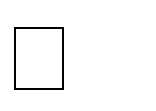 	учебными знаково-символическими средствами, являющимися результатами освоения обучающимися программы основного общего образования, направленными на приобретение ими умения учитывать позицию собеседника, организовывать и осуществлять сотрудничество, коррекцию с педагогическими работниками и со сверстниками, адекватно передавать информацию и отображать предметное содержание и условия деятельности и речи, учитывать разные мнения и интересы, аргументировать и обосновывать свою позицию, задавать вопросы, необходимые для организации собственной деятельности и сотрудничества с партнером (далее - универсальные учебные коммуникативные действия);	учебными знаково-символическими средствами, являющимися результатами освоения обучающимися программы основного общего образования, направленными на овладение типами учебных действий, включающими способность принимать и сохранять учебную цель и задачу, планировать ее реализацию, контролировать и оценивать свои действия, вносить соответствующие коррективы в их выполнение, ставить новые учебные задачи, проявлять познавательную инициативу в учебном сотрудничестве, осуществлять констатирующий и предвосхищающий контроль по результату и способу действия, актуальный контроль на уровне произвольного внимания (далее - универсальные регулятивные действия).ФГОС определяет элементы социального опыта (знания, умения и навыки, опыт решения проблем и творческой деятельности) освоения программ основного общего образования с учетом необходимости сохранения фундаментального характера образования, специфики изучаемых учебных предметов и обеспечения успешного обучения обучающихся на следующем уровне образования (далее - предметные результаты).Требования к предметным результатам:	формулируются в деятельностной форме с усилением акцента на применение знаний и конкретных умений;	формулируются на основе документов стратегического планирования с учетом результатов проводимых на федеральном уровне процедур оценки качества образования (всероссийских проверочных работ, национальных исследований качества образования, международных сравнительных исследований);	определяют минимум содержания основного общего образования, изучение которого гарантирует государство, построенного в логике изучения каждого учебногопредмета;	определяют требования к результатам освоения программ основного общего образования по учебным предметам «Русский язык», «Литература», «Английский язык», "Математика", "Информатика", "Физика", "Химия", "Биология" «История», «Обществознание», «География», «Изобразительное    искусство», «Музыка», «Технология», «Физическая культура», «Основы безопасности жизнедеятельности» на базовом уровне;	усиливают акценты на изучение явлений и процессов современной России и мира в целом, современного состояния науки;	учитывают особенности реализации адаптированных программ основного общего образования обучающихся с ОВЗ различных нозологических групп.ФГОС устанавливает требования к результатам освоения обучающимися программ основного общего образования:личностным, включающим:осознание российской гражданской идентичности;готовность обучающихся к саморазвитию, самостоятельности и личностному самоопределению;ценность самостоятельности и инициативы;наличие мотивации к целенаправленной социально значимой деятельности;сформированность внутренней позиции личности как особого ценностного отношения к себе, окружающим людям и жизни в целом;метапредметным, включающим:освоение обучающимися межпредметных понятий (используются в нескольких предметных областях и позволяют связывать знания из различных учебных предметов, учебных курсов (в том числе внеурочной деятельности), учебных модулей в целостную научную картину мира) и универсальные учебные действия (познавательные, коммуникативные, регулятивные);способность их использовать в учебной, познавательной и социальной практике;готовность к самостоятельному планированию и осуществлению учебной деятельности и организации учебного сотрудничества с педагогическими работниками и сверстниками, к участию в построении индивидуальной образовательной траектории;овладение навыками работы с информацией: восприятие и создание информационных текстов в различных форматах, в том числе цифровых, с учетом назначения информации и ее целевой аудитории;предметным, включающим:освоение обучающимися в ходе изучения учебного предмета научных знаний, умений и способов действий, специфических для соответствующей предметной области;предпосылки научного типа мышления;виды деятельности по получению нового знания, его интерпретации, преобразованию и применению в различных учебных ситуациях, в том числе при создании учебных и социальных проектов.Научно-методологической основой для разработки требований к личностным, метапредметным и предметным результатам обучающихся, освоивших программу основного общего образования, является системно-деятельностный подход.Личностные результаты освоения программы основного общего образования достигаются в единстве учебной и воспитательной деятельности школы в соответствии с традиционными российскими социокультурными и духовно-нравственными ценностями, принятыми в обществе правилами и нормами поведения, и способствуютпроцессам самопознания, самовоспитания и саморазвития, формирования внутренней позиции личности.Личностные результаты освоения программы основного общего образования отражают готовность обучающихся руководствоваться системой позитивных ценностных ориентаций и расширение опыта деятельности на ее основе и в процессе реализации основных направлений воспитательной деятельности, в том числе в части: Гражданского воспитания:готовность к выполнению обязанностей гражданина и реализации его прав, уважение прав, свобод и законных интересов других людей;активное участие в жизни семьи, школы, местного сообщества, родного края, страны;неприятие любых форм экстремизма, дискриминации;понимание роли различных социальных институтов в жизни человека;представление об основных правах, свободах и обязанностях гражданина, социальных нормах и правилах межличностных отношений в поликультурном и многоконфессиональном обществе;представление о способах противодействия коррупции;готовность к разнообразной совместной деятельности, стремление к взаимопониманию и взаимопомощи, активное участие в школьном самоуправлении;готовность к участию в гуманитарной деятельности (волонтерство, помощь людям, нуждающимся в ней).Патриотического воспитания:осознание российской гражданской идентичности в поликультурном и многоконфессиональном обществе, проявление интереса к познанию родного языка, истории, культуры Российской Федерации, своего края, народов России;ценностное отношение к достижениям своей Родины - России, к науке, искусству, спорту, технологиям, боевым подвигам и трудовым достижениям народа;уважение к символам России, государственным праздникам, историческому и природному наследию и памятникам, традициям разных народов, проживающих в родной стране.Духовно-нравственного воспитания:ориентация на моральные ценности и нормы в ситуациях нравственного выбора;готовность оценивать свое поведение и поступки, поведение и поступки других людей с позиции нравственных и правовых норм с учетом осознания последствий поступков;активное неприятие асоциальных поступков, свобода и ответственность личности в условиях индивидуального и общественного пространства.Эстетического воспитания:восприимчивость к разным видам искусства, традициям и творчеству своего и других народов, понимание эмоционального воздействия искусства;осознание важности художественной культуры как средства коммуникации и самовыражения;понимание ценности отечественного и мирового искусства, роли этнических культурных традиций и народного творчества;стремление	к	самовыражению	в	разных	видах	искусства.	Физического воспитания, формирования культуры здоровья и эмоционального благополучия:осознание ценности жизни;ответственное отношение к своему здоровью и установка на здоровый образ жизни (здоровое питание, соблюдение гигиенических правил, сбалансированный режим занятий и отдыха, регулярная физическая активность);осознание последствий и неприятие вредных привычек (употребление алкоголя, наркотиков, курение) и иных форм вреда для физического и психического здоровья;соблюдение правил безопасности, в том числе навыков безопасного поведения в интернет-среде;способность адаптироваться к стрессовым ситуациям и меняющимся социальным, информационным и природным условиям, в том числе осмысляя собственный опыт и выстраивая дальнейшие цели;умение    принимать    себя    и    других,	не    осуждая;умение осознавать эмоциональное состояние себя и других, умение управлять собственным эмоциональным состоянием;сформированность навыка рефлексии, признание своего права на ошибку и такого же права другого человека.Трудового воспитания:установка на активное участие в решении практических задач (в рамках семьи, школы, города, области) технологической и социальной направленности, способность инициировать, планировать и самостоятельно выполнять такого рода деятельность;интерес к практическому изучению профессий и труда различного рода, в том числе на основе применения изучаемого предметного знания;осознание важности обучения на протяжении всей жизни для успешной профессиональной деятельности и развитие необходимых умений для этого;готовность адаптироваться в профессиональной среде;уважение к труду и результатам трудовой деятельности;осознанный выбор и построение индивидуальной траектории образования и жизненных планов с учетом личных и общественных интересов и потребностей. Экологического воспитания:ориентация на применение знаний из социальных и естественных наук для решения задач в области окружающей среды, планирования поступков и оценки их возможных последствий для окружающей среды;повышение уровня экологической культуры, осознание глобального характера экологических проблем и путей их решения;активное неприятие действий, приносящих вред окружающей среде;осознание своей роли как гражданина и потребителя в условиях взаимосвязи природной, технологической и социальной сред;готовность к участию в практической деятельности экологической направленности.Ценности научного познания:ориентация в деятельности на современную систему научных представлений об основных закономерностях развития человека, природы и общества, взаимосвязях человека с природной и социальной средой;овладение языковой и читательской культурой как средством познания мира;овладение основными навыками исследовательской деятельности, установка на осмысление опыта, наблюдений, поступков и стремление совершенствовать пути достижения индивидуального и коллективного благополучия.Личностные результаты, обеспечивающие адаптацию обучающегося к изменяющимся условиям социальной и природной среды, включают:освоение обучающимися социального опыта, основных социальных ролей, соответствующих ведущей деятельности возраста, норм и правил общественного поведения, форм социальной жизни в группах и сообществах, включая семью, группы, сформированные по профессиональной деятельности, а также в рамках социального взаимодействия с людьми из другой культурной среды;способность обучающихся во взаимодействии в условиях неопределенности, открытость опыту и знаниям других;способность действовать в условиях неопределенности, повышать уровень своей компетентности через практическую деятельность, в том числе умение учиться у других людей, осознавать в совместной деятельности новые знания, навыки и компетенции из опыта других;навык выявления и связывания образов, способность формирования новых знаний, в том числе способность формулировать идеи, понятия, гипотезы об объектах и явлениях, в том числе ранее не известных, осознавать дефициты собственных знаний и компетентностей, планировать свое развитие;умение распознавать конкретные примеры понятия по характерным признакам, выполнять операции в соответствии с определением и простейшими свойствами понятия, конкретизировать понятие примерами, использовать понятие и его свойства при решении задач (далее - оперировать понятиями), а также оперировать терминами и представлениями в области концепции устойчивого развития;умение анализировать и выявлять взаимосвязи природы, общества и экономики;умение оценивать свои действия с учетом влияния на окружающую среду, достижений целей и преодоления вызовов, возможных глобальных последствий;способность обучающихся осознавать стрессовую ситуацию, оценивать происходящие изменения и их последствия;воспринимать стрессовую ситуацию как вызов, требующий контрмер;оценивать ситуацию стресса, корректировать принимаемые решения и действия;формулировать и оценивать риски и последствия, формировать опыт, уметь находить позитивное в произошедшей ситуации;быть готовым действовать в отсутствие гарантий успеха.Метапредметные	результаты	освоения	программы	основного общего образования, в том числе адаптированной, отражают:Овладение универсальными учебными познавательными действиями:базовые логические действия:выявлять и характеризовать существенные признаки объектов (явлений);устанавливать	существенный	признак	классификации,	основания	для обобщения и сравнения, критерии проводимого анализа;с учетом предложенной задачи выявлять закономерности и противоречия в рассматриваемых фактах, данных и наблюдениях;предлагать критерии для выявления закономерностей и противоречий;выявлять	дефициты	информации,	данных,	необходимых	для	решения поставленной задачи;выявлять причинно-следственные связи при изучении явлений и процессов;делать выводы с использованием дедуктивных и индуктивных умозаключений, умозаключений по аналогии, формулировать гипотезы о взаимосвязях;самостоятельно выбирать способ решения учебной задачи (сравнивать несколько вариантов решения, выбирать наиболее подходящий с учетом самостоятельно выделенных критериев);базовые исследовательские действия:использовать вопросы как исследовательский инструмент познания;формулировать вопросы, фиксирующие разрыв между реальным и желательным состоянием ситуации, объекта, самостоятельно устанавливать искомое и данное;формировать гипотезу об истинности собственных суждений и суждений других, аргументировать свою позицию, мнение;проводить по самостоятельно составленному плану опыт, несложный эксперимент, небольшое исследование по установлению особенностей объекта изучения, причинно- следственных связей и зависимостей объектов между собой;оценивать на применимость и достоверность информации, полученной в ходе исследования (эксперимента);самостоятельно формулировать обобщения и выводы по результатам проведенного наблюдения, опыта, исследования, владеть инструментами оценки достоверности полученных выводов и обобщений;прогнозировать возможное дальнейшее развитие процессов, событий и их последствия в аналогичных или сходных ситуациях, выдвигать предположения об их развитии в новых условиях и контекстах;работа с информацией:применять различные методы, инструменты и запросы при поиске и отборе информации или данных из источников с учетом предложенной учебной задачи и заданных критериев;выбирать, анализировать, систематизировать и интерпретировать информацию различных видов и форм представления;находить сходные аргументы (подтверждающие или опровергающие одну и ту же идею, версию) в различных информационных источниках;самостоятельно выбирать оптимальную форму представления информации и иллюстрировать решаемые задачи несложными схемами, диаграммами, иной графикой и их комбинациями;оценивать надежность информации по критериям, предложенным педагогическим работником или сформулированным самостоятельно;эффективно запоминать и систематизировать информацию.Овладение системой универсальных учебных познавательных действий обеспечивает сформированность когнитивных навыков у обучающихся.Овладение универсальными учебными коммуникативными действиями:общение:воспринимать и формулировать суждения, выражать эмоции в соответствии с целями и условиями общения;выражать себя (свою точку зрения) в устных и письменных текстах;распознавать невербальные средства общения, понимать значение социальных знаков, знать и распознавать предпосылки конфликтных ситуаций и смягчать конфликты, вести переговоры;понимать намерения других, проявлять уважительное отношение к собеседнику и в корректной форме формулировать свои возражения;в ходе диалога и (или) дискуссии задавать вопросы по существу обсуждаемой темы и высказывать идеи, нацеленные на решение задачи и поддержание благожелательности общения;сопоставлять свои суждения с суждениями других участников диалога, обнаруживать различие и сходство позиций;публично представлять результаты выполненного опыта (эксперимента, исследования, проекта);самостоятельно выбирать формат выступления с учетом задач презентации и особенностей аудитории и в соответствии с ним составлять устные и письменные тексты с использованием иллюстративных материалов;совместная деятельность:понимать и использовать преимущества командной и индивидуальной работы при решении конкретной проблемы, обосновывать необходимость применения групповых форм взаимодействия при решении поставленной задачи;принимать цель совместной деятельности, коллективно строить действия по ее достижению: распределять роли, договариваться, обсуждать процесс и результат совместной работы;уметь обобщать мнения нескольких людей, проявлять готовность руководить, выполнять поручения, подчиняться;планировать организацию совместной работы, определять свою роль (с учетом предпочтений и возможностей всех участников взаимодействия), распределять задачи между членами команды, участвовать в групповых формах работы (обсуждения, обмен мнениями, "мозговые штурмы" и иные);выполнять свою часть работы, достигать качественного результата по своему направлению и координировать свои действия с другими членами команды;оценивать качество своего вклада в общий продукт по критериям, самостоятельно сформулированным участниками взаимодействия;сравнивать результаты с исходной задачей и вклад каждого члена команды в достижение результатов, разделять сферу ответственности и проявлять готовность к предоставлению отчета перед группой.Овладение системой универсальных учебных коммуникативных действий обеспечивает сформированность социальных навыков и эмоционального интеллекта обучающихся.Овладение универсальными учебными регулятивными действиями:самоорганизация:выявлять проблемы для решения в жизненных и учебных ситуациях;ориентироваться в различных подходах принятия решений (индивидуальное, принятие решения в группе, принятие решений группой);самостоятельно составлять алгоритм решения задачи (или его часть), выбирать способ решения учебной задачи с учетом имеющихся ресурсов и собственных возможностей, аргументировать предлагаемые варианты решений;составлять план действий (план реализации намеченного алгоритма решения), корректировать предложенный алгоритм с учетом получения новых знаний об изучаемом объекте;делать выбор и брать ответственность за решение;самоконтроль:владеть способами самоконтроля, самомотивации и рефлексии;давать адекватную оценку ситуации и предлагать план ее изменения;учитывать контекст и предвидеть трудности, которые могут возникнуть при решении учебной задачи, адаптировать решение к меняющимся обстоятельствам;объяснять причины достижения (недостижения) результатов деятельности, давать оценку приобретенному опыту, уметь находить позитивное в произошедшей ситуации;вносить коррективы в деятельность на основе новых обстоятельств, изменившихся ситуаций, установленных ошибок, возникших трудностей;оценивать соответствие результата цели и условиям;эмоциональный интеллект:различать, называть и управлять собственными эмоциями и эмоциями других;выявлять и анализировать причины эмоций;ставить себя на место другого человека, понимать мотивы и намерения другого;регулировать способ выражения эмоций;принятие себя и других:осознанно относиться к другому человеку, его мнению;признавать свое право на ошибку и такое же право другого;принимать себя и других, не осуждая;открытость себе и другим;осознавать невозможность контролировать все вокруг.Овладение системой универсальных учебных регулятивных действий обеспечивает формирование смысловых установок личности (внутренняя позиция личности) и жизненных навыков личности (управления собой, самодисциплины, устойчивого поведения).Предметные результаты освоения программы основного общего образования с учетом специфики содержания предметных областей, включающих конкретные учебные предметы, ориентированы на применение знаний, умений и навыков обучающимися в учебных ситуациях и реальных жизненных условиях, а также на успешное обучение на следующем уровне образования.Требования к освоению предметных результатов программ основного общего образования на базовом и углубленном уровнях на основе их преемственности и единства их содержания обеспечивают возможность изучения учебных предметов углубленного уровня, в том числе по индивидуальным учебным планам, с использованием сетевой формы реализации образовательных программ, электронного обучения и дистанционных образовательных технологий, в том числе в целях эффективного освоения обучающимися иных учебных предметов базового уровня, включая формирование у обучающихся способности знать определение понятия, знать и уметь доказывать свойства и признаки, характеризовать связи с другими понятиями, представляя одно понятие как часть целого комплекса, использовать понятие и его свойства при проведении рассуждений, доказательства и решении задач, решать задачи более высокого уровня сложности.Система оценки достижения планируемых результатов освоения основной образовательной программыСистема оценки достижения планируемых результатов освоения основной образовательной программы основного общего образования (далее – система оценки) является частью внутренней системы оценки и управления качеством образования в МБОУ Соболевской ОШ имени А.Н. Попова (ВСОКО), цель которой – формирование единой системы оценки состояния образовательной системы школы, получение объективной информации о ее функционировании и развитии, тенденциях изменения.Основными функциями системы оценки является ориентация образовательной деятельности на достижение планируемых результатов освоения обучающимися ООП ООО и обеспечение эффективной обратной связи, позволяющей осуществлять управление качеством в процессе обучения.Основные положения системы оценки конкретизируются в локальных актах школы: Положение о формах, периодичности и порядке текущего контроля успеваемости, и промежуточной аттестации обучающихся, Положение об индивидуальном проекте.Общие положенияФГОС ООО является основой объективной оценки соответствия установленнымтребованиям образовательной деятельности и подготовки обучающихся, освоивших программу основного общего образования. Образовательный стандарт задает основные требования к образовательным результатам и средствам оценки их достижения.Система оценки достижения планируемых результатов освоения программы основного общего образования:отражает содержание и критерии оценки, формы представления результатов оценочной деятельности;обеспечивает комплексный подход к оценке результатов освоения программы основного общего образования, позволяющий осуществлять оценку предметных и метапредметных результатов;предусматривает оценку и учет результатов использования разнообразных методов и форм обучения, взаимно дополняющих друг друга, в том числе проектов, практических, командных, исследовательских, творческих работ, самоанализа и самооценки, взаимооценки, наблюдения, испытаний (тестов), динамических показателей освоения навыков и знаний, в том числе формируемых с использованием цифровых технологий;предусматривает оценку динамики учебных достижений обучающихся;обеспечивает возможность получения объективной информации о качестве подготовки обучающихся в интересах всех участников образовательных отношений.Система оценки достижения планируемых результатов освоения программы основного общего образования включает описание организации и содержания:промежуточной аттестации обучающихся в рамках урочной и внеурочной деятельности;оценки проектной деятельности обучающихся.Система оценки достижения планируемых результатов (далее – система оценки) является частью системы оценки и управления качеством образования в МБОУ Соболевской ОШ имени А.Н. Попова.Система оценки призвана способствовать поддержанию единства всей системы образования, обеспечению преемственности в системе непрерывного образования. Ее основными функциями являются ориентация образовательного процесса на достижение планируемых результатов освоения основной образовательной программы основного общего образования и обеспечение эффективной «обратной связи», позволяющей осуществлять управление образовательным процессом.Основными направлениями и целями оценочной деятельности в Учреждении в соответствии с требованиями ФГОС ООО являются:оценка образовательных достижений, обучающихся на различных этапах обучения как основа их промежуточной и итоговой аттестации, а также основа процедур внутреннего мониторинга образовательной организации, мониторинговых исследований муниципального регионального и федерального уровней;оценка результатов деятельности педагогических кадров как основа аттестационных процедур;-оценка результатов деятельности образовательной организации как основа аккредитационных процедур.Основным объектом системы оценки, ее содержательной и критериальной базой выступают требования ФГОС, которые конкретизируются в планируемых результатах освоения обучающимися основной образовательной программы Учреждения.Система оценки включает процедуры внутренней и внешней оценки. Внутренняя оценка включает:стартовую диагностику (входящий контроль),текущую и тематическую оценку,портфолио,внутришкольный мониторинг образовательных достижений,промежуточную и итоговую аттестацию обучающихся. К внешним процедурам относятся:всероссийские проверочные работы (ВПР),диагностические контрольные работы (ДКР),государственная итоговая аттестация,независимая оценка качества образования,-мониторинговые исследования муниципального, регионального и федерального уровней.В соответствии с ФГОС ООО система оценки в Учреждении реализует системно- деятельностный, уровневый и комплексный подходы к оценке образовательных достижений.Системно-деятельностный подход к оценке образовательных достижений проявляется в оценке способности учащихся к решению учебно-познавательных и учебно-практических задач. Он обеспечивается содержанием и критериями оценки, в качестве которых выступают планируемые результаты обучения, выраженные в деятельностной форме и в терминах, обозначающих компетенции функциональной грамотности учащихся.Уровневый подход служит важнейшей основой для организации индивидуальной работы с учащимися. Он реализуется как по отношению к содержанию оценки, так и к представлению и интерпретации результатов измерений.Уровневый подход к представлению и интерпретации результатов реализуется за счет фиксации различных уровней достижения обучающимися планируемых результатов: базового уровня и уровней выше и ниже базового. Достижение базового уровня свидетельствует о способности обучающихся решать типовые учебные задачи, целенаправленно отрабатываемые со всеми учащимися в ходе учебного процесса. Овладение базовым уровнем является достаточным для продолжения обучения и усвоения последующего материала.Комплексный подход к оценке образовательных достижений реализуется путемоценки предметных и метапредметных (регулятивных, коммуникативных и познавательных) результатов;использования комплекса оценочных процедур (стартовой, текущей, тематической, промежуточной) как основы для оценки динамики индивидуальных образовательных достижений (индивидуального прогресса) и для итоговой оценки;использования контекстной информации (об особенностях обучающихся, условиях и процессе обучения и др.) для интерпретации полученных результатов в целях управления качеством образования;использования разнообразных методов и форм оценки, взаимно дополняющих друг друга (стандартизированных устных и письменных работ, комбинированных работ, в том числе и тестов, проектов, практических работ, командных, исследовательских, творческих работ, самоанализа и самооценки, взаимооценки, наблюдения и др.), динамических показателей усвоения знаний и развитие умений, в том числе формируемых с использованием цифровых технологий.Особенности оценки метапредметных и предметных результатовОсобенности оценки метапредметных результатовОценка метапредметных результатов представляет собой оценку достижения планируемых результатов освоения основной образовательной программы, которые представлены в программе формирования универсальных учебных действий, обучающихся и отражают совокупность познавательных, коммуникативных и регулятивных универсальных учебных действий, а также систему междисциплинарных (межпредметных) понятий.Формирование метапредметных результатов обеспечивается совокупностью всех учебных предметов и внеурочной деятельности.Основным объектом и предметом оценки метапредметных результатов является овладение:универсальными учебными познавательными действиями (замещение, моделирование, кодирование и декодирование информации, логические операции, включая общие приемы решения задач);универсальными учебными коммуникативными действиями (приобретение умения учитывать позицию собеседника, организовывать и осуществлять сотрудничество, взаимодействие с педагогическими работниками и со сверстниками, адекватно передавать информацию и отображать предметное содержание и условия деятельности и речи, учитывать разные мнения и интересы, аргументировать и обосновывать свою позицию, задавать вопросы, необходимые для организации собственной деятельности и сотрудничества с партнером);универсальными учебными регулятивными действиями (способность принимать и сохранять учебную цель и задачу, планировать ее реализацию, контролировать и оценивать свои действия, вносить соответствующие коррективы в их выполнение, ставить новые учебные задачи, проявлять познавательную инициативу в учебном сотрудничестве, осуществлять констатирующий и предвосхищающий контроль по результату и способу действия, актуальный контроль на уровне произвольного внимания).Оценка достижения метапредметных результатов осуществляется администрацией образовательной организации в ходе внутришкольного мониторинга. Содержание и периодичность внутришкольного мониторинга устанавливается решением педагогического совета.Основной процедурой итоговой оценки достижения метапредметных результатов является защита итогового индивидуального проекта.Итоговый проект представляет собой учебный проект, выполняемый обучающимся в рамках одного из учебных предметов или на межпредметной основе с целью продемонстрировать свои достижения в самостоятельном освоении содержания избранных областей знаний и/или видов деятельности и способность проектировать и осуществлять целесообразную и результативную деятельность (учебно-познавательную, конструкторскую, социальную, художественно-творческую и др.).Выполнение индивидуального итогового проекта на уровне основного общего образования обязательно для каждого обучающегося, его невыполнение равноценно получению неудовлетворительной оценки по любому учебному предмету.Результатом (продуктом) проектной деятельности может быть одна из следующих работ:а) письменная работа (эссе, реферат, аналитические материалы, обзорные материалы, отчеты о проведенных исследованиях, стендовый доклад и др.);б) художественная творческая работа (в области литературы, музыки, изобразительного искусства, экранных искусств), представленная в виде прозаического или стихотворного произведения, инсценировки, художественной декламации, исполнения музыкального произведения, компьютерной анимации и др.;в) материальный объект, макет, иное конструкторское изделие;г) отчетные материалы по социальному проекту, которые могут включать как тексты, так и мультимедийные продукты.Требования к организации проектной деятельности, к содержанию и направленности проекта, а также критерии оценки проектной работы определяются локальными нормативными актами школы.Требования к организации проектной деятельности:обучающиеся сами выбирают тему проекта;обучающиеся сами выбирают руководителя проекта, которым может стать как педагог школы, так и педагог другого образовательного учреждения, в том числе высшего, а также сотрудник иной организации;тема проекта должна быть согласована с администрацией ОУ (заместителем директора по учебной деятельности), по которому (которым) будет представлен данный проект;план реализации проекта разрабатывается обучающимся совместно с руководителем проекта.Общим требованием ко всем работам является необходимость соблюдения норм и правил цитирования, ссылок на различные источники. В случае заимствования текста работы (плагиата) без указания ссылок на источник проект к защите не допускается.Защита проекта осуществляется в процессе специально организованной деятельности комиссии образовательной организации или на школьной конференции.Результаты выполнения проекта оцениваются по итогам рассмотрения комиссией представленного продукта с краткой пояснительной запиской, презентации обучающегося и отзыва руководителя.Критерии оценки проектной работы разрабатываются с учетом целей и задач проектной деятельности на данном этапе образования. Проектную деятельность целесообразно оценивать по следующим критериям:Способность к самостоятельному приобретению знаний и решениюпроблем, проявляющаяся в умении поставить проблему и выбрать адекватные способы ее решения, включая поиск и обработку информации, формулировку выводов и/или обоснование и реализацию/апробацию принятого решения, обоснование и создание модели, прогноза, макета, объекта, творческого решения и т.п. Данный критерий в целом включает оценку сформированности познавательных учебных действий.Сформированность предметных знаний и способов действий, проявляющаяся в умении раскрыть содержание работы, грамотно и обоснованно в соответствии срассматриваемой проблемой/темой использовать имеющиеся знания и способы действий.Сформированность регулятивных действий, проявляющаяся в умении самостоятельно планировать и управлять своей познавательной деятельностью во времени; использовать ресурсные возможности для достижения целей; осуществлять выбор конструктивных стратегий в трудных ситуациях.Сформированность коммуникативных действий, проявляющаяся в умении ясно изложить и оформить выполненную работу, представить её результаты, аргументировать ответы на вопросы.Особенности оценки предметных результатовОценка предметных результатов представляет собой оценку достижения обучающимся планируемых результатов по отдельным предметам. Основой для оценки предметных результатов являются положения ФГОС ОО.Формирование предметных результатов обеспечивается каждым учебным предметом. Основным предметом оценки в соответствии с требованиями ФГОС ООО является способность к решению учебно-познавательных и учебно-практических задач, основанных на изучаемом учебном материале, с использованием способов действий, релевантных содержанию	учебных	предметов,	в	том	числе	метапредметных	(познавательных, регулятивных, коммуникативных) действий, а также компетентностей, релевантных соответствующим моделям функциональной (математической, естественно- научной,читательской и др.).Для оценки предметных результатов предлагаются следующие критерии: знание и понимание, применение, функциональность.Обобщенный критерий «Знание и понимание» включает знание и понимание роли изучаемой области знания/вида деятельности в различных контекстах, знание и понимание терминологии, понятий и идей, а также процедурных знаний или алгоритмов.Обобщенный критерий «Применение» включает:использование изучаемого материала при решении учебных задач/проблем, различающихся сложностью предметного содержания, сочетанием когнитивных операций и универсальных познавательных действий, степенью проработанности в учебном процессе;использование специфических для предмета способов действий и видов деятельности по получению нового знания, его интерпретации, применению и преобразованию при решении учебных задач/проблем, в том числе в ходе поисковой деятельности, учебно-исследовательской и учебно-проектной деятельности.Обобщенный критерий «Функциональность» включает использование теоретического материала, методологического и процедурного знания при решении внеучебных проблем, различающихся сложностью предметного содержания, читательских умений, контекста, а также сочетанием когнитивных операций.В отличие от оценки способности обучающихся к решению учебно-познавательных и учебно-практических задач, основанных на изучаемом учебном материале, с использованием критериев «знание и понимание» и «применение», оценка функциональной грамотности направлена на выявление способности обучающихся применять предметные знания и умения во внеучебной ситуации, в ситуациях, приближенных к реальной жизни.При  оценке  сформированности  предметных  результатов  по  критерию«функциональность» разделяют:оценку сформированности отдельных элементов функциональной грамотности в ходе изучения отдельных предметов, т.е. способности применить изученные знания и умения при решении нетипичных задач, которые связаны с внеучебными ситуациями и не содержат явного указания на способ решения; эта оценка осуществляется учителем в рамках формирующего оценивания по предложенным критериям;оценку сформированности отдельных элементов функциональной грамотностив ходе изучения отдельных предметов, не связанных напрямую с изучаемым материалом, например элементов читательской грамотности (смыслового чтения); эта оценка также осуществляется учителем в рамках формирующего оценивания по предложенным критериям;оценку сформированности собственно функциональной грамотности, построенной на содержании различных предметов и внеучебных ситуациях. Такие процедуры строятся на специальном инструментарии, не опирающемся напрямую на изучаемый программный материал. В них оценивается способность применения (переноса) знаний и умений, сформированных на отдельных предметах, при решении различных задач. Эти процедуры целесообразно проводить в рамках внутришкольного мониторинга.Оценка предметных результатов ведется каждым учителем в ходе процедур текущего, тематического, промежуточного и итогового контроля, а также администрацией образовательной организации в ходе внутришкольного мониторинга.Организация и содержание оценочных процедурСтартовая диагностика представляет собой процедуру оценки готовности к обучению на данном уровне образования. Проводится администрацией образовательной организации в начале 5 класса и выступает как основа (точка отсчета) для оценки динамики образовательных		достижений.	Объектом	оценки	являются:	структура	мотивации, сформированность учебной деятельности, владение универсальными и специфическими для основных учебных предметов познавательными средствами, в том числе: средствами работы с информацией, знаково-символическими средствами, логическими операциями. Стартовая диагностика может проводиться также учителями с целью оценки готовности к изучению отдельных предметов (разделов). Результаты стартовой диагностики являются основанием для корректировки учебных программ и индивидуализации учебного процесса. Текущая	оценка  представляет собой		процедуру оценки индивидуального продвижения в освоении программы учебного предмета. Текущая оценка может быть формирующей, т.е. поддерживающей	и	 направляющей	усилия учащегося, и диагностической, способствующей выявлению и осознанию учителем и учащимся существующих проблем в обучении. Объектом текущей оценки являются тематические планируемые результаты, этапы освоения которых зафиксированы в тематическом планировании. В текущей оценке используется весь арсенал форм и методов проверки (устные и письменные опросы, практические работы, творческие работы, индивидуальные и групповые формы, само- и взаимооценка, рефлексия, листы продвижения и др.) с учетом особенностей учебного предмета и особенностей контрольно-оценочной деятельности учителя. Результаты текущей оценки являются основой для индивидуализации учебного процесса; при этом отдельные результаты, свидетельствующие об успешности обучения и достижении тематических результатов в более сжатые (по сравнению с планируемыми учителем) сроки, могут включаться в систему накопленной оценки и служить основанием, например,  для  освобождения  ученика  от  необходимости  выполнять  тематическуюпроверочную работу.Тематическая оценка представляет собой процедуру оценки уровня достижения тематических планируемых результатов по предмету, которые фиксируются в учебных методических комплектах, рекомендованных Министерством просвещения РФ. По предметам, вводимым образовательной организацией самостоятельно, тематические планируемые результаты устанавливаются самой образовательной организацией. Тематическая оценка может вестись как в ходе изучения темы, так и в конце ее изучения.Оценочные процедуры подбираются так, чтобы они предусматривали возможность оценки достижения всей совокупности планируемых результатов и каждого из них. Результаты тематической оценки являются основанием для коррекции учебного процесса и его индивидуализации.Портфолио представляет собой процедуру оценки динамики учебной и творческой активности учащегося, направленности, широты или избирательности интересов, выраженности проявлений творческой инициативы, а также уровня высших достижений, демонстрируемых данным учащимся. В портфолио включаются как работы учащегося (в том числе фотографии, видеоматериалы и т.п.), так и отзывы на эти работы (например, наградные листы, дипломы, сертификаты участия, рецензии и проч.). Отбор работ и отзывов для портфолио ведется самим обучающимся совместно с классным руководителем и при участии семьи. Включение каких-либо материалов в портфолио без согласия обучающегося не допускается. Портфолио в части подборки документов формируется в электронном виде в течение всех лет обучения в основной школе. Результаты, представленные в портфолио, используются при выработке рекомендаций по выбору индивидуальной образовательной траектории на уровне среднего общего образования и могут отражаться в характеристике.Внутришкольный мониторинг представляет собой процедуры:оценки уровня достижения предметных и метапредметных результатов;оценки уровня функциональной грамотности;оценки уровня профессионального мастерства учителя, осуществляемого на основе административных проверочных работ, анализа посещенных уроков, анализа качества учебных заданий, предлагаемых учителем обучающимся.Содержание и периодичность внутришкольного мониторинга устанавливается решением педагогического совета. Результаты внутришкольного мониторинга являются основанием для рекомендаций как для текущей коррекции учебного процесса и его индивидуализации, так и для повышения квалификации учителя. Результаты внутришкольного мониторинга в части оценки уровня достижений учащихся обобщаются и отражаются в их характеристиках.Промежуточная аттестация обучающихся проводится один раз в учебный год в сроки, определяемые ежегодно в календарном учебном графике. Промежуточная оценка, фиксирующая достижение предметных планируемых результатов и универсальных учебных действий на уровне не ниже базового, является основанием для перевода в следующий класс и для допуска обучающегося к государственной итоговой аттестации. Порядок проведения промежуточной аттестации регламентируется Федеральным законом«Об образовании в Российской Федерации» (ст.58) и «Положением о формах, периодичности и порядке текущего контроля, и промежуточной аттестации» МБОУ Соболевской ОШ имени А.Н. Попова Государственная итоговая аттестация В соответствии со статьей 59 Федерального закона «Об образовании в Российской Федерации» государственная итоговая аттестация (далее — ГИА) является обязательной процедурой, завершающей освоение основной образовательной программы основного общего образования. Порядок проведения ГИА регламентируется Законом и иными нормативными актами.Целью ГИА является установление уровня образовательных достижений выпускников. ГИА включает в себя два обязательных экзамена (по русскому языку и математике). Экзамены по другим учебным предметам обучающиеся сдают на добровольной основе по своему выбору. ГИА проводится в форме основного государственного  экзамена  (ОГЭ)  с  использованием  контрольных  измерительных материалов, представляющих собой комплексы заданий в стандартизированной форме и в форме устных и письменных экзаменов с использованием тем, билетов и иных форм по решению образовательной организации (государственный выпускной экзамен — ГВЭ).Итоговая оценка (итоговая аттестация) по предмету складывается из результатов внутренней и внешней оценки. К результатам внешней оценки относятся результаты ГИА. К результатам внутренней оценки относятся предметные результаты, зафиксированные в системе накопленной оценки и результаты выполнения итоговой работы по предмету. Такой подход позволяет обеспечить полноту охвата планируемых результатов и выявить кумулятивный эффект обучения, обеспечивающий прирост  в глубине понимания изучаемого материала и свободе оперирования им. По предметам, не вынесенным на ГИА, итоговая оценка ставится на основе результатов только внутренней оценки.Итоговая оценка по предмету фиксируется в документе об уровне образования государственного образца — аттестате об основном общем образовании. 	СОДЕРЖАТЕЛЬНЫЙ РАЗДЕЛ ОСНОВНОЙ ОБРАЗОВАТЕЛЬНОЙ ПРОГРАММЫ ОСНОВНОГО ОБЩЕГО ОБРАЗОВАНИЯСодержательный раздел программы основного общего образования включает следующие программы, ориентированные на достижение предметных, метапредметных и личностных результатов:- рабочие программы учебных предметов, учебных курсов (в том числе внеурочной деятельности), учебных модулей;программу формирования универсальных учебных действий у обучающихся;рабочую программу воспитания.Рабочие программы учебных предметов, учебных курсов (в том числе внеурочной деятельности), учебных модулейРабочие программы учебных предметов, учебных курсов (в том числе внеурочной деятельности), учебных модулей обеспечивают достижение планируемых результатов освоения ООП ООО и разработаны на основе требований ФГОС ООО к результатам ООП ООО и федеральных рабочих программ.Рабочие программы учебных предметов, учебных курсов (в том числе внеурочной деятельности), учебных модулей включают:Пояснительную записку;содержание учебного предмета, учебного курса (в том числе внеурочной деятельности), учебного модуля;планируемые результаты освоения учебного предмета, учебного курса (в том числе внеурочной деятельности), учебного модуля;тематическое планирование с указанием количества академических часов, отводимых на освоение каждой темы учебного предмета, учебного курса (в том числе внеурочной деятельности), учебного модуля и возможность использования по этой теме электронных (цифровых) образовательных ресурсов, являющихся учебно-методическими материалами (мультимедийные программы, электронные учебники и задачники, электронные библиотеки, виртуальные лаборатории, игровые программы, коллекции цифровых образовательных ресурсов), используемыми для обучения и воспитания различных групп пользователей, представленными в электронном (цифровом) виде и реализующими дидактические возможности ИКТ, содержание которых соответствует законодательству об образовании.Рабочие программы учебных курсов внеурочной деятельности содержат указание на форму проведения занятий.Рабочие программы учебных предметов, учебных курсов (в том числе внеурочной деятельности), учебных модулей формируются с учетом рабочей программы воспитания.Рабочие программы учебных предметов, учебных курсов (в том числе внеурочной деятельности), учебных модулей могут быть реализованы с применением электронного обучения и дистанционных образовательных технологий. Формы электронного обучения и цифровых образовательных технологий, используемых в образовательном процессе, указаны в разделе «Тематическое планирование» рабочей программы по каждому учебному предмету, учебному курсу (в том числе внеурочной деятельности), учебному модулю.Рабочие программы учебных предметов, учебных курсов (в том числе внеурочной деятельности), учебных модулей являются Приложением № 1 к ООП ООО и размещаются на официальном сайте школы в разделе «Образование».Программа формирования универсальных учебных действий у обучающихсяУниверсальные учебные действия (далее – УУД) это обобщенные учебные действия, позволяющие решать широкий круг задач в различных предметных областях и являющиеся результатами освоения обучающимися основной образовательной программы основного общего образования.Согласно стандарту основного общего образования программа формирования универсальных учебных действий у обучающихся обеспечивает:развитие способности к саморазвитию и самосовершенствованию;формирование внутренней позиции личности, регулятивных, познавательных, коммуникативных универсальных учебных действий у обучающихся;формирование опыта применения универсальных учебных действий в жизненных ситуациях для решения задач общекультурного, личностного и познавательного развития обучающихся, готовности к решению практических задач;повышение эффективности усвоения знаний и учебных действий, формирования компетенций в предметных областях, учебно-исследовательской и проектной деятельности;формирование навыка участия в различных формах организации учебно- исследовательской и проектной деятельности, в том числе творческих конкурсах, олимпиадах, научных обществах, научно-практических конференциях, олимпиадах;овладение приемами учебного сотрудничества и социального взаимодействия со сверстниками, обучающимися младшего и старшего возраста и взрослыми в совместной учебно-исследовательской и проектной деятельности;формирование и развитие компетенций обучающихся в области использования ИКТ на уровне общего пользования, включая владение ИКТ, поиском, анализом и передачей информации, презентацией выполненных работ, основами информационной безопасности, умением безопасного использования средств ИКТ и информационно-телекоммуникационной сети «Интернет» (далее — Интернет), формирование культуры пользования ИКТ;формирование знаний и навыков в области финансовой грамотности и устойчивого развития общества.Достижения обучающихся, полученные в результате изучения учебных предметов, учебных курсов, модулей, характеризующие совокупность познавательных, коммуникативных и регулятивных универсальных учебных действий, сгруппированы во ФГОС по трем направлениям и отражают способность обучающихся использовать на практике универсальные учебные действия, составляющие умение овладевать учебными знаково-символическими средствами, направленными на:овладение умениями замещения, моделирования, кодирования и декодирования информации, логическими операциями, включая общие приемы решения задач (универсальные учебные познавательные действия);приобретение ими умения учитывать позицию собеседника, организовывать и осуществлять сотрудничество, коррекцию с педагогическими работниками и со сверстниками, адекватно передавать информацию и отображать предметное содержание и условия деятельности и речи, учитывать разные мнения и интересы, аргументировать и обосновывать свою позицию, задавать вопросы, необходимые для организации собственной деятельности и сотрудничества с партнером (универсальные учебные коммуникативные действия); включающими способность принимать и сохранять учебную цель и задачу, планировать ее реализацию, контролировать и оценивать свои действия, вносить соответствующие коррективы в их выполнение, ставить новые учебные задачи, проявлять познавательную инициативу в учебном сотрудничестве, осуществлять констатирующий и предвосхищающий контроль по результату и способу действия, актуальный контроль на уровне произвольного внимания (универсальные регулятивные действия).Согласно ФГОС Программа формирования универсальных учебных действий у обучающихся содержит:описание взаимосвязи универсальных учебных действий с содержанием учебных предметов;описание особенностей реализации основных направлений и форм учебно- исследовательской деятельности в рамках урочной и внеурочной работы.Описание взаимосвязи УУД с содержанием учебных предметовСодержание основного общего образования определяется программой основного общего образования. Предметное учебное содержание фиксируется в рабочих программах. Разработанные по всем учебным предметам федеральные рабочие программы (ФРП) отражают определенные во ФГОС ООО универсальные учебные действия в трехсвоих компонентах:Как часть метапредметных результатов обучения в разделе «Планируемые результаты освоения учебного предмета на уровне основного общего образования»;в соотнесении с предметными результатами по основным разделам и темам учебного содержания;в разделе «Основные виды деятельности» тематического планирования.Описание реализации требований формирования УУД в предметных результатах и тематическом планировании по отдельным предметным областям:Русский язык и литератураФормирование универсальных учебных познавательных действийФормирование базовых логических действийАнализировать, классифицировать, сравнивать языковые единицы, а также тексты различных функциональных разновидностей языка, функционально- смысловых типов речи и жанров.Выявлять и характеризовать существенные признаки классификации, основания для обобщения и сравнения, критерии проводимого анализа языковых единиц, текстов различных функциональных разновидностей языка, функционально-смысловых типов речи и жанров.Устанавливать существенный признак классификации и классифицировать литературные объекты, устанавливать основания для их обобщения и сравнения, определять критерии проводимого анализа.Выявлять и комментировать закономерности при изучении языковых процессов; формулировать выводы с использованием дедуктивных и индуктивных умозаключений, умозаключений по аналогии.Самостоятельно выбирать способ решения учебной задачи при работе с разными единицами языка, разными типами текстов, сравнивая варианты решения и выбирая оптимальный вариант с учётом самостоятельно выделенных критериев. Выявлять (в рамках предложенной задачи) критерии определения закономерностей и противоречий в рассматриваемых литературных фактах и наблюдениях над текстом.Выявлять дефицит литературной и другой информации, данных, необходимых для решения поставленной учебной задачи.Устанавливать причинно-следственные связи при изучении литературных явлений и процессов, формулировать гипотезы об их взаимосвязях.Формирование базовых исследовательских действийСамостоятельно определять и формулировать цели лингвистических мини- исследований, формулировать и использовать вопросы как исследовательский инструмент.Формулировать в  устной  и  письменной  форме  гипотезу предстоящего исследования (исследовательского проекта) языкового материала; осуществлять проверку гипотезы; аргументировать свою позицию, мнение.Проводить по самостоятельно составленному плану небольшое исследование по установлению особенностей языковых единиц, языковых процессов, особенностей причинно-следственных связей и зависимостей объектов между собой.Самостоятельно формулировать обобщения и выводы по результатам проведённого наблюдения за языковым материалом и языковыми явлениями, лингвистического мини-исследования, представлять результаты исследования в устной и письменной форме, в виде электронной презентации, схемы, таблицы, диаграммы и т. п.Формулировать гипотезу об истинности собственных суждений и суждений других, аргументировать свою позицию в выборе и интерпретации литературного объекта исследования.Самостоятельно составлять план исследования особенностей литературного объекта изучения, причинно-следственных связей и зависимостей объектов между собой.Овладеть инструментами оценки достоверности полученных выводов и обобщений.Прогнозировать возможное дальнейшее развитие событий и их последствия в аналогичных или сходных ситуациях, а также выдвигать предположения об их развитии в новых условиях и контекстах, в том числе в литературных произведениях.Публично представлять результаты учебного исследования проектной деятельности на уроке или во внеурочной деятельности (устный журнал, виртуальная экскурсия, научная конференция, стендовый доклад и др.).Работа с информациейВыбирать, анализировать, обобщать, систематизировать интерпретировать и комментировать информацию, представленную в текстах, таблицах, схемах; представлять текст в виде таблицы, графики; извлекать информацию из различных источников (энциклопедий, словарей, справочников; средств массовой информации, государственных электронных ресурсов учебного назначения), передавать информацию в сжатом и развёрнутом виде в соответствии с учебной задачей.Использовать различные виды аудирования (выборочное,  знакомительное, детальное) и чтения (изучающее, ознакомительное, просмотровое, поисковое) в зависимости от поставленной учебной задачи (цели); извлекать необходимую информацию из прослушанных и прочитанных текстов различных функциональных разновидностей языка и жанров; оценивать прочитанный или прослушанный текст с точки зрения использованных в нем языковых средств; оценивать достоверность содержащейся в тексте информации.Выделять главную и дополнительную информацию текстов; выявлять дефицит информации текста, необходимой для решения поставленной задачи, и восполнять его путем использования других источников информации.В процессе чтения текста прогнозировать его содержание (по названию, ключевым словам, по первому и последнему абзацу и т. п.), выдвигать предположения о дальнейшем развитии мысли автора и проверять их в процессе чтения текста, вести диалог с текстом.Находить и формулировать аргументы, подтверждающую или опровергающую позицию автора текста и собственную точку зрения на проблему текста, в анализируемом тексте и других источниках.Самостоятельно выбирать оптимальную форму представления литературной и другой информации (текст, презентация, таблица, схема) в зависимости от коммуникативной установки.Оценивать надежность литературной и другой информации по критериям, предложенным учителем или сформулированным самостоятельно; эффективно запоминать и систематизировать эту информацию.Формирование универсальных учебных коммуникативных действийВладеть различными видами монолога и диалога, формулировать в устной и письменной форме суждения на социально-культурные, нравственно-этические, бытовые, учебные темы в соответствии с темой, целью, сферой и ситуацией общения; правильно, логично, аргументированно излагать свою точку зрения по поставленной проблеме.Выражать свою точку зрения и аргументировать ее в диалогах и дискуссиях; сопоставлять свои суждения с суждениями других участников диалога и полилога, обнаруживать различие и сходство позиций; корректно выражать свое отношение к суждениям собеседников.Формулировать цель учебной деятельности, планировать ее, осуществлять самоконтроль, самооценку, самокоррекцию; объяснять причины достижения (недостижения) результата деятельности.Осуществлять речевую рефлексию (выявлять коммуникативные неудачи и их причины, уметь предупреждать их), давать оценку приобретенному речевому опыту и корректировать собственную речь с учетом целей и условий общения; оценивать соответствие результата поставленной цели и условиям общения.Управлять собственными эмоциями, корректно выражать их в процессе речевого общения.Формирование универсальных учебных регулятивных действийВладеть социокультурными нормами и нормами речевого поведения в актуальных сферах речевого общения, соблюдать нормы современного русского литературного языка и нормы речевого этикета; уместно пользоваться внеязыковыми средствами общения (жестами, мимикой).Публично представлять результаты проведенного языкового анализа, выполненного лингвистического эксперимента, исследования, проекта; самостоятельно выбирать формат выступления с учетом цели презентации и особенностей аудитории и в соответствии с этим составлять устные и письменные тексты с использованием иллюстративного материала.Иностранный язык (английский)Формирование универсальных учебных познавательных действий Формирование базовых логических действийВыявлять признаки и свойства языковых единиц и языковых явленийИностранного языка; применять изученные правила, алгоритмы.Анализировать, устанавливать аналогии, между способами выражения мысли средствами родного и иностранного языков.Сравнивать, упорядочивать, классифицировать языковые единицы и языковые явления иностранного языка, разные типы высказывания.Моделировать отношения между объектами (членами предложения, структурными единицами диалога и др.).Использовать информацию, извлеченную из несплошных текстов (таблицы, диаграммы), в собственных устных и письменных высказываниях.Выдвигать гипотезы (например, об употреблении глагола-связки в иностранном языке); обосновывать, аргументировать свои суждения, выводы.Распознавать	свойства и	признаки языковых	единиц и	языковых явлений (например, с помощью словообразовательных элементов).Сравнивать языковые единицы разного уровня (звуки, буквы, слова, речевые клише, грамматические явления, тексты и т. п.).Пользоваться классификациями (по типу чтения, по типу высказывания и т. п.).Выбирать, анализировать, интерпретировать, систематизировать информацию, представленную в разных формах: сплошных текстах, иллюстрациях, графически (в таблицах, диаграммах).Работа с информациейИспользовать в соответствии с коммуникативной задачей различные стратегии чтения и аудирования для получения информации (с пониманием основного содержания, с пониманием запрашиваемой информации, с полным пониманием).Прогнозировать содержание текста по заголовку; прогнозировать возможное дальнейшее развитие событий по началу текста; устанавливать логическую последовательность основных фактов; восстанавливать текст из разрозненных абзацев.Полно и точно понимать прочитанный текст на основе его информационной переработки (смыслового и структурного анализа отдельных частей текста, выборочного перевода); использовать внешние формальные элементы текста (подзаголовки, иллюстрации, сноски) для понимания его содержания.Фиксировать информацию доступными средствами (в виде ключевых слов, плана).Оценивать достоверность информации, полученной из иноязычных источников.Находить аргументы, подтверждающие или опровергающие одну и ту же идею, в различных информационных источниках;выдвигать предположения (например, о значении слова в контексте) и аргументировать его.Формирование универсальных учебных коммуникативных действийВоспринимать и создавать собственные диалогические и монологические высказывания, участвуя в обсуждениях, выступлениях; выражать эмоции в соответствии с условиями и целями общения.Осуществлять смысловое чтение текста с учетом коммуникативной задачи и вида текста, используя разные стратегии чтения (с пониманием основного содержания, с полным пониманием, с нахождением интересующей информации).Анализировать и восстанавливать текст с опущенными в учебных целях фрагментами.Выстраивать и представлять в письменной форме логику решения коммуникативной задачи (например, в виде плана высказывания, состоящего из вопросов или утверждений).Публично представлять на иностранном языке результаты выполненной проектной работы, самостоятельно выбирая формат выступления с учетом особенностей аудитории.Формирование универсальных учебных регулятивных действийУдерживать цель деятельности; планировать выполнение учебной задачи, выбирать и аргументировать способ деятельности. Планировать организацию совместной работы, определять свою роль, распределять задачи между членами команды, участвовать в групповых формах работы.Оказывать влияние на речевое поведение партнера (например, поощряя его продолжать поиск совместного решения поставленной задачи).Корректировать деятельность с учетом возникших трудностей, ошибок, новых данных или информации.Оценивать процесс и общий результат деятельности; анализировать и оценивать собственную работу: меру собственной самостоятельности, затруднения, дефициты, ошибки и пр.Математика и информатикаФормирование универсальных учебных познавательных действийФормирование базовых логических действийВыявлять качества, свойства, характеристики математических объектов.Различать свойства и признаки объектов.Сравнивать,	упорядочивать, классифицировать числа, величины, выражения, формулы, графики, геометрические фигуры и т. п.Устанавливать связи и отношения, проводить аналогии, распознавать зависимости между объектами.Анализировать изменения и находить закономерности.Формулировать	и	использовать	определения	понятий,	теоремы; выводить следствия, строить отрицания, формулировать обратныетеоремы. Использовать логические связки «и», «или», «если ..., то ...».Обобщать и конкретизировать; строить заключения от общего к частному и от частного к общему.Использовать  кванторы  «все»,  «всякий»,  «любой»,  «некоторый»,«существует»; приводить пример и контрпримерРазличать, распознавать верные и неверные утверждения.Выражать отношения, зависимости, правила, закономерности с помощью формул.Моделировать отношения между объектами, использовать символьные и графические модели.Воспроизводить и строить логические цепочки утверждений, прямые и от противного.Устанавливать противоречия в рассуждениях.Создавать, применять и преобразовывать знаки и символы, модели и схемы для решения учебных и познавательных задач.Применять различные методы, инструменты и запросы при поиске и отборе информации или данных из источников с учетом предложенной учебной задачи и заданных критериев.Формирование базовых исследовательских действийФормулировать вопросы исследовательского характера о свойствах математических  объектов,  влиянии  на  свойства  отдельных  элементов  ипараметров; выдвигать гипотезы, разбирать различные варианты; использовать пример, аналогию и обобщение.Доказывать, обосновывать, аргументировать свои суждения, выводы, закономерности и результаты.Дописывать выводы, результаты опытов, экспериментов, исследований, используя математический язык и символику.Оценивать	надежность	информации	по	критериям,	предложенным учителем или сформулированным самостоятельно.Работа с информациейИспользовать	таблицы	и	схемы	для	структурированного представления информации, графические способы представления данных.Переводить вербальную информацию в графическую форму и наоборот.Выявлять недостаточность и избыточность информации, данных, необходимых для решения учебной или практической задачи.Распознавать	неверную	информацию,	данные,	утверждения; устанавливать противоречия в фактах, данных.Находить ошибки в неверных утверждениях и исправлять их.Оценивать надежность информации по критериям, предложенным учителем или сформулированным самостоятельно.Формирование универсальных учебных коммуникативных действийВыстраивать и представлять в письменной форме логику решения задачи, доказательства, исследования, подкрепляя пояснениями, обоснованиями в текстовом и графическом виде.Владеть базовыми нормами информационной этики и права, основами информационной безопасности, определяющими правила общественного поведения, формы социальной жизни в группах и сообществах, существующих в виртуальном пространстве.Понимать и использовать преимущества командной и индивидуальной работы при решении конкретной проблемы, в том числе при создании информационного продукта.Принимать цель совместной информационной деятельности по сбору, обработке, передаче, формализации информации.Коллективно строить действия по ее достижению: распределять роли, договариваться, обсуждать процесс и результат совместной работы.Выполнять свою часть работы с информацией или информационным продуктом, достигая качественного результата по своему направлению и координируя свои действия с другими членами команды.Оценивать качество своего вклада в общий информационный продукт по критериям, самостоятельно сформулированным участниками взаимодействия.Формирование универсальных учебных регулятивных действийУдерживать цель деятельности.Планировать выполнение учебной задачи, выбирать и аргументировать способ деятельности.Корректировать деятельность с учетом возникших трудностей, ошибок, новых данных или информации.Анализировать и оценивать собственную работу: меру собственной самостоятельности, затруднения, дефициты, ошибки и пр.Естественно-научные предметыФормирование универсальных учебных познавательных действийФормирование базовых логических действийВыдвигать гипотезы, объясняющие простые явления, например:почему останавливается движущееся по горизонтальной поверхности тело;почему в жаркую погоду в светлой одежде прохладнее, чем в темной.Строить простейшие модели физических явлений (в виде рисунков или схем), например: падение предмета; отражение света от зеркальной поверхности.Прогнозировать свойства веществ на основе общих химических свойств изученных классов/групп веществ, к которым они относятся.Объяснять общности происхождения и эволюции систематических групп растений на примере сопоставления биологических растительных объектов.Формирование базовых исследовательских действийИсследование явления теплообмена при смешивании холодной и горячей воды.Исследование процесса испарения различных жидкостей.Планирование и осуществление на практике химических экспериментов, проведение наблюдений, получение выводов по результатам эксперимента: обнаружение сульфат- ионов, взаимодействие разбавленной серной кислоты с цинком.Работа с информациейАнализировать оригинальный текст, посвященный использованию звука (или ультразвука) в технике (эхолокация, ультразвук в медицине и др.).Выполнять задания по тексту (смысловое чтение).Использование при выполнении учебных заданий и в процессе исследовательской деятельности научно-популярную литературу химического содержания, справочные материалы, ресурсы Интернета.Анализировать современные источники о вакцинах и вакцинировании. Обсуждать роли вакцин и лечебных сывороток для сохранения здоровья человека.Формирование универсальных учебных коммуникативных действийСопоставлять свои суждения с суждениями других участников дискуссии, при выявлении различий и сходства позиций по отношению к обсуждаемой естественно- научной проблеме.Выражать свою точку зрения на решение естественно-научной задачи в устных и письменных текстах.Публично представлять результаты выполненного естественно-научного исследования или проекта, физического или химического опыта, биологического наблюдения.Определять и принимать цель совместной деятельности по решению естественно- научной проблемы, организация действий по ее достижению: обсуждение процесса и результатов совместной работы; обобщение мнений нескольких людей.Координировать свои действия с другими членами команды при решении задачи, выполнении естественно-научного исследования или проекта. Оценивать свой вклад в решение естественно-научной проблемы по критериям, самостоятельно сформулированным участниками команды.Формирование универсальных учебных регулятивных действийВыявление проблем в жизненных и учебных ситуациях, требующих для решения проявлений естественно-научной грамотности.Анализ и выбор различных подходов к принятию решений в ситуациях, требующих естественно-научной грамотности и знакомства с современными технологиями (индивидуальное, принятие решения в группе, принятие решений группой).Самостоятельное составление алгоритмов решения естественно-научной задачи или плана естественно-научного исследования с учетом собственных возможностей.Выработка адекватной оценки ситуации, возникшей при решении естественно- научной задачи, и при выдвижении плана изменения ситуации в случае необходимости.Объяснение причин достижения (недостижения) результатов деятельности по решению естественно-научной задачи, выполнении естественно-научного исследования.Оценка соответствия результата решения естественно-научной проблемы поставленным целям и условиям.Готовность ставить себя на место другого человека в ходе спора или дискуссии по естественно-научной проблеме, интерпретации результатов естественно- научного исследования; готовность понимать мотивы, намерения и логику другого.Общественно-научные предметыФормирование универсальных учебных познавательных действийФормирование базовых логических действийСистематизировать, классифицировать и обобщать исторические факты.Составлять синхронистические и систематические таблицы.Выявлять и характеризовать существенные признаки исторических явлений, процессов.Сравнивать исторические явления, процессы (политическое устройство государств, социально-экономические отношения, пути модернизации и др.) по горизонтали (существовавшие синхронно в разных сообществах) и в динамике («было — стало») по заданным или самостоятельно определенным основаниям.Использовать понятия и категории современного исторического знания (эпоха, цивилизация, исторический источник, исторический факт, историзм и др.).Выявлять причины и следствия исторических событий и процессов.Осуществлять по самостоятельно составленному плану учебный исследовательский проект по истории (например, по истории своего края, города, села), привлекая материалы музеев, библиотек, средств массовой информации.Соотносить результаты своего исследования с уже имеющимися данными, оценивать их значимость.Классифицировать (выделять основания, заполнять составлять схему, таблицу) виды деятельности человека: виды юридической ответственности по отраслям права, механизмы государственного регулирования экономики: современные государства по форме правления, государственно-территориальному устройству, типы политических партий, общественно-политических организаций.Сравнивать формы политического участия (выборы и референдум), проступок и преступление, дееспособность малолетних в возрасте от 6 до 14 лет и несовершеннолетних в возрасте от 14 до 18 лет, мораль и право.Определять конструктивные модели поведения в конфликтной ситуации, находить конструктивное разрешение конфликта.Преобразовывать статистическую и визуальную информацию о достижениях России в текст.Вносить коррективы в моделируемую экономическую деятельность на основе изменившихся ситуаций.Использовать полученные знания для публичного представления результатов своей деятельности в сфере духовной культуры.Выступать с сообщениями в соответствии с особенностями аудитории и регламентом.Устанавливать и объяснять взаимосвязи между правами человека и гражданина и обязанностями граждан.Объяснять причины смены дня и ночи и времен года.Устанавливать эмпирические зависимости между продолжительностью дня и географической широтой местности, между высотой Солнца над горизонтом и географической широтой местности на основе анализа данных наблюдений.Классифицировать формы рельефа суши по высоте и по внешнему облику.Классифицировать острова по происхождению.Формулировать оценочные суждения о последствиях изменений компонентов природы в результате деятельности человека с использованием разных источников географической информации.Самостоятельно составлять план решения учебной географической задачи.Формирование базовых исследовательских действийПроводить измерения температуры воздуха, атмосферного давления, скорости и направления ветра с использованием аналоговых и (или) цифровых приборов (термометр, барометр, анемометр, флюгер) и представлять результаты наблюдений в табличной и (или) графической форме.Формулировать вопросы, поиск ответов на которые необходим для прогнозирования изменения численности населения Российской Федерации в будущем.Представлять результаты фенологических наблюдений и наблюдений за погодой в различной форме (табличной, графической, географического описания).Проводить по самостоятельно составленному плану небольшое исследование роли традиций в обществе.Исследовать несложные практические ситуации, связанные с использованием различных способов повышения эффективности производства.Работа с информациейПроводить поиск необходимой исторической информации в учебной и научной литературе, аутентичных источниках (материальных, письменных, визуальных), публицистике и др. в соответствии с предложенной познавательной задачей.Анализировать и интерпретировать историческую информацию, применяя приемы критики источника, высказывать суждение о его информационных особенностях и ценности (по заданным или самостоятельно определяемым критериям).Сравнивать данные разных источников исторической информации, выявлять их сходство и различия, в том числе, связанные со степенью информированности и позицией авторов.Выбирать оптимальную форму представления результатов самостоятельной работы с исторической информацией (сообщение, эссе, презентация, учебный проект и др.).Проводить поиск необходимой исторической информации в учебной и научной литературе, аутентичных источниках (материальных, письменных, визуальных), публицистике и др. в соответствии с предложенной познавательной задачей.Анализировать и интерпретировать историческую информацию, применяя приемы критики источника, высказывать суждение о его информационных особенностях и ценности (по заданным или самостоятельно определяемым критериям).Выбирать источники географической информации (картографические, статистические, текстовые, видео- и фотоизображения, компьютерные базы данных), необходимые для изучения особенностей хозяйства России.Находить, извлекать и использовать информацию, характеризующую отраслевую, функциональную и территориальную структуру хозяйства России, выделять географическую информацию, которая является противоречивой или может быть недостоверной.Определять информацию, недостающую для решения той или иной задачи. Извлекать информацию о правах и обязанностях учащегося из разных адаптированных источников (в том числе учебных материалов): заполнять таблицу и составлять план.Анализировать и обобщать текстовую и статистическую информацию об отклоняющемся поведении, его причинах и негативных последствиях из адаптированных источников (в том числе учебных материалов) и публикаций СМИ.Представлять информацию в виде кратких выводов и обобщений.Осуществлять поиск информации о роли непрерывного образования в современном обществе в разных источниках информации: сопоставлять и обобщать информацию, представленную в разных формах (описательную, графическую, аудиовизуальную).Формирование универсальных учебных коммуникативных действийОпределять	характер	отношений	между	людьми	в	различных исторических и современных ситуациях, событиях.Раскрывать значение совместной деятельности, сотрудничества людей в разных сферах в различные исторические эпохи.Принимать участие в обсуждении открытых (в том числе дискуссионных) вопросов истории, высказывая и аргументируя свои суждения.Осуществлять	презентацию	выполненной	самостоятельной	работы	по истории, проявляя способность к диалогу с аудиторией.Оценивать собственные поступки и поведение других людей с точки зрения их соответствия правовым и нравственным нормам.Анализировать причины социальных и межличностных конфликтов, моделировать варианты выхода из конфликтной ситуации.Выражать свою точку зрения, участвовать в дискуссии.Осуществлять совместную деятельность, включая взаимодействие с людьми другой культуры, национальной и религиозной принадлежности на основе гуманистических ценностей, взаимопонимания между людьми разных культур с точки зрения их соответствия духовным традициям общества.Сравнивать результаты выполнения учебного географического проекта с исходной задачей и оценивать вклад каждого члена команды в достижение результатов, разделять сферу ответственности.Планировать организацию совместной работы при выполнении учебного проекта о повышении уровня Мирового океана в связи с глобальными изменениями климата.При выполнении практической работы «Определение, сравнение темпов изменения численности населения отдельных регионов мира по статистическим материалам» обмениваться с партнером важной информацией, участвовать в обсуждении.Сравнивать результаты выполнения учебного географического проекта с исходной задачей и вклад каждого члена команды в достижение результатов.Разделять сферу ответственности.Формирование универсальных учебных регулятивных действийРаскрывать смысл и значение целенаправленной деятельности людей в истории— на уровне отдельно взятых личностей (правителей, общественных деятелей, ученых, деятелей культуры и др.) и общества в целом (при характеристике целей и задач социальных движений, реформ и революций и т. д.).Определять способ решения поисковых, исследовательских, творческих задач по истории (включая использование на разных этапах обучения сначала предложенных, а затем самостоятельно определяемых плана и источников информации).Осуществлять самоконтроль и рефлексию применительно к результатам своей учебной деятельности, соотнося их с исторической информацией, содержащейся в учебной и исторической литературе.Самостоятельно составлять алгоритм решения географических задач и выбирать способ их решения с учетом имеющихся ресурсов и собственных возможностей, аргументировать предлагаемые варианты решений.Особенности реализации основных направлений и форм учебно- исследовательской и проектной деятельности в рамках урочной и внеурочной деятельностиОдним из важнейших путей формирования универсальных учебных действий (УУД) в основной школе является включение обучающихся в учебно-исследовательскую и проектную деятельность (УИПД). Организация УИПД обеспечивает формирование у обучающихся опыта применения УУД в жизненных ситуациях, навыков учебного сотрудничества и социального взаимодействия со сверстниками, обучающимися младшего и старшего возраста, взрослыми. УИПД обучающихся должна быть сориентирована на формирование и развитие у школьников научного способа мышления, устойчивого познавательного интереса, готовности к постоянному саморазвитию и самообразованию, способности к проявлению самостоятельности и творчества при решении личностно и социально значимых проблем. УИПД может осуществляться обучающимися индивидуально и коллективно (в составе малых групп, класса).Результаты учебных исследований и проектов, реализуемых обучающимися школы в рамках урочной и внеурочной деятельности, являются важнейшими показателями уровня сформированности у школьников комплекса познавательных, коммуникативных и регулятивных учебных действий, исследовательских и проектных компетенций, предметных и междисциплинарных знаний. В ходе оценивания учебно-исследовательской и проектной деятельности универсальные учебные действия оцениваются на протяжении всего процесса их формирования.С учетом вероятности возникновения особых условий организации образовательного процесса (сложные погодные условия и эпидемиологическая обстановка; удаленность образовательной организации от места проживания обучающихся; возникшие у обучающегося проблемы со здоровьем; выбор обучающимся индивидуальной траектории или заочной формы обучения) учебно-исследовательская и проектная деятельность обучающихся может быть реализована в дистанционном формате.Особенности организации учебно-исследовательской деятельностиОсобенность учебно-исследовательской деятельности (далее — УИД) состоит в том, что она нацелена на решение обучающимися познавательной проблемы, носит теоретический характер, ориентирована на получение обучающимися субъективно нового знания (ранее неизвестного или мало известного), на организацию его теоретической опытно-экспериментальной проверки.Исследовательские задачи представляют собой особый вид педагогической установки, ориентированной: на формирование и развитие у школьников навыков поиска ответов на проблемные вопросы, предполагающие не использование имеющихся у школьников знаний, а получение новых посредством размышлений, рассуждений, предположений, экспериментирования;на овладение школьниками основными научно-исследовательскими умениями (умения формулировать гипотезу и прогноз, планировать и осуществлять анализ, опыт и эксперимент, делать обобщения и формулировать выводы на основе анализа полученных данных).Ценность учебно-исследовательской работы определяется возможностью обучающихся посмотреть на различные проблемы с позиции ученых, занимающихся научным исследованием.Осуществление УИД обучающимися включает в себя ряд этапов:обоснование актуальности исследования;планирование/проектирование  исследовательских работ (выдвижение гипотезы, постановка цели и задач), выбор необходимых средств/инструментария;собственно проведение исследования с обязательным поэтапным контролем и коррекцией результатов работ, проверка гипотезы;описание процесса исследования, оформление результатов учебно-исследовательской  деятельности в виде конечного продукта;представление результатов исследования, где в любое исследование может быть включена прикладная составляющая в виде предложений и рекомендаций относительно того, как полученные в ходе исследования новые знания могут быть применены на практике.Особенности организации учебно-исследовательской деятельности в рамках урочной деятельностиОсобенность организации УИД обучающихся в рамках урочной деятельности связана с тем, что учебное время, которое может быть специально выделено на осуществление полноценной исследовательской работы в классе и в рамках выполнения домашних заданий, крайне ограничено и ориентировано в первую очередь на реализацию задач предметного обучения.С учетом этого при организации УИД обучающихся в урочное время педагоги Учреждения ориентируются на реализацию двух основных направлений исследований:предметные учебные исследования;междисциплинарные учебные исследования.В отличие от предметных учебных исследований, нацеленных на решение задач связанных с освоением содержания одного учебного предмета, междисциплинарные учебные исследования ориентированы на интеграцию различных областей знания об окружающем мире, изучаемых на нескольких учебных предметах.УИД в рамках урочной деятельности выполняется обучающимся самостоятельно под руководством учителя по выбранной теме в рамках одного или нескольких изучаемых учебных предметов (курсов) в любой избранной области учебной деятельности в индивидуальном и групповом форматах.Формы организации исследовательской деятельности обучающихся МБОУ Соболевской ОШ имени А.Н. Попова:урок-исследование;урок-лаборатория;урок – творческий отчет;урок-рассказ об ученых;урок-защита исследовательских проектов;урок-экспертиза;урок открытых мыслей;урок с использованием интерактивной беседы в исследовательском ключе;урок-эксперимент, позволяющий освоить элементы исследовательской деятельности (планирование и проведение эксперимента, обработка и анализ его результатов);урок-консультация;домашнее задание исследовательского характера может сочетать в себе разнообразные виды, причем позволяет провести учебное исследование, достаточно протяженное во времени.В связи с недостаточностью времени на проведение развернутого полноценного исследования на уроке наиболее целесообразным с методической точки зрения и оптимальным с точки зрения временных затрат является использование:учебных исследовательских задач, предполагающих деятельность учащихся в проблемной ситуации, поставленной перед ними учителем в рамках следующих теоретических вопросов:Как (в каком направлении)... в какой степени... изменилось... ?Как (каким образом)... в какой степени повлияло... на. ?Какой (в чем проявилась)... насколько важной. была роль... ?Каково (в чем проявилось)... как можно оценить. значение... ?Что произойдет... как измениться..., если... ? И т. д.;мини-исследований, организуемых педагогом в течение одного или 2 уроков («сдвоенный урок») и ориентирующих обучающихся на поиск ответов на один или несколько проблемных вопросов.Основными формами представления итогов учебных исследований являются:доклад, реферат;статьи, обзоры, отчеты и заключения по итогам исследований по различным предметным областям.Особенности организации учебной исследовательской деятельности в рамках внеурочной деятельностиОсобенность УИД обучающихся в рамках внеурочной деятельности связана с тем, что в данном случае имеется достаточно времени на организацию и проведение развернутого и полноценного исследования.С учетом этого при организации УИД обучающихся во внеурочное время реализуются несколько направлений учебных исследований, основными являются:социально-гуманитарное;филологическое;естественно-научное;информационно-технологическое;междисциплинарное.Основными формами организации УИД обучающихся МБОУ Соболевской ОШ имени А.Н. Попова во внеурочное время являются:исследовательская практика обучающихся;образовательные экспедиции, походы, поездки, экскурсии с четко обозначенными образовательными целями, программой деятельности;участие обучающихся в олимпиадах, конкурсах, конференциях, в том числе дистанционных, предметных неделях, интеллектуальных марафонах предполагает выполнение ими учебных исследований или их элементов в рамках данных мероприятий.Для представления итогов УИД во внеурочное время используются следующие формы предъявления результатов:письменная исследовательская работа (эссе, доклад, реферат);обзоры, отчеты и заключения по итогам исследований, проводимых в рамках исследовательских экспедиций, обработки архивов, исследований по различным предметным областям;постеры, презентации;реконструкции событий.Общие рекомендации по оцениванию учебной исследовательской деятельностиПри оценивании результатов УИД следует ориентироваться на то, что основными критериями учебного исследования является то, насколько доказательно и корректно решена поставленная проблема, насколько полно и последовательно достигнуты сформулированные цель, задачи, гипотеза.Оценка результатов УИД должна учитывать то, насколько обучающимся в рамках проведения исследования удалось продемонстрировать базовые исследовательские действия:использовать вопросы как исследовательский инструмент познания;формулировать вопросы, фиксирующие разрыв между реальным и желательным состоянием ситуации, объекта, самостоятельно устанавливать искомое и данное;формировать гипотезу об истинности собственных суждений и суждений других, аргументировать свою позицию, мнение;проводить по самостоятельно составленному плану опыт, несложный эксперимент, небольшое исследование;оценивать на применимость и достоверность информацию, полученную в ходе исследования (эксперимента);самостоятельно формулировать обобщения и выводы по результатам проведенного наблюдения, опыта, исследования, владеть инструментами оценки достоверности полученных выводов и обобщений;прогнозировать возможное дальнейшее развитие процессов, событий и их последствия в аналогичных или сходных ситуациях, выдвигать предположения об их развитии в новых условиях и контекстах.Особенности организации проектной деятельностиОсобенность проектной деятельности (далее — ПД) заключается в том, что она нацелена на получение конкретного результата («продукта»), с учетом заранее заданных требований и запланированных ресурсов. ПД имеет прикладной характер и ориентирована на поиск, нахождение обучающимися практического средства  (инструмента и пр.) для решения жизненной, социально-значимой или познавательной проблемы.Проектные задачи отличаются от исследовательских иной логикой решения, а также тем, что нацелены на формирование и развитие у обучающихся умений:определять оптимальный путь решения проблемного вопроса, прогнозировать проектный результат и оформлять его в виде реального «продукта»;максимально использовать для создания проектного «продукта» имеющиеся знания и освоенные способы действия, а при их недостаточности — производить поиск и отбор необходимых знаний и методов (причем не только научных). Проектная работа должна ответить на вопрос «Что необходимо СДЕЛАТЬ (сконструировать, смоделировать, изготовить и др.), чтобы решить реально существующую или потенциально значимую проблему?».Осуществление ПД обучающимися включает в себя ряд этапов:анализ и формулирование проблемы;формулирование темы проекта;постановка цели и задач проекта;составление плана работы;сбор информации/исследование;выполнение технологического этапа;подготовка и защита проекта;рефлексия, анализ результатов выполнения проекта, оценка качества выполнения.При организации ПД необходимо учитывать, что в любом проекте должна присутствовать исследовательская составляющая, в связи с чем обучающиеся должны быть сориентированы на то, что, прежде чем создать требуемое для решения проблемы новое практическое средство, им сначала предстоит найти основания для доказательства актуальности, действенности и эффективности планируемого результата («продукта»).Особенности организации проектной деятельности в рамках урочной деятельностиОсобенности организации проектной деятельности обучающихся школы в рамках урочной деятельности так же, как и при организации учебных исследований, связаны с тем, что учебное время ограничено и не может быть направлено на осуществление полноценной проектной работы в классе и в рамках выполнения домашних заданий.С учетом этого при организации ПД обучающихся в урочное время учителя школы ориентируются на реализацию двух основных направлений проектирования:предметные проекты;метапредметные проекты.В отличие от предметных проектов, нацеленных на решение задач предметного обучения, метапредметные проекты ориентированы на решение прикладных проблем, связанных с задачами жизненно-практического, социального характера и выходящих за рамки содержания предметного обучения.Формы организации проектной деятельности обучающихся:монопроект (использование содержания одного предмета);межпредметный проект (использование интегрированного знания и способов учебной деятельности различных предметов);метапроект (использование областей знания и методов деятельности, выходящих за рамки предметного обучения).В связи с недостаточностью времени на реализацию полноценного проекта на уроке, наиболее целесообразным с методической точки зрения и оптимальным с точки зрения временных затрат является использование на уроках учебных задач, нацеливающих обучающихся на решение следующих практико-ориентированных проблем:Какое средство поможет в решении проблемы... (опишите, объясните)?Каким должно быть средство для решения проблемы... (опишите, смоделируйте)?Как сделать средство для решения проблемы (дайте инструкцию)?Как выглядело... (опишите, реконструируйте)?Как будет выглядеть... (опишите, спрогнозируйте)? И т. д.Основными формами представления итогов проектной деятельности являются:материальный объект, макет, конструкторское изделие;макеты, модели, рабочие установки, схемы, план-карты;альбомы, буклеты, брошюры;реконструкции событий;эссе, рассказы, стихи, рисунки;выставки, игры, презентации, постеры;отчетные материалы по проекту (тексты, мультимедийные продукты).Особенности организации проектной деятельности во внеурочной деятельностиОсобенности организации проектной деятельности обучающихся в рамках внеурочной деятельности так же, как и при организации учебных исследований, связаны с тем, что имеющееся время предоставляет большие возможности для организации, подготовки и реализации развернутого и полноценного учебного проекта. С учетом этого при организации ПД обучающихся во внеурочное время педагоги и обучающиеся школы ориентируются на реализацию следующих направлений учебного проектирования:гуманитарное;естественно-научное;социально-ориентированное;художественно-творческое;спортивно-оздоровительное;туристско-краеведческое.В качестве основных форм организации ПД используются:проектные недели;практикумы.Формами представления итогов проектной деятельности во внеурочное время являются:материальный продукт (объект, макет, конструкторское изделие и пр.);медийный продукт (плакат, газета, журнал, рекламная продукция, фильм и др.);публичное мероприятие (образовательное событие, социальное мероприятие/акция, театральная постановка и пр.);отчетные материалы по проекту (тексты, мультимедийные продукты).Общие рекомендации по оцениванию проектной деятельностиПри оценивании результатов ПД следует ориентироваться на то, что основными критериями учебного проекта является то, насколько практичен полученный результат, т. е. насколько эффективно этот результат (техническое устройство, программный продукт, инженерная конструкция и др.) помогает решить заявленную проблему.Оценка результатов УИД должна учитывать то, насколько обучающимся в рамках проведения исследования удалось продемонстрировать базовые проектные действия: понимание проблемы, связанных с нею цели и задач;умение определить оптимальный путь решения проблемы;умение планировать и работать по плану;умение  реализовать  проектный  замысел  и  оформить  его  в  виде  реального«продукта»;умение	осуществлять	самооценку	деятельности	и	результата,	взаимоценку деятельности в группе.В процессе публичной презентации результатов проекта оценивается:качество защиты проекта (четкость и ясность изложения задачи; убедительность рассуждений; последовательность в аргументации; логичность и оригинальность);качество наглядного представления проекта (использование рисунков, схем, графиков, моделей и других средств наглядной презентации);качество письменного текста (соответствие плану, оформление работы, грамотность изложения);уровень коммуникативных умений (умение отвечать на поставленные вопросы, аргументировать и отстаивать собственную точку зрения, участвовать в дискуссии).Рабочая программа воспитанияРабочая программа воспитания МБОУ Соболевской ОШ имени А.Н. Попова (далее – Программа воспитания) разработана на основе нормативно-правовых документов:Федеральный закон РФ от 29.12.2012 № 273-ФЗ «Об образовании в Российской Федерации», с учётом Стратегии развития воспитания в Российской Федерации на период до 2025 года и Плана мероприятий по ее реализации в 2021-2025 гг., № 996- р и Плана мероприятий по её реализации в 2021 — 2025 годах (Распоряжение Правительства Российской Федерации от 12.11.2020 № 2945-р);Федеральный  закон  РФ  от  04.09.2022г  №371-ФЗ  "О  внесении  изменений в Федеральный закон "Об образовании в Российской Федерации"Стратегия национальной безопасности Российской Федерации, (Указ Президента Российской Федерации от 02.07.2021 № 400)Приказ Минпросвещения Российской Федерации № 372 от 18 мая 2023 года «Об утверждении федеральной образовательной программы начального общего образования»;Приказ Минпросвещения Российской Федерации № 370 от 18 мая 2023 года «Об утверждении федеральной образовательной программы основного общего образования»;Приказ Минпросвещения Российской Федерации № 874 от 30 сентября 2022 года«Об утверждении порядка разработки и утверждения федеральных основных общеобразовательных программ»;Приказ Минпросвещения Российской Федерации № 712 от 11 декабря 2020 г. «О внесении изменений в некоторые федеральные государственные образовательные стандарты общего образования по вопросам воспитания обучающихся»;Письмо Министерства просвещения Российской Федерации  от 18 июля 2022 года№ АБ-1951/06 «Об актуализации примерной рабочей программы воспитания», в соответствии с примерной программой воспитания, одобренной решением федерального учебно-методического объединения по общему образованию (протокол от 23.06.2022г. № 3/22).Программа воспитания является методическим документом, определяющим комплекс основных характеристик воспитательной работы, осуществляемой в школе, разрабатывается с учетом государственной политики в области образования и воспитания.Программа воспитания основывается на единстве и преемственности образовательного процесса на уровнях начального общего, основного общего соотносится с примерными рабочими программами воспитания для организаций, реализующих образовательные программы дошкольного, среднего профессионального образования.Программа воспитания:предназначена для планирования и организации системной воспитательной деятельности в МБОУ Соболевской ОШ имени А.Н. Попова;разработана и утверждается с участием коллегиальных органов управления МБОУ Соболевской ОШ имени А.Н. Попова, в том числе Совета обучающихся, Совета Родителей.реализуется в единстве урочной и внеурочной деятельности, осуществляемой совместно с семьей и другими участниками образовательных отношений, социальными институтами воспитания;предусматривает приобщение обучающихся к российским традиционным духовным ценностям, включая ценности своей этнической группы, правилам и нормам поведения, принятым в российском обществе на основе российских базовых конституционных норм и ценностей;предусматривает историческое просвещение, формирование российской культурной и гражданской идентичности обучающихся.Программа воспитания включает три раздела: целевой, содержательный, организационный.При разработке или обновлении рабочей программы воспитания ее содержание, за исключением целевого раздела, может изменяться в соответствии с особенностями образовательной организации: организационно-правовой формой, контингентом обучающихся и их родителей (законных представителей), направленностью образовательной программы, в том числе предусматривающей углубленное изучение отдельных учебных предметов, учитывающей этнокультурные интересы, особые образовательные потребности обучающихся.Раздел 1. ЦелевойСовременный российский национальный воспитательный идеал — высоконравственный, творческий, компетентный гражданин России, принимающий судьбу Отечества как свою личную, осознающий ответственность за настоящее и будущее страны, укоренённый в духовных и культурных традициях многонационального народа Российской Федерации.Содержание воспитания обучающихся в МБОУ Соболевской ОШ имени А.Н. Попова определяется содержанием российских базовых (гражданских, национальных) норм и ценностей, которые закреплены в Конституции Российской Федерации. Эти ценности и нормы определяют инвариантное содержание воспитания обучающихся. Вариативный компонент содержания воспитания обучающихся включает духовно-нравственные ценности культуры, традиционных религий народов России.Воспитательная деятельность в МБОУ Соболевской ОШ имени А.Н. Попова планируется и осуществляется в соответствии с приоритетами государственной политики в сфере воспитания. Приоритетной задачей Российской Федерации в сфере воспитания детей является развитие высоконравственной личности, разделяющей российские традиционные духовные ценности, обладающей актуальными знаниями и умениями, способной реализовать свой потенциал в условиях современного общества, готовой к мирному созиданию и защите Родины.Воспитательная деятельность в общеобразовательной организации планируется и осуществляется в соответствии с приоритетами государственной политики в сфере воспитания. Приоритетной задачей Российской Федерации в сфере воспитания детей является развитие высоконравственной личности, разделяющей российские традиционные духовные  ценности,  обладающей  актуальными  знаниями  и  умениями,  способнойреализовать свой потенциал в условиях современного общества, готовой к мирному созиданию и защите Родины.Цель и задачи воспитания обучающихсяЦель воспитания обучающихся в школе для:начального общего образования и основного общего образования:развитие личности, создание условий для самоопределения и социализации на основе социокультурных, духовно-нравственных ценностей и принятых в российском обществе правил и норм поведения в интересах человека, семьи, общества и государства;формирование у обучающихся чувства патриотизма, гражданственности, уважения к памяти защитников Отечества и подвигам Героев Отечества, закону и правопорядку, человека труда и старшему поколению, взаимного уважения, бережного отношения к культурному наследию и традициям многонационального народа Российской Федерации, природе и окружающей среде.Задачи воспитания обучающихся:усвоение обучающимися знаний норм, духовно-нравственных ценностей, традиций, которые выработало российское общество (социально значимых знаний);формирование и развитие личностных отношений к этим нормам, ценностям, традициям (их освоение, принятие);приобретение соответствующего этим нормам, ценностям, традициям социокультурного опыта поведения, общения, межличностных социальных отношений, применения полученных знаний;достижение личностных результатов освоения общеобразовательных программ в соответствии с ФГОС (НОО, ООО ).Личностные результаты освоения обучающимися образовательных программ включают:осознание российской гражданской идентичности;сформированность ценностей самостоятельности и инициативы;готовность обучающихся к саморазвитию, самостоятельности и личностному самоопределению;наличие мотивации к целенаправленной социально значимой деятельности;сформированность	внутренней	позиции	личности	как	особого	ценностного отношения к себе, окружающим людям и жизни в целом.Данная цель и задачи ориентируют педагогов на обеспечение позитивной динамики развития личности обучающегося, координирует усилия педагога и самого ребенка по своему саморазвитию, сотрудничество и партнерские отношения. Именно сотрудничество и партнерские отношения педагога и обучающегося являются важным фактором успеха в достижении цели.Воспитательная деятельность в школе планируется и осуществляется на основе аксиологического, антропологического, культурно-исторического, системно- деятельностного, личностно-ориентированного подходов и с учётом принципов воспитания: гуманистической направленности воспитания, совместной деятельности детей и взрослых, следования нравственному примеру, безопасной жизнедеятельности, инклюзивности, возрастосообразности.Направления воспитанияПрограмма	воспитания	реализуется	в	единстве	учебной	и	воспитательной деятельности образовательной организации по основным направлениям воспитанияв соответствии с ФГОС (НОО, ООО) и отражает готовность обучающихся руководствоваться ценностями и приобретать первоначальный опыт деятельности на их основе, в том числе в части:Гражданского воспитания, способствующего формированию российской гражданской идентичности, принадлежности к общности граждан Российской Федерации, к народу России как источнику власти в Российском государстве и субъекту тысячелетней российской государственности, уважения к правам, свободам и обязанностям гражданина России, правовой и политической культуры;Патриотического воспитания, основанного на воспитании любви к родному краю, Родине, своему народу, уважении к другим народам России; исторического просвещения, формирования российского национального исторического сознания, российской культурной идентичности;Духовно-нравственного воспитания на основе духовно-нравственной культуры народов России, традиционных религий народов России, формирования традиционных российских семейных ценностей; воспитания честности, доброты, милосердия, справедливости, дружелюбия и взаимопомощи, уважения к старшим, к памяти предков;Эстетического воспитания, способствующего формированию эстетической культуры на основе российских традиционных духовных ценностей, приобщения к лучшим образцам отечественного и мирового искусства;Физического воспитания, ориентированного на формирование культуры здорового образа жизни и эмоционального благополучия – развитие физических способностей с учетом возможностей и состояния здоровья, навыков безопасного поведения в природной и социальной среде, чрезвычайных ситуациях;Трудового воспитания, основанного на воспитании уважения к труду, трудящимся, результатам труда (своего и других людей), ориентации на трудовую деятельность, получение профессии, личностное самовыражение в продуктивном, нравственно достойном труде в российском обществе, достижение выдающихся результатов в профессиональной деятельности;Экологического воспитания, способствующего формированию экологической культуры, ответственного, бережного отношения к природе, окружающей среде на основе российских традиционных духовных ценностей, навыков охраны, защиты, восстановления природы, окружающей среды;Ценности научного познания, ориентированного на воспитание стремления к познанию себя и других людей, природы и общества, к получению знаний, качественного образования с учетом личностных интересов и общественных потребностей.Целевые ориентиры результатов воспитанияТребования к личностным результатам освоения обучающимися ООП (НОО, ООО) установлены ФГОС (НОО, ООО).На основании этих требований в данном разделе представлены целевые ориентиры результатов в воспитании, развитии личности обучающихся, на достижение которых должна быть направлена деятельность педагогического коллектива для выполнения требований ФГОС (НОО, ООО).Целевые ориентиры определены в соответствии с инвариантным содержанием воспитания обучающихся на основе российских базовых (гражданских, конституциональных) ценностей, обеспечивают единство воспитания, воспитательного пространства.Целевые ориентиры результатов воспитания на уровне начального общего образования:Целевые ориентиры результатов воспитания на уровне основного общего образования:Выделение в общей цели воспитания целевых приоритетов, связанных с возрастными особенностями обучающихся, не означает игнорирования других составляющих общей цели воспитания. Приоритет – это то, чему педагогическим работникам, работающим с обучающимися конкретной возрастной категории, предстоит уделять большее, но не единственное внимание.Раздел 2.  СодержательныйУклад образовательной организации.Уклад МБОУ Соболевская ОШ имени А.Н. Попова удерживает ценности, принципы, нравственную культуру взаимоотношений, традиции воспитания, в основе которых лежат российские базовые ценности, определяет условия и средства воспитания, отражающие самобытный облик МБОУ Соболевская ОШ имени А.Н. Попова , его репутацию в окружающем образовательном пространстве, социуме.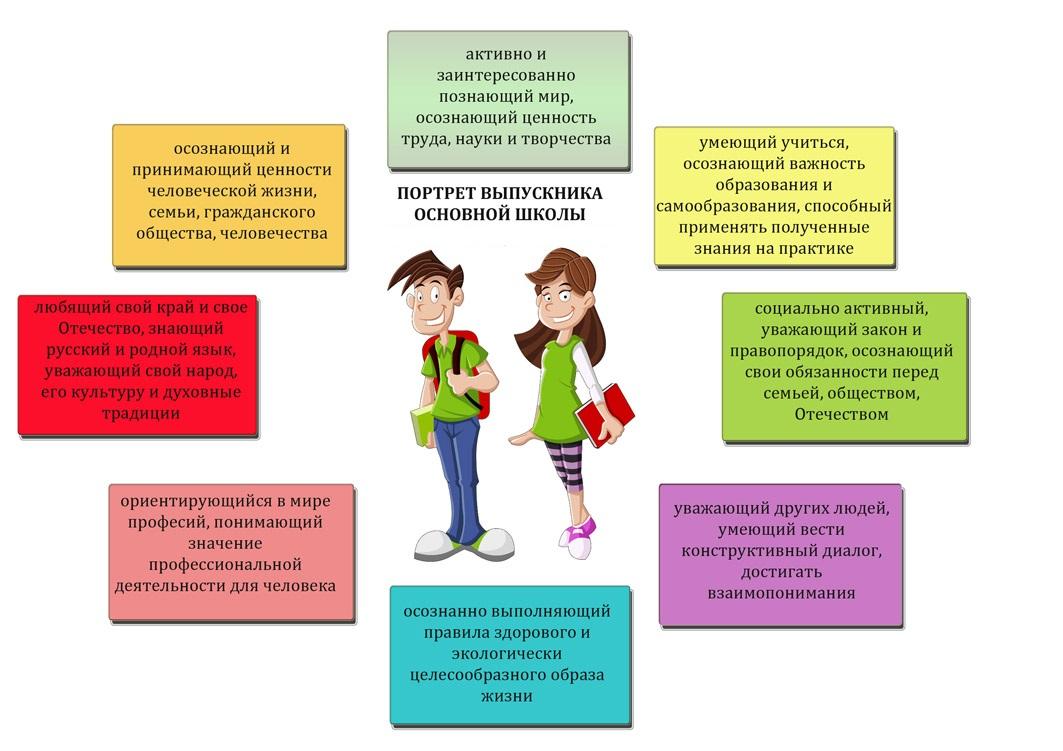 Основные характеристикиМуниципальное бюджетное образовательное учреждение Соболевская основная школа имени А.Н. Попова  Монастырщинского района Смоленской области расположена в деревне Соболево Соболевского  сельского поселения Монастырщинского района Смоленской области в 15 км километрах от  районного центра (п. Монастырщина) и в 49 км областного центра (г.Смоленск). На территории поселения имеются сельская библиотека, магазины, Дом культуры. К сожалению, в поселении отсутствуют детский сад и другие социальные и культурно значимые объекты.В школе обучаются 24 обучающихся, проживающие в пяти деревнях Соболевского  сельского поселения Монастырщинского района (д. Соболево, д. Березняки, д. Дмыничи, д. Крапивна, с. Октябрьское) и  п. Монастырщина.    Для учащихся, проживающих не в деревне Соболево, организован подвоз автобусом.ОО имеет Стегримовский филиал, расположенный в д. Стегримово. Там обучается 28 обучающихся, имеется группа кратковременного пребывания, в которой занимается 6 воспитанников.Жилищное строительство в поселении отсутствует. В поселении увеличивается количество пенсионеров. Большинство родителей из-за отсутствия предприятий ведут домашнее приусадебное хозяйство или работают вне территории поселения.МБОУ Соболевская ОШ имени Попова расположена в поселении, где кроме ДК и библиотеки отсутствуют культурно-просветительские учреждения. И именно поэтому школа является социально-культурным центром поселения.Социальные партнёры школы:Соболевский сельский Дом культуры;Стегримовский сельский дом культуры ;Соболевская сельская библиотека (совместные музыкальные и литературные проекты, встречи, литературные гостиные, праздники, конкурсы и т.д.);Стегримовская сельская библиотека (совместные музыкальные и литературные проекты, встречи, литературные гостиные, праздники, конкурсы и т.д.);МБУДО Монастырщинский ЦВР имени В. А. Счастливого;МБУДО Монастырщинская ДЮСШ.Цель МБОУ Соболевская основная школа имени А.Н. Попова в самосознании педагогического коллектива: воспитание высоконравственных, творческих, компетентных граждан России, принимающих судьбу Отечества как свою личную, осознающих ответственность за настоящее и будущее своей страны, укорененных в духовных и культурных традициях многонационального народа РоссииПроцесс воспитания в образовательной организации основывается на следующих принципах взаимодействия педагогов и школьников:неукоснительное соблюдение законности и прав семьи и ребенка, соблюдения конфиденциальности информации о ребенке и семье, приоритета безопасности ребенка при нахождении в образовательной организации;-ориентир на создание в образовательной организации психологически комфортной среды для каждого ребенка и взрослого, без которой невозможно конструктивное взаимодействие школьников и педагогов;реализация процесса воспитания главным образом через создание в школе детско- взрослых общностей, которые бы объединяли детей и педагогов яркими и содержательными событиями, общими позитивными эмоциями и доверительными отношениями друг к другу;организация основных совместных дел школьников и педагогов как предмета совместной заботы и взрослых, и детей;системность, целесообразность и нешаблонность воспитания как условия его эффективности.Основными традициями воспитания в образовательной организации являются следующие:стержнем годового цикла воспитательной работы школы являются ключевые общешкольные дела, через которые осуществляется интеграция воспитательных усилий педагогов;важной чертой каждого ключевого дела и большинства используемых для воспитания других совместных дел педагогов и школьников является коллективная разработка, коллективное планирование, коллективное проведение и коллективный анализ ихрезультатов;в школе создаются такие условия, при которых по мере взросления ребенка увеличивается и его роль в совместных делах (от пассивного наблюдателя до организатора);в проведении общешкольных дел отсутствует соревновательность между классами, поощряется конструктивное межклассное и межвозрастное взаимодействие школьников, а также их социальная активность;педагоги школы ориентированы на формирование коллективов в рамках школьных классов, кружков, студий, секций и иных детских объединений, на установление в них доброжелательных и товарищеских взаимоотношений;ключевой фигурой воспитания в школе является классный руководитель, реализующий по отношению к детям защитную, личностно развивающую, организационную, посредническую (в разрешении конфликтов) функцииВ течение года реализуются основные школьные дела, через которые осуществляется интеграция воспитательных усилий педагогических работников. Важной чертой каждого ключевого дела и большинства используемых для воспитания других совместных дел педагогических работников и обучающихся является коллективная разработка, коллективное планирование, коллективное проведение и коллективный анализ их результатов.Большое внимание со стороны педагогического коллектива отводится созданию ситуаций для проявления активной гражданской позиции обучающихся через развитие ученического самоуправления, волонтерского движения, включение в деятельность РДДМ. В школе создаются такие условия, при которых по мере взросления обучающегося увеличивается и его роль в совместных делах (от пассивного наблюдателя до организатора). В	проведении	общешкольных	дел	отсутствует	соревновательность	между классами, поощряется конструктивное межвозрастное взаимодействие обучающихся, атакже их социальная активность.Педагогические работники школы ориентируются на формирование коллективов в рамках школьных классов, кружков, секций и иных детских объединений, на установление в них доброжелательных и товарищеских взаимоотношений.Важное место в воспитательной работе отводится педагогическому сопровождению одарённых детей.Ключевой фигурой воспитания в школе является классный руководитель, реализующий по отношению к обучающимся защитную, личностно развивающую, организационную, посредническую (в разрешении конфликтов) функции.Школьные традиции – это, прежде всего, такие обычаи, которые поддерживаются коллективом. Каждая традиция имеет свое прошлое, свою историю. Основными традициями воспитания в образовательной организации являются следующие:Сентябрь-октябрь – праздник «День знаний», «День здоровья», «День учителя»,«День пожилого человека» и др;Ноябрь – декабрь – «День народного единства», акция «День добровольца», Новогодние праздники и др;Январь-февраль – «День рождения первичного отделения РДДМ», «Большое школьное чаепитие» «День защитника Отечества», акция «Помоги птицам, праздник «Масленица», «День науки» и др;Март-апрель – 8 марта, «День космонавтики», «День птиц» и др;Май-июнь – первое мая «Праздник весны и труда», День Победы, Последний звонок,«День защиты детей», акция «Свеча памяти», торжественное вручение аттестатов для 9 класса.Еженедельно в течение года в школе проводится организационная линейка с поднятием Государственного флага РФ и исполнения гимна, участие в социально значимых акциях и проектах.Школа имеет свою символику: герб и флаг. Разработаны и выполняются нормы этикета обучающихся (правила поведения в школе).Значимые для воспитания всероссийские проекты и программы, в которых МБОУ Соболевская ОШ имени А.Н. Попова принимает участие:РДДМ «Движение первых»;Федеральный профминимум «Россия – мои горизонты», проект «Билет в будущее»Федеральный проект «Орлята России».Настоящая программа содержит теоретическое положения и план работы основанные на практических наработках ОО по формированию целостной воспитательной среды и целостного пространства духовно-нравственного развития школьника, определяемого как уклад школьной жизни, интегрированного в урочную, внеурочную, внешкольную, семейную деятельность обучающегося и его родителей (законных представителей). При этом обеспечивая духовно-нравственное развитие обучающихся на основе их приобщения к базовым российским ценностям: Россия, многонациональный народ Российской Федерации, гражданское общество, семья, труд, искусство, наука, религия, природа, человечество.Источниками, оказывающими положительное влияние на воспитательный процесс в школе, являются педагоги:высококвалифицированный коллектив, способный замотивировать учащихся на высокие достижения в учебной, спортивной, творческой и социальной деятельностях;педагоги дополнительного образования, организующие взаимодействие с обучающимися во внеурочное время, оказывающих педагогическую поддержку в самореализации и саморазвитии школьников.Возможные отрицательные источники влияния на детей: социальные сети, компьютерные игры, а также отдельные родители с низким воспитательным ресурсом, неспособные грамотно управлять развитием своего ребенка.Проблемные зоны, дефициты, препятствия достижению эффективных результатов в воспитательной деятельности:Сотрудничество с родителями – слабый отклик родительской общественности на призыв школы к решению проблем организации воспитательного процесса.Проблемы коммуникации родителей и классных руководителей – личное общение часто заменяется сообщениями в мессенджерах, что понижает эффективность решения проблем.Установление единых требований к обучающимся со стороны педагогов и родителей.Отсутствие интереса к воспитанию детей со стороны семьи.Недостаточно высокий охват обучающихся ООО мероприятиями творческой и спортивной направленности.Низкая эффективность межведомственного взаимодействия школы и субъектовсистемы профилактики по предупреждению безнадзорности. Преступлений и правонарушений среди несовершеннолетних.Пути решения вышеуказанных проблем:Привлечение	родительской	общественности	к	планированию,	организации, проведению воспитательных событий и воспитательных дел, а также их анализу.Внедрение	нестандартных	форм	организации	родительских	собраний	и индивидуальных встреч с родителями.Выработка единых требований к обучающимся со стороны педагогов и родителей.Выработка	и	реализация	мотивационных	мер	поддержки	и	привлечения обучающихся для участия в конкурсах творческой и спортивной направленности.Активное привлечение к воспитательной работе всех субъектов профилактики.Виды, формы и содержание воспитательной деятельностиВиды, формы и содержание воспитательной деятельности представлены по модулям. В модуле описаны виды, формы и содержание воспитательной работы в рамках определенного направления деятельности в школе.	Каждый из модулей обладает воспитательным потенциалом с особыми условиями, средствами, возможностями воспитания.Воспитательная работа МБОУ Соболевская ОШ имени А.Н. Попова представлена в рамках:Основных (инвариантных) модулей:«Урочная деятельность»«Внеурочная деятельность»«Классное руководство»«Основные школьные дела»«Внешкольные мероприятия»«Организация предметно-пространственной среды»«Взаимодействие с родителями (законными представителями)»«Самоуправление»«Профилактика и безопасность»,«Социальное партнерство»«Профориентация».Дополнительных	(вариативных)	модулей:	«Школьные	и социальные медиа», «Детские общественные объединения»Основные (инвариантные) модулиМодуль «Урочная деятельность»Основные направления и темы воспитательной работы, формы, средства, методы воспитания реализуются через использование воспитательного потенциала учебных предметов, курсов и дисциплин (модулей) и отражаются в рабочих программах педагогов.Реализация школьными педагогами воспитательного потенциала урока предполагает ориентацию на целевые приоритеты, связанны возрастными особенностями их воспитанников, ведущую деятельность:Все это в процессе организации учебной деятельности обеспечивает:установление взаимоотношений субъектов деятельности на уроке как отношений субъектов единой совместной деятельности, обеспечиваемой общими активными интеллектуальными усилиями;организацию на уроках активной деятельности учащихся, в том числе поисково - исследовательской, на разных уровнях познавательной самостоятельности (в этом и заключается важнейшее условие реализации воспитательного потенциала современного урока - активная познавательная деятельность детей);использование воспитательных возможностей предметного содержания через подбор соответствующих текстов для чтения, задач для решения, проблемных ситуаций для обсуждения в классе.Реализация воспитательного потенциала урока педагогами-предметникамипредполагает создание атмосферы доверия к учителю, интереса к  предмету; отбор воспитывающего содержания урока; использование активных форм организации учебной деятельности на уроке.Максимальное использование воспитательных возможностей содержания учебных предметов для формирования у обучающихся российских традиционных духовно- нравственных и социокультурных ценностей, российского исторического сознания на основе исторического просвещения; подбор соответствующего тематического содержания, текстов для чтения, задач для решения, проблемных ситуаций для обсуждений;включение учителями в рабочие программы по всем учебным предметам, курсам, модулям целевых ориентиров результатов воспитания, их учёт в формулировках воспитательных задач уроков, занятий, освоения учебной тематики, их реализация в обучении;включение учителями в рабочие программы учебных предметов, курсов, модулей тематики в соответствии с календарным планом воспитательной работы;выбор методов, методик, технологий, оказывающих воспитательное воздействие на личность, в соответствии с воспитательным идеалом, целью и задачами воспитания, целевыми ориентирами результатов воспитания; реализация приоритета воспитания в учебной деятельности;привлечение внимания обучающихся к ценностному аспекту изучаемых на уроках предметов, явлений и событий, инициирование обсуждений, высказываний своего мнения, выработки своего личностного отношения к изучаемым событиям, явлениям, лицам;применение интерактивных форм учебной работы - интеллектуальных, стимулирующих познавательную мотивацию игровых методик, дискуссий, дающих возможность приобрести опыт ведения конструктивного диалога; групповой работы, которая учит строить отношения и действовать в команде, способствует развитию критического мышления;побуждение обучающихся соблюдать нормы поведения, правила общения со сверстниками и педагогами, соответствующие укладу общеобразовательной организации; установление и поддержку доброжелательной атмосферы;организацию шефства мотивированных и эрудированных обучающихся над неуспевающими одноклассниками, в том числе с особыми образовательными потребностями, дающими обучающимся социально значимый опыт сотрудничества и взаимной помощи;инициирование и поддержку исследовательской и проектной деятельности обучающихся в форме индивидуальных и групповых проектов; применение активных форм организации учебной деятельности на уроке: учебные дискуссии, викторины, ролевые, деловые и настольные игры и т. п;Модуль «Внеурочная деятельность»Внеурочная деятельность в МБОУ Соболевская ОШ имени А.Н. Попова является неотъемлемой и обязательной частью образовательного процесса. Воспитание на занятиях школьных курсов внеурочной деятельности осуществляется преимущественно через:вовлечение обучающихся в интересную и полезную для них деятельность, которая предоставит им возможность самореализоваться в ней, приобрести социально значимые знания, развить в себе важные для своего личностного развития социально значимые отношения, получить опыт участия в социально значимых делах;формирование в кружках, секциях, клубах, студиях и т.п. детско-взрослых общностей, которые могли бы объединять детей и педагогов общими позитивными эмоциями и доверительными отношениями друг к другу;создание в детских объединениях традиций, задающих их членам определенные социально значимые формы поведения;поддержку обучающихся с ярко выраженной лидерской позицией и установкой на сохранение и поддержание накопленных социально значимых традиций;поощрение педагогами детских инициатив и детского самоуправления.Реализация воспитательного потенциала внеурочной деятельности в целях обеспечения индивидуальных потребностей обучающихся осуществляется в рамках выбранных ими курсов, занятий:курсы, занятия познавательной, научной, исследовательской, просветительской направленности направленные на передачу обучающимся социально значимых знаний, развивающие их любознательность, позволяющие привлечь их внимание к экономическим, политическим, экологическим, гуманитарным проблемам нашего общества, формирующие их гуманистическое мировоззрение и научную картину мира.;курсы, занятия в области искусств, художественного творчества разных видов и жанров, создающие благоприятные условия для просоциальной самореализации обучающихся, направленные на раскрытие их творческих способностей, формирование чувства вкуса и умения ценить прекрасное, на воспитание ценностного отношения к культуре и их общее духовно- нравственное развитие, на раскрытие творческого, умственного и физического  потенциала  обучающихся,  развитие  у  них  навыков конструктивного общения, умений работать в команде; курсы, занятия оздоровительной и спортивной направленности. направленные на физическое развитие обучающихся, развитие их ценностного отношения к своему здоровью, побуждение к здоровому образу жизни, воспитание силы воли, ответственности, формирование установок на защиту слабых; .По одному часу в неделю – в обязательном порядке  отводятся на  следующие занятия «Разговоры о важном». Темы и содержание занятий определяются с разбивкой по классам на Федеральном уровне.направленные на удовлетворение профориентационных интересов и потребностей обучающихся (в том числе основы предпринимательства)- Профминимум -«Россия- мои горизонты»по формированию функциональной грамотности обучающихся (в том числе финансовой грамотности).Модуль «Классное руководство»Реализация воспитательного потенциала классного руководства как особого вида педагогической деятельности, направленной в первую очередь на решение задач воспитания и социализации обучающихся, предусматривает:планирование и проведение классных часов как часов плодотворного и доверительного общения педагога и обучающихся, основанных на принципах уважительного отношения к личности ребенка, поддержки активной позиции каждого обучающегося в беседе, предоставления обучающимся возможности обсуждения и принятия решений по обсуждаемой проблеме, создания благоприятной среды для общения;планирование и проведение курса внеурочной деятельности, в рамках федерального проекта «Разговоры о важном»;планирование и проведение курса внеурочной деятельности, в рамках федерального проекта Профориентационный минимум (основной) «Россия -мои горизонты»инициирование и поддержку классными руководителями участия классов в общешкольных делах, мероприятиях, оказание необходимой помощи обучающимся в их подготовке, проведении и анализе;организацию интересных и полезных для личностного развития обучающихся совместных	дел	(познавательной,		трудовой,	спортивно-		оздоровительной, духовно-нравственной, творческой,	профориентационной	направленности), позволяющие с одной стороны, – вовлечь в них детей с самыми разными потребностями и тем самым дать им возможность самореализоваться в них, а с другой, – установить и упрочить доверительные отношения с обучающимися класса,стать для них значимым взрослым, задающим образцы поведения в обществе;сплочение коллектива класса через игры и тренинги на командообразование (с возможным привлечением педагога-психолога), внеучебные и внешкольные мероприятия, походы, экскурсии, празднования дней рождения обучающихся, классные вечера;выработку совместно с обучающимися правил поведения класса (Кодекс класса), участие в выработке таких правил поведения в образовательной организации.Индивидуальная работа с обучающимися:изучение особенностей личностного развития обучающихся путем наблюдения за их поведением, в специально создаваемых педагогических ситуациях, в играх, беседах по нравственным проблемам; результаты наблюдения сверяются с результатами бесед с родителями, учителями, а также (при необходимости) с педагогом- психологом;доверительное общение и поддержку обучающихся в решении проблем (налаживание взаимоотношений с одноклассниками или педагогами, успеваемость и др.), совместный поиск решений проблем, коррекцию поведения обучающихся через частные беседы индивидуально и вместе с их родителями, с другими обучающимися класса;индивидуальную работу с обучающимися класса по ведению личных портфолио, в которых они фиксируют свои учебные, творческие, спортивные, личностные достижения (по желанию);Работа с учителями предметниками, преподающими в классе:регулярные консультации с учителями-предметниками, направленные на формирование единства требований по вопросам воспитания и обучения, предупреждение и (или) разрешение конфликтов между учителями и обучающимися;инициирование/проведение педагогических советов для решения конкретных проблем класса, интеграции воспитательных влияний педагогов на обучающихся, привлечение учителей-предметников к участию в классных делах, дающих им возможность лучше узнавать и понимать обучающихся, общаясь и наблюдая их во внеучебной обстановке, участвовать в родительских собраниях класса;Работа с родителями обучающихся или их законными представителями:организацию и проведение регулярных родительских собраний (не реже 1 раза в четверть), информирование родителей об успехах и проблемах обучающихся, их положении в классе, жизни класса в целом, помощь родителям и иным членам семьи в отношениях с учителями, администрацией школы;создание и организацию работы родительского комитета класса, участвующего в решении вопросов воспитания и обучения в классе, школе;привлечение родителей (законных представителей), членов семей обучающихся к организации и проведению воспитательных дел, мероприятий в классе и школе;проведение в классе праздников, конкурсов, соревнований и других мероприятий.Модуль «Основные школьные дела»Реализация воспитательного потенциала основных школьных дел предусматривает:общешкольные праздники, ежегодные творческие (театрализованные, музыкальные, литературные и др.) мероприятия, связанные с общероссийскими, региональными праздниками, памятными датами, в которых участвуют все классы;еженедельную	церемонию	поднятия	(спуска)	государственного	флага Российской Федерации и исполнения Гимна РФ;участие во всероссийских акциях, посвященных значимым событиям в России, мире: акции «Письмо участнику СВО», «Диктант Победы», «Свеча памяти»,«Блокадный хлеб», «Георгиевская ленточка», «Сад памяти», «Новогодние окна»,«Окна Победы» и др.торжественные мероприятия, связанные с завершением образования, переходом на следующий уровень образования, символизирующие приобретение новых социальных статусов в образовательной организации, обществе: «Последний звонок», церемония вручения аттестатов,  «Посвящение в первоклассники»,«Посвящение в отряд «Юнармии»», «Посвящение в юных инспекторов дорожного движения», «Посвящение в «Движение Перовых»;церемонии награждения (по итогам учебного периода, года) обучающихся и педагогов за участие в жизни образовательной организации, достижения в конкурсах, соревнованиях, олимпиадах, вклад в развитие образовательной организации Монастырщинского района, Смоленской области (еженедельные линейки с чествованием победителей и призёров конкурсов, олимпиад, соревнований)социальные проекты в школе, совместно разрабатываемые и реализуемые обучающимися и педагогическими работниками, в том числе с участием социальных партнеров, комплексы дел благотворительной, экологической, патриотической, трудовой и другой направленностиразновозрастные сборы, многодневные выездные события, включающие в себя комплекс коллективных творческих дел гражданской, патриотической, историко- краеведческой, экологической, трудовой, спортивно-оздоровительной и другой направленности: военно-спортивная районная игра «Зарница;проводимые для жителей города и организуемые совместно с семьями обучающихся праздники, фестивали, представления в связи с памятными датами, значимыми событиями для жителей города;вовлечение по возможности каждого обучающегося в школьные дела в разных ролях (сценаристов, постановщиков, исполнителей, корреспондентов, ведущих, декораторов, музыкальных редакторов, ответственных за костюмы и оборудование, за приглашение и встречу гостей и др.), помощь обучающимся в освоении навыков подготовки, проведения, анализа общешкольных дел;наблюдение за поведением обучающихся в ситуациях подготовки, проведения, анализа основных школьных дел, мероприятий, их отношениями с обучающимися разных возрастов, с педагогическими работниками и другими взрослыми.Общешкольные дела – это главные традиционные дела, в которых принимает участие большая часть обучающихся и которые обязательно планируются, готовятся, проводятся и анализируются совестно педагогами и детьми. Это, комплекс коллективных творческих дел, интересных и значимых для обучающихся, объединяющих их вместе с педагогами в единый коллектив. Ключевые общешкольные дела обеспечивают включенность в них большого числа детей и взрослых, способствуют интенсификации их общения, ставят их в ответственную позицию к происходящему в Школе. Введение ключевых дел в жизнь школы помогает преодолеть мероприятийный характер воспитания, сводящийся к набору мероприятий, организуемых педагогами для детей. Для этого в МБОУ Соболевская ОШ имени А.Н. Попова используются следующие формы работы:На внешкольном уровне:социальные проекты – ежегодные совместно разрабатываемые и реализуемые обучающимися и педагогами комплексы дел (благотворительной, экологической, патриотической, трудовой направленности), ориентированные на преобразование окружающегошколу социума.открытые дискуссионные площадки – регулярно организуемый комплекс открытых дискуссионных площадок (детских, педагогических, родительских, совместных), на которые приглашаются представители других школ, деятели науки и культуры, представители власти, общественности и в рамках которых обсуждаются насущные поведенческие, нравственные, социальные, проблемы, касающиеся жизни школы, города, страны.проводимые для жителей микрорайона и организуемые совместно с семьями обучающихся спортивные состязания, праздники, фестивали, представления,которые открывают возможности для творческой самореализации обучающихся и включают их в деятельную заботу об окружающих.На школьном уровне:общешкольные праздники, концерты, торжественные линейки, ежегодно проводимые творческие (театрализованные, музыкальные, литературные и т.п.) мероприятия, связанные со значимыми для детей и педагогов знаменательными датами и в которых участвуют все классы школы «Масленица», «Новогоднее представление», «Праздничный концерт, посвященный Дню Победы» и др.мероприятия предметных и межпредметных недель, связанные с решением задач конвергентного образования, преодоления междисциплинарных границ и тесного взаимодействия общего и дополнительного образования;торжественные ритуалы посвящения, связанные с переходом обучающихся на следующую ступень образования, символизирующие приобретение ими новых социальных статусов в школе и развивающие школьную идентичность детей;церемонии награждения (по итогам года) школьников и педагогов за активное участие в жизни Школы, защиту чести Школы в конкурсах, соревнованиях, олимпиадах, значительный вклад в развитие школы. Это способствует поощрению социальной активности детей, развитию позитивных межличностных отношений между педагогами и воспитанниками, формированию чувства доверия и уважения друг к другу.На уровне классов:участие школьных классов в реализации общешкольных ключевых дел;проведение в рамках класса итогового анализа детьми общешкольных ключевых дел, участие представителей классов в итоговом анализе проведенных дел.На индивидуальном уровне:вовлечение по возможности каждого обучающегося в ключевые дела школы в одной из возможных для них ролей;индивидуальная помощь обучающемуся (при необходимости) в освоении навыков подготовки, проведения и анализа ключевых дел;наблюдение за поведением обучающегося в ситуациях подготовки, проведения и анализа ключевых дел, за его отношениями со сверстниками, старшими и младшими школьниками, с педагогами и другими взрослыми;при необходимости коррекция поведения обучающегося через частные беседы с ним, через включение его в совместную работу с другими детьми, через предложение взять в следующем ключевом деле на себя роль ответственного за тот или иной фрагмент общей работы.Церемония поднятия (спуска) Государственного флага Российской ФедерацииЦеремония поднятия (спуска) Государственного флага Российской Федерации является одним из важнейших воспитательных событий, направленных на формирование чувства патриотизма и гражданственности у школьников.Поднятие флага осуществляется в первый учебный день каждой учебной недели перед первым учебным занятием (уроком). Спуск Государственного флага осуществляется в конце каждой учебной недели по окончании последнего учебного урока. Церемония Поднятия (спуска) Государственного флага Российской Федерации реализуется в одном из двух форматов: на пришкольной территории у флагштока; в коридоре школы вынос флага.Модуль «Внешкольные мероприятия»Реализация воспитательного потенциала внешкольных мероприятий предусматривает:общие внешкольные мероприятия, в том числе организуемые совместно с социальными партнерами образовательной организации;внешкольные тематические мероприятия воспитательной направленности, организуемые педагогами по изучаемым в образовательной организации учебным предметам, курсам, модулям: предметные недели, мероприятие «Прощание с Азбукой»;экскурсии, походы выходного дня (в музей, городскую библиотеку, кинотеатр, цирк др.), организуемые в классах классными руководителями, в том числе совместно с родителями (законными представителями) обучающихся с привлечением их к планированию, организации, проведению, оценке мероприятия;	исторические, экологические и другие походы, экскурсии, слеты и другие, организуемые педагогическими работниками, в том числе совместно с родителями (законными представителями) обучающихся для изучения историко-культурных мест, событий, биографий проживавших в этой местности российских поэтов и писателей, деятелей науки, природных и историко-культурных ландшафтов, флоры и фауны и др.(Походы и поездки по интересным местам Смоленской области и Монастырщинскому району)выездные события, включающие в себя комплекс коллективных творческих дел, в процессе которых складывается детско-взрослая общность, характеризующаяся доверительными взаимоотношениями, ответственным отношением к делу, атмосферой эмоционально-психологического комфорта: акция «Георгиевская ленточка», акция «Бессмертный полк», возложение цветов к памятникам и обелискам воинам, погибшим в годы ВОВ.Модуль «Организация предметно-пространственной среды»Предметно-пространственная среда в школе основывается на системе ценностей программы воспитания, является частью уклада и способом организации воспитательной среды, обогащает внутренний мир ученика, способствует формированию у него чувства вкуса и стиля, создает атмосферу психологического комфорта, поднимает настроение, предупреждает стрессовые ситуации, способствует позитивному восприятию обучающегося школьной атмосферы.Реализация воспитательного потенциала предметно-пространственной среды предусматривает совместную деятельность педагогов, обучающихся, других участников образовательных отношений по ее созданию, поддержанию, использованию в воспитательном процессе:В коридоре школы размещены государственные символы Российской Федерации (флаг, герб, гимн)	организацию места проведения церемоний поднятия (спуска) Государственного флага Российской Федерации;размещение карт: России, Смоленской области ,Смоленского района (современных и исторических, точных и стилизованных, географических, природных, культурологических, художественно оформленных, в том числе материалами, подготовленными обучающимися) с изображениями значимых культурных объектов местности, региона, России, памятных исторических, гражданских, народных, религиозных мест почитания, портретов выдающихся государственных деятелей России, деятелей культуры, науки, производства, искусства, военных, героев и защитников Отечества;в школе имеется регулярно сменяемая экспозиция творческих работ обучающихся, демонстрирующих их способности, знакомящих с работами друг друга;организацию и поддержание в образовательной организации звукового пространства позитивной духовно-нравственной, гражданско-патриотической воспитательной направленности (звонки-мелодии, музыка, информационные сообщения), исполнение гимна Российской Федерации; разработку, оформление, поддержание, использование в воспитательном процессе «мест гражданского почитания» на прилегающей территории для общественно-гражданского почитания лиц (Аллея Героев в п. Монастырщина, памятник воинам  партизанского соединению «Тринадцать», погибшим в д. Дмыничи в 1943 году)оформление и обновление «мест новостей», стендов в помещениях (холл первого этажа, рекреации), содержащих в доступной, привлекательной форме новостную информацию позитивного гражданско-патриотического, духовно-нравственного содержания, фотоотчеты об интересных событиях, поздравления педагогов и обучающихся и др.;разработку и популяризацию символики образовательной организации (эмблема, флаг, логотип, элементы костюма обучающихся и др.), используемой как повседневно, так и в торжественные моменты;подготовку и размещение регулярно сменяемых экспозиций творческих работ обучающихся в разных предметных областях, демонстрирующих их способности, знакомящих с работами друг друга;поддержание эстетического вида и благоустройство всех помещений в образовательной организации, доступных и безопасных зон, озеленение территории при образовательной организации;деятельность классных руководителей и других педагогов вместе с обучающимися, их родителями по благоустройству, оформлению школьных аудиторий, пришкольной территории;разработку и оформление пространств проведения значимых событий, праздников, церемоний, торжественных линеек, творческих вечеров (событийный дизайн);разработку и обновление материалов (стендов, плакатов, инсталляций и др.), акцентирующих внимание обучающихся на важных для воспитания ценностях, правилах, традициях, укладе образовательной организации, актуальных вопросах профилактики и безопасности (стенды по ПДД, и пожарной безопасности);Предметно-пространственная среда строится как максимально доступная для обучающихся с особыми образовательными потребностями.	Модуль «Взаимодействие с родителями (законными представителями)»Работа с родителями (законными представителями обучающихся)осуществляется для более эффективного достижения цели воспитания, которое обеспечивается согласованием позиций семьи и Школы в данном вопросе. Работа с родителями или законными представителями обучающихся осуществляется в рамках следующих видов и форм деятельности:создание и деятельность в школе, в классах представительных органов родительского сообщества (Совет родителей), участвующих в обсуждении и решении вопросов воспитания и обучения, деятельность представителей родительского сообщества в Управляющем совете школы;проведение тематических собраний (в том числе по инициативе родителей), на которых родители могут получать советы по вопросам воспитания, взаимоотношений обучающихся и педагогов, а также получать консультации психологов, врачей, социальных работников, обмениваться опытом;участие представителей Совета родителей в церемонии поднятия(выноса) Государственного флага РФ;участие в Дне открытых дверей, на которых родители (законные представители) могут посещать уроки и внеурочные занятия;организацию интернет-сообщества, группы с участием педагогов с целью обсуждения интересующих родителей вопросы, согласование совместной деятельности;организацию участия родителей в вебинарах, Всероссийских родительских уроках, собраниях на актуальные темы воспитания и образования детей;привлечение родителей (законных представителей) к подготовке и проведению классных и общешкольных мероприятий;участие родителей в деятельности Родительского патруля (профилактика ДДТТ), комиссии родительского контроля организации и качества питания обучающихся;целевое взаимодействие с законными представителями детей-сирот, оставшихся без попечения родителей, приемных детей.На индивидуальном уровне:работа специалистов по запросу родителей для решения острых конфликтных ситуаций;участие родителей в психолого-педагогических консилиумах в случаях, предусмотренных нормативными документами о психолого-педагогическом консилиуме в образовательной организации в соответствии с порядком привлечения родителей (законных представителей);индивидуальное консультирование c целью координации воспитательных усилий педагогов и родителей.Модуль «Самоуправление»Обучающиеся имеют право на участие в управлении образовательной организацией в установленном порядке. Это право обучающиеся могут реализовать через систему ученического самоуправления. Поддержка детского самоуправления в МБОУ Соболевская ОШ имени А.Н. Попова  помогает педагогам воспитывать в детях инициативность, самостоятельность, ответственность, трудолюбие, чувство собственного достоинства, предоставляет широкие возможности для самовыражения и самореализации, подготавливая к взрослой жизни.Реализация воспитательного потенциала системы ученического самоуправления в образовательной организации предусматривает:На уровне НОО:через вовлечение обучающихся в планирование, организацию, проведениеи анализ общешкольных и внутриклассных дел;через реализацию обучающимися, взявшими на себя соответствующую роль, функций по контролю за порядком и чистотой в классе, уходом за классной комнатой, комнатными растениями и т.п.На уровне ООО :организацию и деятельность органов ученического самоуправления (Совет обучающихся или др.), избранных обучающимися;представление	Советом	обучающихся	интересов	школьников	в	процессе управления Школой, формирования её уклада ;защиту Советом обучающихся законных интересов и прав школьников;участие представителей Совета обучающихся в разработке, обсуждении и реализации рабочей программы воспитания, календарного плана воспитательной работы, в анализе воспитательной деятельности в Школе.реализацию/развитие деятельности «Движения Первых».Модуль «Профилактика и безопасность»Профилактика — это комплекс мер социально-психологического, медицинского и педагогического характера, направленных на нейтрализацию воздействия отрицательных факторов социальной среды на личность, предупреждение противоправных или других отклонений в поведении обучающихся.Основным механизмом профилактики негативных проявлений и социальных рисков среди обучающихся является воспитательная система образовательной организацииупорядоченная совокупность компонентов воспитательного процесса (целей, субъектов воспитания, их деятельности, отношений, освоения среды), взаимодействие и интеграция которых обуславливает наличие у образовательной организации (и всех её структурных подразделений) способности обеспечивать безопасную и комфортную образовательную среду, целенаправленно и эффективно содействовать развитию личности ребёнка.Реализация воспитательного потенциала профилактической деятельности в целях формирования и поддержки безопасной и комфортной среды в Школе предусматривает:обеспечение безопасности жизнедеятельности обучающихся;организацию деятельности педагогического коллектива по созданию в Школе эффективной профилактической среды обеспечения безопасности жизнедеятельности как условия успешной воспитательной деятельности (Всероссийские недели и акции безопасности; Декада безопасности дорожного движения; социально-психологическое тестирование; школьная служба медиации и т.д.);проведение исследований, мониторинга рисков безопасности и ресурсов повышения безопасности, выделение и психолого-педагогическое сопровождение групп риска обучающихся по разным направлениям (агрессивное поведение, зависимости и проведение коррекционно-воспитательной работы с обучающимся групп риска силами педагогического коллектива и с привлечением сторонних специалистов (психологов, работников социальных служб, правоохранительных органов, опеки и др.): мониторинг деструктивных проявлений обучающихся, а также мониторинг страниц обучающихся в социальных сетях с целью выявления несовершеннолетних, вовлечённых в активные деструктивные сообщества;разработку и реализацию профилактических программ, направленных на работу как с девиантными обучающимися, так и с их окружением; организацию межведомственного взаимодействия;вовлечение обучающихся в воспитательную деятельность, проекты, программы профилактической направленности социальных и природных рисков в Школе и в социокультурном окружении с педагогами, родителями, социальными партнерами (антинаркотические, антиалкогольные, против курения, вовлечения в деструктивные детские и молодежные объединения, культы, субкультуры, группы в социальных сетях; по безопасности в цифровой среде, на транспорте, на воде, безопасности дорожного движения, противопожарной безопасности, антитеррористической и антиэкстремистской безопасности, гражданской обороне и др.);организацию превентивной работы с обучающимися со сценариями социально одобряемого поведения, по развитию навыков саморефлексии, самоконтроля, устойчивости к негативным воздействиям, групповому давлению;профилактику   правонарушений,   девиаций   посредством   организациидеятельности, альтернативной девиантному поведению, – познания (путешествия), испытания себя (походы, спорт), значимого общения, творчества, деятельности (в том числе профессиональной, религиозно-духовной, благотворительной, художественной и др.);предупреждение, профилактику и целенаправленную деятельность в случаях появления, расширения, влияния в образовательной организации маргинальных групп обучающихся (оставивших обучение, криминальной направленности, с агрессивным поведением и др.);профилактику расширения групп, семей обучающихся, требующих специальной психолого-педагогической поддержки и сопровождения (слабоуспевающие, социально запущенные, обучающиеся с ОВЗ и др.).Модуль «Социальное партнерство»Социальное партнёрство сегодня – неотъемлемая часть работы нашей школы. Современное социальное партнёрство помогает решать образовательные и воспитательные задач и и поэтому выстраивается в соответствии с целями и задачами Программы развития школ ы. Социальное партнерство должно быть осознанное, добровольное, взаимовыгодное, целенаправленное. Целью социального партнерства является воспитание успешной, гармонично развитой, социокультурной, самореализованной личности обучающегося. В целях повышения эффективности воспитательного процесса определены направления воспитания и социализации обучающихся, а также организовано взаимодействие школы с учреждениями образовательной, профориентационной, культурной, профилактической, спортивно-оздорови тельной направленности.Реализация воспитательного потенциала социального партнёрства школы при соблюдении требований законодательства Российской Федерации предусматривает:участие представителей организаций-партнёров, в том числе в соответствии с договорами о сотрудничестве, в проведении отдельных мероприятий в рамках рабочей программы воспитания и календарного плана воспитательной работы (дни открытых дверей, государственные, региональные, школьные праздники, торжественные мероприятия и т. п.);участие представителей организаций-партнёров в проведении отдельных уроков, внеурочных занятий, внешкольных мероприятий соответствующей тематической направленности;проведение на базе организаций-партнёров отдельных уроков, занятий, внешкольных мероприятий, акций воспитательной направленности;открытые дискуссионные площадки (детские, педагогические, родительские, совместные), куда приглашаются представители организаций-партнёров, на которых обсуждаются актуальные проблемы, касающиеся жизни школы, муниципального образования, региона, страны;социальные проекты, совместно разрабатываемые и реализуемые обучающимися, педагогами с организациями-партнёрами благотворительной, экологической, патриотической, трудовой и т. д. направленности, ориентированные н а воспитание обучающихся, преобразование окружающего социума, позитивное воздействие на социальное окружение.Взаимодействие школы с социальными партнёрамиМодуль «Профориентация»Совместная деятельность педагогических работников и обучающихся по направлению «Профориентация» включает профессиональное просвещение, диагностику и консультирование по вопросам профориентации, организацию профессиональных проб обучающихся. Задача совместной деятельности педагога и обучающегося – подготовить к осознанному выбору своей будущей профессиональной деятельности. Создавая профориентационно значимые проблемные ситуации, формирующие готовность школьника к выбору, педагог актуализирует его профессиональное самоопределение, позитивный взгляд на труд в постиндустриальном мире, охватывающий не только профессиональную, но и внепрофессиональную составляющие такой деятельности.Реализация воспитательного потенциала профориентационной работы образовательной организации предусматривает:проведение циклов профориентационных часов, направленных на подготовку обучающегося к осознанному планированию и реализации своего профессионального будущего;профориентационные игры (игры-симуляции, деловые игры, квесты, кейсы), расширяющие знания о профессиях, способах выбора профессий, особенностях, условиях разной профессиональной деятельности;экскурсии на предприятия, в организации, дающие начальные представления о существующих профессиях и условиях работы;посещение профориентационных выставок, ярмарок профессий, тематических профориентационных парков, лагерей, дней открытых дверей в организациях профессионального, высшего образования;совместное с педагогами изучение обучающимися интернет-ресурсов, посвященных выбору профессий, прохождение профориентационного онлайн- тестирования, онлайн-курсов по интересующим профессиям и направлениям профессионального образования;участие в работе всероссийских профориентационных проектах, в томчисле реализация профориентационного минимума1 (6-9классы) ;ПЛАН профориентационной работы (приложение)индивидуальное консультирование психологом обучающихся и их родителей (законных представителей) по вопросам склонностей, способностей, иных индивидуальных особенностей обучающихся, которые могут иметь значение в выборе ими будущей профессии;освоение обучающимися основ профессии в рамках различных курсов, включенных в обязательную часть образовательной программы, в рамках компонента участников образовательных отношений, внеурочной деятельности, дополнительного образования;оформление тематических стендов профориентационной направленности.1 Письмо Минпросвещения России от 20.03.2023 № 05-848 «О направлении информации» (вместе с «Методическими рекомендациями по реализации профориентационного минимума в общеобразовательных организациях Российской Федеации»)Дополнительные (вариативные) модулиМодуль «Школьные и социальные медиа»Цель школьных медиа (совместно создаваемых разновозрастными школьниками и педагогами средств распространения текстовой, аудио и видео информации) – развитие коммуникативной культуры школьников, формирование навыков общения и сотрудничества, поддержка творческой самореализации учащихсяВоспитательный потенциал школьных медиа реализуется в рамках различных видов и форм деятельности:–	школьные уголки: Темы уголков могут быть: «Лучшие дети школы», «Нескучно живем!»,              «Наши малыши», «Очень классные дела», «А вам слабо?», «Учительская»,    «Литературная страница» и другие. Постоянные рубрики:  «Вот  так  урок!»,  «Любимый  учитель»,  «Мои  друзья»,  и др. Кроме того, каждый номер имеет тематическую направленность: здоровый образ жизни («Здоровым быть модно!»), научная деятельность учащихся («Умники и умницы»), пропаганда чтения («Как хорошо уметь читать!»), добрых дел («Давайте делать добрые дела!») и т.д.участие школьников во всероссийских конкурсах школьных медиа;социальные сети: группа «ВКонтаке». Цель - информирование деятельности школы в сети интернет, привлечения внимания общественности к школе. Создание интернет опросов и обсуждений в онлайн режиме;сайт школы. Цель - активное продвижение информационных и коммуникативных технологий в практику работы школы, донесение до общественности результатов деятельности. Сайт школы является одним из инструментов обеспечения учебной и внеурочной деятельности, воспитательного потенциала.2.2.13 Модуль «Детские общественные объединения»Действующие на базе МБОУ Соболевская ОШ имени А.Н. Попова детские общественные объединения – это добровольные, самоуправляемые, некоммерческие формирования, созданные по инициативе детей и взрослых, объединившихся на основе общности интересов для реализации общих целей, указанных в уставе общественного объединения. Правовой основой детских общественных объединений является ФЗ от 19.05.1995 N 82-ФЗ (ред. от 20.12.2017) "Об общественных объединениях" (ст. 5).С целью содействия проведения государственной политики в интересах детей и молодёжи, участия в воспитании детей, их профессиональной ориентации, организации досуга детей и молодёжи, создания возможностей для всестороннего развития и самореализации  детей  и молодёжи, подготовки  детей  и молодёжи к полноценной жизни в обществе, включая формирование их мировоззрения на основе традиционных российских духовных и нравственных ценностей, традицийнародов Российской Федерации, достижений российской и мировой культуры, а также развития у них общественно значимой и творческой активности, высоких нравственных качеств, любви и уважения к Отечеству, трудолюбия, правовой культуры, бережного отношения к окружающей среде, чувства личной ответственности за свою судьбу и судьбу Отечества перед нынешним и будущими поколениями действующие на базе школы детские общественные объединения согласно Федеральному закону от 14.07.2022 N 261-ФЗ объединяются в Российское движение детей и молодежи - РДДМ МБОУ Соболевская ОШ имени А.Н. Попова.В школе созданы и действуют следующие детские объединения: первичное отделение РДДМ «Движение Первых»- привлечение каждого учащегося учреждения к участию в жизнедеятельности учреждения, повышение его социальной активности, развитие его творческого потенциала и лидерских качеств; Первичная организация имеет определённую структуру: четыре основных направления, в каждом из которых выбирается лидер на общем собрании волонтерский отряд. Основной целью деятельности отряда является пропаганда идей добровольческого труда на благо общества и привлечение учащихся к решению социально-значимых проблем. Члены волонтерского отряда действуют в рамках плана работы волонтерского отряда школы. Воспитательный потенциал волонтерства реализуется в первую очередь через деятельность школьного отряда, а также посредством участия школьников в организуемых волонтерских акциях и проектах следующим образом:На внешкольном уровне:участие во всероссийских, региональных и муниципальных акциях, проектах, конкурсах «Доброволец России», «Мы вместе», «Волонтеры Конституции», «Сад Победы» и др.помощь волонтеров в организации творческих, спортивных, учебно-познавательных мероприятий районного уровня;организация акций по благоустройству социальных объектов, памятных мест и воинских захоронений на территории поселения.подготовка и проведение благотворительных концертов для различных социальных категорий жителей поселения;На уровне школы:привлечение школьников к участию в общероссийских добровольческих акциях и проектах «Пасхальные дни милосердия» и др.помощь волонтеров педагогам и администрации школы в организации праздников, торжественных мероприятий, встреч с гостями школы;проведение волонтерами информационно-просветительских акций (правовой лекторий, профилактика вредных привычек и противоправных действий, пропаганда ЗОЖ и др.);привлечение школьников к работе на прилегающей к школе территории (работа в школьном саду, благоустройство территории, уход за деревьями, кустарниками, клумбами );вовлечение школьников в социальное проектирование и социальные практики. Воспитание в детских общественных объединениях также осуществляется через:утверждение и последовательную реализацию в детских общественных объединениях демократических процедур (выборы руководящих органов объединений, подотчетность выборных органов общему сбору объединений; ротация состава выборных органов и т.п.), дающих ребенку возможность получить социально значимый опыт гражданского поведения;организацию общественно полезных дел, дающих детям возможность получить важный для их личностного развития опыт осуществления дел, направленных на помощь другим людям, своей школе, обществу в целом; развить в себе такие качества как внимание, забота, уважение, умение сопереживать, умение общаться, слушать и слышать других;собрания, клубные встречи и «огоньки» – формальные и неформальные встречи членов детского общественного объединения для обсуждения вопросов управления объединением, планирования дел, общения и творчества, празднования знаменательных для членов объединения событий; ​ организацию для обучающихся 1-4 классов КТД программы «Орлята России» (в рамках реализации федерального проекта «Патриотическое воспитание граждан РФ») с целью удовлетворения потребностей младших школьников в социальной активности, а также реализующие идею популяризации деятельности детских общественных объединений, привлечения в них для новых участников;поддержку и развитие в детских объединениях его традиций и ритуалов, формирующих у ребенка чувство общности с другими его членами, чувство причастности к тому, что происходит в объединении (реализуется посредством введения особой символики детского объединения, проведения ежегодной церемонии посвящения в члены детского объединения, создания и поддержки интернет- странички детского объединения в соцсетях, организации деятельности пресс-центра детского объединения, проведения традиционных «свечек» и иных форм рефлексии иколлективного анализа проводимых детским объединением дел);договор, заключаемый между ребенком и детским общественным объединением, традиционной формой которого является Торжественное обещание (клятва) при вступлении в объединение. Договор представляет собой механизм, регулирующий отношения, возникающие между ребенком и коллективом детского общественного объединения, его руководителем, школьниками, не являющимися членами данного объединения;•через реализацию мероприятий и проектов РДДМ, которые содержательно наполняют все виды воспитывающей деятельности в логике формирования воспитательных результатов.рекрутинговые мероприятия в начальной школе, реализующие идею популяризации деятельности детского общественного объединения, привлечения в него новых участников (проводятся в форме игр, квестов, театрализаций и т.п.);Раздел 3. ОрганизационныйКадровое обеспечениеВоспитательный процесс в МБОУ Соболевская ОШ имени А.Н. Попова обеспечивают специалисты:Общая численность педагогических работников МБОУ Соболевская ОШ имени А.Н. Попова (включая Стегримовский филиал) – 21 человек основных педагогических работников, из них 90 процентов имеют высшее педагогическое образование, 34  процента – высшую квалификационную категорию, 66 процента – первую квалификационную категорию. Классное руководство в 1–9-х классах осуществляют 10 классных руководителей.Ежегодно педработники проходят повышение квалификации по актуальным вопросам воспитания в соответствии с планом-графиком.Нормативно-методическое обеспечениеУправление качеством воспитательной деятельности в МБОУ Соболевская ОШ имени А.Н. Попова обеспечивают следующие локальные нормативно-правовые акты:Положение о классном руководстве.Положение о дежурстве.Положение о школьном методическом объединении.Положение о внутришкольном контроле.Положение	о	комиссии	по	урегулировании	споров	между	участниками образовательных отношений.Положение о Совете профилактики.Положение о школьной форме.Положение о ПМПК.Положение о социально-психологической службе.Положение о защите обучающихся от информации, причиняющей вред их здоровью и развитию.Положение об организации дополнительного образования.Положение о внеурочной деятельности обучающихся.Положение об ученическом самоуправлении.Правила внутреннего распорядка для обучающихся.Положение о первичном отделении РДДМ «Движение первых».Положение о школьном спортивном клубе.Положение о школьном театре.Требования к условиям работы с обучающимися с особыми образовательными потребностями. На уровне НОО, ООО в МБОУ Соболевская ОШ имени А.Н. Попова нет обучающихся с ОВЗ, но для данной категории обучающихся созданы особые условия.На уровне общностей: формируются условия освоения социальных ролей, ответственности и самостоятельности, сопричастности к реализации целей и смыслов, приобретается опыт развития отношений между обучающимися, родителями (законными представителями), педагогами. Детская и детско-взрослая общности в инклюзивном образовании развиваются на принципах заботы, взаимоуважения и сотрудничества в совместной деятельности.На уровне деятельностей: педагогическое проектирование совместной деятельности в классе, в разновозрастных группах, в малых группах детей, в детско-родительских группах обеспечивает условия освоения доступных навыков, формирует опыт работы в команде, развивает активность и ответственность каждого обучающегося в социальной ситуации его развития.На уровне событий: проектирование педагогами учебной работы, отдыха, праздников и общих дел с учетом специфики социальной и культурной ситуации развития каждого ребенка с ОВЗ обеспечивает возможность его участия в жизни класса, школы, событиях группы, формирует личностный опыт, развивает самооценку и уверенность в своих силах.Особыми задачами воспитания обучающихся с особыми образовательными потребностями являются:налаживание эмоционально-положительного взаимодействия с окружающими для их успешной социальной адаптации и интеграции в общеобразовательной организации;формирование доброжелательного отношения к обучающимся и их семьям со стороны всех участников образовательных отношений;построение воспитательной деятельности с учетом индивидуальных особенностей и возможностей каждого обучающегося;обеспечение психолого-педагогической поддержки семей обучающихся, содействие повышению уровня их педагогической, психологической, медико-социальной компетентности.При организации воспитания обучающихся с особыми образовательными потребностями школа ориентируется:на формирование личности ребенка с особыми образовательными потребностями с использованием адекватных возрасту и физическому и (или) психическому состоянию методов воспитания;создание оптимальных условий совместного воспитания и обучения обучающихся с особыми образовательными потребностями и их сверстников, с использованием адекватных вспомогательных средств и педагогических приемов, организацией совместных форм работы воспитателей, педагога-психолога, учителя- логопеда, учителя-дефектолога;личностно-ориентированный подход в организации всех видов деятельности обучающихся с особыми образовательными потребностями.Система поощрения социальной успешности и проявлений активной жизненной позиции обучающихся.Система поощрения проявлений активной жизненной позиции и социальной успешности обучающихся МБОУ Соболевская ОШ имени А.Н. Попова призвана способствовать формированию у обучающихся ориентации на активную жизненную позицию, инициативность, максимально вовлекать их в совместную деятельность в воспитательных целях. Система проявлений активно й жизненной позиции и поощрения социальной успешности обучающихся строится на принципах:публичности, открытости поощрений (информирование всех обучающихся о награждении, проведение награждений в присутствии значительного числа обучающихся);соответствия артефактов и процедур награждения укладу общеобразовательной организации, качеству воспитывающей среды, символике общеобразовательной организации;прозрачности правил поощрения (наличие положения о награждениях, неукоснительное следование порядку, зафиксированному в этом документе, соблюдение справедливости при выдвижении кандидатур);регулирования частоты награждений (недопущение избыточности в поощрениях, чрезмерно больших групп поощряемых и т. п.);сочетания индивидуального и коллективного поощрения (использование индивидуальных и коллективных наград даёт возможность стимулировать индивидуальную и коллективную активность обучающихся, преодолевать межличностные противоречия между обучающимися, получившими и не получившими награды);привлечения к участию в системе поощрений на всех стадиях родителей (законных представителей) обучающихся, представителей родительского сообщества, самих обучающихся, их представителей (с учётом наличия ученического самоуправления), сторонних организаций, их статусных представителей;дифференцированности поощрений (наличие уровней и типов наград позволяет продлить стимулирующее действие системы поощрения).Формы поощрения проявлений активной жизненной позиции обучающихся и социальной успешности (формы могут быть изменены, их состав расширен): индивидуальные и групповые портфолио, рейтинги, благотворительная поддержка.Ведение портфолио — деятельность обучающихся при её организации и регулярном поощрении классными руководителями, поддержке родителями (законными представителям и) по собиранию (накоплению) артефактов, фиксирующих и символизирующих достижения обучающегося.Портфолио может включать артефакты признания личностных достижений, достижений в группе, участия в деятельности (грамоты, поощрительные письма, фотографии призов, фото изделий, работ и др., участвовавших в конкурсах и т. д.). Кроме индивидуального портфолио, возможно ведение портфолио класса.Рейтинги — размещение имен (фамилий) обучающихся или названий (номеров) групп обучающихся, классов в последовательности, определяемой их успешностью, достижениям и в чём-либо.Благотворительная поддержка обучающихся, групп обучающихся (классов и др.) может заключаться в материальной поддержке проведения в общеобразовательной организации воспитательных дел, мероприятий, проведения внешкольных мероприятий, различных фор м совместной деятельности воспитательной направленности, в индивидуальной поддержке нуждающихся в помощи обучающихся, семей, педагогических работников.Благотворительность предусматривает публичную презентацию благотворителей и их деятельности.В МБОУ Соболевская ОШ имени А.Н. Попова используются следующие формы поощрения проявлений активной жизненной позиции обучающихся и социальной успешности: индивидуальные и групповые грамоты, дипломы, памятные подарки.Система поощрения социальной успешности и проявлений активной жизненной позиции обучающихся включает в себя:размещение фотографий учащихся на доске почёта школы, в том числе и в информационной образовательной среде школы (на официальном сайте школы, в социальных сетях групп школы);награждение похвальным листом «За отличные успехи в учении»;награждение похвальным грамотой «За особые успехи в изучении отдельных предметов»;награждение благодарностями за активное участие в школьных делах и/или в конкретны х проявлениях активной жизненной позиции (за ответственное отношение к порученному делу, волю к победе)награждение почетными грамотами и дипломами за победу или призовое место с указанием уровня достижений обучающихся в различных школьных конкурсах и викторинах, соревнованиях;награждение родителей (законных представителей) обучающихся благодарственными письмами за хорошее воспитание детей;Результаты социальной успешной деятельности находят свое отражение в Портфолио школьника.Анализ воспитательного процесса. Анализ воспитательного процесса осуществляется в соответствии с целевыми ориентирами результатов воспитания, личностными результатами обучающихся на уровне начального общего образования, основного общего образования, установленными ФГОС НОО, ООО.Основным методом анализа воспитательного процесса в образовательной организации является ежегодный самоанализ воспитательной работы с целью выявления основных проблем и последующего их решения с привлечением (при необходимости) внешних экспертов, специалистов.Планирование анализа воспитательного процесса включено в календарный план воспитательной работы.Основные принципы самоанализа воспитательной работы:принцип гуманистической направленности осуществляемого анализа, ориентирующий экспертов на уважительное отношение как к воспитанникам, так и к педагогам, реализующим воспитательный процесс;взаимное уважение всех участников образовательных отношений;приоритет анализа сущностных сторон воспитания ориентирует на изучение прежде всего не количественных, а качественных показателей, таких как сохранение уклада образовательной организации, содержание и разнообразие деятельности, стиль общения, отношений между педагогическими работниками, обучающимися и родителями;развивающий характер осуществляемого анализа ориентирует на использование его результатов для совершенствования воспитательной деятельности педагогических работников (знания и сохранения в работе цели и задач воспитания, умелого планирования воспитательной работы, адекватного подбора видов, форм и содержания совместной деятельности с обучающимися, коллегами, социальнымипартнерами);распределенная ответственность за результаты личностного развития обучающихся ориентирует на понимание того, что личностное развитие – это результат как организованного социального воспитания, в котором образовательная организация участвует наряду с другими социальными институтами, так и стихийной социализации, и саморазвития.Основные направления анализа воспитательного процесса:Результаты воспитания, социализации и саморазвития обучающихся.Критерием, на основе которого осуществляется данный анализ, является динамика личностного развития обучающихся в каждом классе.Осуществляется анализ руководителями классов совместно с заместителем директора с последующим обсуждением его результатов на заседании методического объединения классных руководителей или педагогическом совете Школы.Способом получения информации о результатах воспитания, социализации и саморазвития обучающихся является педагогическое наблюдение.Вопросы: какие прежде существовавшие проблемы личностного развития обучающихся удалось решить за минувший учебный год; какие проблемы решить не удалось и почему; какие новые проблемы появились, над чем далее предстоит работать педагогическому коллективу.Анализ проводится классными руководителями вместе с заместителем директора по воспитательной работе (советником директора по воспитанию, педагогом-психологом, социальным педагогом при наличии) с последующим обсуждением результатов на методическом объединении классных руководителей или педагогическом совете.Основным способом получения информации о результатах воспитания, социализации и саморазвития обучающихся является педагогическое наблюдение, диагностика с использованием различного диагностического инструментария («Методика диагностики личностного роста», «Методика диагностики нравственной воспитанности»,«Методика диагностики нравственной мотивации», «Методика диагностики нравственной самооценки».Внимание педагогических работников сосредоточивается на вопросах:какие проблемы, затруднения в личностном развитии обучающихся удалось решить за прошедший учебный год;какие проблемы, затруднения решить не удалось и почему;какие новые проблемы, трудности появились, над чем предстоит работать педагогическому коллективу.Диагностический инструментарий: диагностика «Достижения школьников» (оформляется сводной таблицей).Состояние совместной деятельности обучающихся и взрослых.Критерием, на основе которого осуществляется данный анализ, является наличие интересной, событийно насыщенной и личностно развивающей совместной деятельности обучающихся и взрослых.Анализ проводится заместителем директора по УВР, старшей вожатой, общественным инспектором по охране детства , классными руководителями с привлечением актива родителей (законных представителей) обучающихся, совета обучающихся.Способами получения информации о состоянии организуемой совместной деятельности обучающихся и педагогических работников могут быть анкетирования и беседы с обучающимися и их родителями (законными представителями),педагогическими работниками, представителями совета обучающихся.Метод анкетирования направлен на выявление уровня организации воспитательной деятельности школы: качество организации внеурочной деятельности; деятельность классного руководителя; качество проводимого дополнительного образования.Результаты обсуждаются на заседании методических объединений классных руководителей или педагогическом совете.Внимание сосредотачивается на вопросах, связанных с качеством реализации воспитательного потенциала:урочной деятельности;внеурочной деятельности обучающихся;деятельности классных руководителей и их классов;проводимых общешкольных основных дел, мероприятий;внешкольных мероприятий;создания и поддержки предметно-пространственной среды;взаимодействия с родительским сообществом;деятельности ученического самоуправления;деятельности по профилактике и безопасности;реализации потенциала социального партнерства;деятельности по профориентации обучающихся;деятельности детских общественных объединений.Итогом самоанализа воспитательной работы МБОУ Волоковской ОШ оформляется в виде отчёта, составляемого , старшей вожатой, общественным инспектором по охране детства , классными руководителями в конце учебного года, рассматриваются и утверждаются педагогическим советом или иным коллегиальным органом управления в школе.ОРГАНИЗАЦИОННЫЙ РАЗДЕЛ ОСНОВНОЙ ОБРАЗОВАТЕЛЬНОЙ ПРОГРАММЫ ОСНОВНОГО ОБЩЕГО ОБРАЗОВАНИЯОрганизационный раздел программы основного общего образования определяет общие рамки организации образовательной деятельности МБОУ Соболевская ОШ имени А.Н. Попова, организационные механизмы и условия реализации программы основного общего образования и включает:учебный план;план внеурочной деятельности;календарный учебный график;календарный план воспитательной работы, содержащий перечень событий и мероприятий воспитательной направленности;характеристику условий реализации программы основного общего образования в соответствии с требованиями ФГОС.Учебный план основного общего образованияУчебный план основного общего образования (далее - учебный план), обеспечивает реализацию требований ФГОС, определяет объем учебной нагрузки обучающихся, регламентирует перечень учебных предметов, курсов и время, отводимое на их освоение,распределяет учебные предметы, курсы, модули по классам и учебным годам. Учебный план обеспечивает преподавание и изучение государственного языка Российской Федерации, а также возможность преподавания и изучения родного языка из числа языков народов РФ, в том числе русского языка как родного языка, государственных языков республик Российской Федерации.Учебный план состоит из двух частей: обязательной части и части, формируемой участниками образовательных отношений. Обязательная часть учебного плана определяет состав учебных предметов обязательных для всех имеющих по данной программе государственную аккредитацию образовательных организаций, реализующих образовательную программу основного общего образования, и учебное время, отводимое на их изучение по классам (годам) обучения. Часть учебного плана, формируемая участниками образовательных отношений, определяет время, отводимое на изучение учебных предметов, учебных курсов, учебных модулей по выбору обучающихся, родителей (законных представителей) несовершеннолетних обучающихся с целью удовлетворения различных интересов обучающихся, потребностей в физическом развитии и совершенствовании.Время, отводимое на данную часть учебного плана, может быть использовано на:увеличение учебных часов, предусмотренных на изучение отдельных учебных предметов обязательной части, в том числе на углубленном уровне;введение специально разработанных учебных курсов, обеспечивающих интересы и потребности   участников  образовательных  отношений, в том  числе этнокультурные;другие виды учебной, воспитательной, спортивной и иной деятельности обучающихся.В учебный план входят следующие обязательные для изучения предметные области и учебные предметы:Учебный предмет «Математика» предметной области «Математика и информатика» включает в себя учебные курсы «Алгебра», «Геометрия», «Вероятность и статистика». Достижение обучающимися планируемых результатов освоения программы основного общего образования по учебному предмету «Математика» в рамках государственной итоговой аттестации включает результаты освоения рабочих программ учебных курсов«Алгебра», «Геометрия», «Вероятность и статистика».Учебный предмет "История" предметной области "Общественно-научные предметы" включает в себя учебные курсы "История России" и "Всеобщая история".В Учреждении языком образования является русский язык, поэтому изучение родного языка и родной литературы из числа языков народов Российской Федерации, государственных языков республик Российской Федерации осуществляется при наличии возможностей Организации и по заявлению обучающихся, родителей (законных представителей) несовершеннолетних обучающихся.Изучение второго иностранного языка из перечня, предлагаемого Организацией, осуществляется по заявлению обучающихся, родителей (законных представителей) несовершеннолетних обучающихся и при наличии в Организации необходимых условий.В интересах детей с участием обучающихся и их семей могут разрабатываться индивидуальные учебные планы, в рамках которых формируется индивидуальная траектория развития обучающегося (содержание учебных предметов, курсов, модулей, темп и формы образования). Реализация индивидуальных учебных планов может быть организована, в том числе, с помощью дистанционных образовательных технологий.Продолжительность учебного года основного общего образования составляет 34 недели. Общий объем аудиторной работы обучающихся за пять учебных лет составляет не менее 5058 академических часов и не более 5848 академических часов в соответствии с требованиями к организации образовательного процесса к учебной нагрузке при 5- дневной (или 6-дневной) учебной неделе, предусмотренными Гигиеническими нормативами и Санитарно-эпидемиологическими требованиями. Максимальное число часов в неделю в 5, 6 и 7 классах при 5-дневной учебной неделе и 34 учебных неделях составляет 29, 30 и 32 часа соответственно. Максимальное число часов в неделю в 8 и 9 классах составляет 33 часа.Продолжительность урока в основной школе составляет 45 минут.Суммарный объём домашнего задания по всем предметам для каждого класса не должен превышать продолжительности выполнения 2 часа — для 5 класса, 2,5 часа — для 6—8 классов, 3,5 часа — для 9-го класса. Образовательной организацией осуществляется координация и контроль объёма домашнего задания учеников каждого класса по всем предметам в соответствии с санитарными нормами.Примерный учебный планПримерный недельный учебный план является ориентиром при разработке учебного плана МБОУ Соболевская ОШ имени А.Н. Попова, в котором отражаются и конкретизируются основные показатели учебного плана на конкретный учебный год:состав учебных предметов;недельное	распределение	учебного	времени,	отводимого	на	освоение содержания образования по классам и учебным предметам;максимально допустимая недельная нагрузка обучающихся и максимальная нагрузка с учетом деления классов на группы;план комплектования классов.Учебный план Учреждения может также составляться в расчете на весь учебный годили иной период обучения, включая различные недельные учебные планы с учетом специфики календарного учебного графика МБОУ Соболевская ОШ имени А.Н. Попова.Учебный план основного общего образования является Приложением № 2 к ООП ООО.Календарный учебный графикКалендарный учебный график реализации образовательной программы составляется образовательной организацией самостоятельно с учетом требований СанПиН, требований Федерального закона «Об образовании в Российской Федерации» (п. 10, ст. 2), рекомендаций отдела образования Администрации муниципального образования «Монастырщинский район» Смоленской области и с учетом мнений участников образовательных отношений сроком на один учебный год. При составлении календарного учебного графика учитываются четвертная система организации учебного года для обучающихся 5-9 классов. Календарный учебный график разрабатывается и утверждается на учебный год, определяет чередование учебной деятельности (урочной и внеурочной) и плановых перерывов при получении образования для отдыха и иных социальных целей (каникул) по календарным периодам учебного года:даты начала и окончания учебного года;продолжительность учебного года, четвертей;сроки и продолжительность каникул, перечень праздничных и выходныхдней;сроки проведения промежуточных аттестаций;сроки проведения государственной итоговой аттестации в 9-м классе. Календарный учебный график является Приложением № 4 к настоящей основнойобразовательной программе основного общего образования.Продолжительность учебного года при получении основного общего образования составляет 34 недели.Учебный год в образовательной организации начинается 1 сентября. Если этот день приходится на выходной день, то в этом случае учебный год начинается в первый, следующий за ним, рабочий день.Учебный год в образовательной организации заканчивается 26 мая. Если этот день приходится на выходной день, то в этом случае учебный год заканчивается в предыдущий рабочий день. Для 9 классов окончание учебного года определяется ежегодно в соответствии с расписанием государственной итоговой аттестации.С целью профилактики переутомления в федеральном календарном учебном графике предусматривается чередование периодов учебного времени и каникул. Продолжительность каникул должна составлять не менее 7 календарных дней.Продолжительность учебных четвертей составляет: I четверть – 8 учебных недель (для 5–9 классов), II четверть – 8 учебных недель (для 5–9 классов), III четверть – 11 учебных недель (для 5–9 классов), IV четверть – 7 учебных недель (для 5–9 классов).Промежуточная аттестация и текущий контроль знаний обучающихся устанавливается на основании Положения о формах, периодичности и порядке текущего контроля успеваемости и промежуточной аттестации обучающихся.Освоение в Учреждении основных общеобразовательных программ основного общего образования завершается обязательной государственной итоговой аттестацией обучающихся.Итоговая аттестация представляет собой форму оценки степени и уровня освоения обучающимися образовательной программы. Итоговая аттестация проводится на основе принципов объективности и независимости оценки качества подготовки обучающихся. Итоговая аттестация, завершающая освоение основных образовательных программ основного общего образования является обязательной и проводится в порядке и в форме, которые установлены Учреждением, если иное не установлено законодательством.План внеурочной деятельностиПод внеурочной деятельностью следует понимать образовательную деятельность, направленную на достижение планируемых результатов освоения основной образовательной программы (личностных, метапредметных и предметных), осуществляемую в формах, отличных от урочной с учетом выбора участниками образовательных отношений курсов внеурочной деятельности из перечня, предлагаемого школой, а также с учётом ресурсов школы.Внеурочная деятельность является неотъемлемой и обязательной частью основной общеобразовательной программы.Внеурочная деятельность на уровне основного общего образования осуществляется в соответствии с рабочей программой воспитания школы.Внеурочная деятельность в МБОУ Соболевская ОШ имени А.Н. Попова организуется в соответствии со следующими нормативно-правовыми документами и методическими рекомендациями:Федеральный закон от 29.12.2012 № 273-ФЗ «Об образовании в Российской Федерации».Приказ Министерства просвещения России от 31.05.2021 № 287 «Об утверждении федерального государственного образовательного стандарта основного общего образования»Приказ Министерства просвещения Российской Федерации от 16 ноября 2022 г.№993 «Об утверждении федеральной образовательной̆ программы основного общего образования» (Зарегистрировано в Минюсте России 22.12.2022, №71764).Письмо Министерства просвещения РФ от 05.07.2022 №ТВ1290/03 «О направлении методических рекомендаций по организации внеурочной деятельности в рамках реализации обновленных федеральных государственных образовательных стандартов начального общего и основного общего образования».Письмо Министерства просвещения РФ от 15.08.2022 № 03- 1190 «О направлении методических  рекомендаций»  (по  реализации  цикла  внеурочных  занятий«Разговоры о важном»).Письмо Министерства просвещения РФ от 03.04.2023 №ДГ-617/05 «О направлении информации (вместе с Методическими рекомендациями по реализации профориентационного минимума в общеобразовательных организациях РФ)Постановление Главного государственного санитарного врача РФ от 28.09.2020 №28«Об утверждении санитарных правил СП 2.4.3648-20«Санитарно-эпидемиологические требования к организациям воспитания и обучения, отдыха и оздоровления детей̆ и молодежи».Санитарные правила и нормы СанПиН 1.2.3685-21 «Гигиенические нормативы и требования к обеспечению безопасности и (или) безвредности для человека факторов  среды  обитания»,  утвержденных  Постановлением  Главногогосударственного санитарного врача РФ от 28.01.2021 № 2 (далее - СанПин 1.2.3685- 21).Основная образовательная программа основного общего образования МБОУ Соболевская ОШ имени А.Н. ПоповаПоложение МБОУ Соболевская ОШ имени А.Н. Попова «Об организации внеурочной деятельности в школе»План внеурочной деятельности представляет собой описание целостной системы функционирования школы в сфере внеурочной деятельности с определёнными направлениями и примерным расходом времени на их реализацию (расходы времени на отдельные направления Плана могут меняться в зависимости от задач на каждом этапе реализации программы).На основании решения педагогического коллектива, интересов и запросов детей и родителей (законных представителей) в школе реализуется модель плана внеурочной деятельности с преобладанием учебно-познавательной деятельности, когда наибольшее внимание уделяется внеурочной деятельности по учебным предметам и организационному обеспечению учебной деятельности. Также в план внеурочной деятельности включено направление по организации внеурочных занятий патриотической, нравственной и экологической тематики (основание: письмо Министерства просвещения РФ от 17.06.2022№03-871 «Об организации занятий «Разговоры о важном»).При реализации плана внеурочной деятельности предусмотрена вариативность содержания внеурочной деятельности с учетом образовательных потребностей и интересов обучающихся.Цель и задачи внеурочной деятельности, организуемой на уровне ООО. Внеурочная деятельность обучающихся осуществляется в соответствии с рабочей программой воспитания школы.Цель внеурочной деятельности: обеспечение индивидуальных потребностей обучающихся, достижение планируемых результатов освоения основной образовательной программы (личностных, метапредметных и предметных) и осуществляется в формах, отличных от форм, используемых преимущественно на урочных занятиях.Достижение поставленной цели предусматривает решение следующих основных задач:обеспечение доступности получения качественного основного общего образования, достижение планируемых результатов освоения основной образовательной программы основного общего образования всеми учащимися, в том числе детьми- инвалидами и детьми с ОВЗ;установление требований к воспитанию и социализации учащихся на соответствующем культурном уровне развития личности, созданию необходимых условий для ее самореализации;обеспечение эффективного сочетания урочных и внеурочных форм организации учебных занятий, взаимодействия всех участников образовательных отношений;взаимодействие образовательного учреждения при реализации основной образовательной программы с социальными партнерами;выявление и развитие способностей учащихся, в том числе детей, проявивших выдающиеся способности, детей с ОВЗ и инвалидов, их интересов через систему клубов, секций, студий и кружков, общественно полезную деятельность, в том числе с использованием возможностей образовательных организаций дополнительного образования;организацию интеллектуальных и творческих соревнований, научно-технического творчества, проектной и учебно-исследовательской деятельности;участие учащихся, их родителей (законных представителей), педагогических работников и общественности в проектировании и развитии внутришкольной социальной среды, школьного уклада;включение учащихся в процессы познания и преобразования внешкольной социальной среды (района, города) для приобретения опыта реального управления и действия;социальное и учебно-исследовательское проектирование, профессиональная ориентация учащихся при поддержке педагогов, психологов, социальных педагогов, сотрудничество с базовыми предприятиями, учреждениями профессионального образования, центрами профессиональной работы;сохранение и укрепление физического, психологического и социального здоровья учащихся, обеспечение их безопасности.1. План внеурочной деятельности представляет собой описание целостной системы функционирования школы в сфере внеурочной деятельности и включает в себя, в соответствии с ФГОС и основной образовательной программой среднего общего образования:Направления и цели реализации модели внеурочной деятельности по учебным предметам и организационному обеспечению учебной деятельности:Количество часов, выделяемых на внеурочную деятельностьКоличество часов, выделяемых на внеурочную деятельность, составляет за 5 лет обучения на уровне основного общего образования не более 1750 часов, в год - не более 350 часов.Величина недельной образовательной нагрузки (количество занятий), реализуемой через внеурочную деятельность, определяется за пределами количества часов, отведенных на освоение обучающимися учебного плана, но не более 10 часов. Для недопущения перегрузки обучающихся допускается перенос образовательной нагрузки, реализуемой через внеурочную деятельность, на периоды каникул, но не более 1/2 количества часов. Внеурочная деятельность в каникулярное время может реализовываться в рамках тематических программ (лагерь с дневным пребыванием на базе школы или на базе загородных   детских   центров,   в   походах,   поездках   и   другие). При этом расходы времени на отдельные направления плана внеурочной деятельности могут отличаться:на курс «Разговоры о важном» - еженедельно 1 часна внеурочную деятельность по учебным предметам (включая занятия физической культурой и углубленное изучение предметов) еженедельно - от 2 до 4 часов;на внеурочную деятельность по формированию функциональной грамотности – еженедельно от 1 до 2часов;на внеурочную деятельность по развитию личности, ее способностей, удовлетворения образовательных потребностей и интересов, самореализации обучающихся еженедельно от 1 до 2 часов;на комплекс воспитательных мероприятий (деятельность ученических сообществ, педагогическая поддержка обучающихся и обеспечение их благополучия) – еженедельно от 2 до 4 часов. При этом при подготовке и проведении коллективных дел масштаба ученического коллектива или общешкольных мероприятий за 1 - 2 недели может быть использовано до 20 часов (бюджет времени, отведенного на реализацию плана внеурочной деятельности4.3. Общий объем внеурочной деятельности не должен превышать 10 часов в неделю.4.4. В зависимости от задач на каждом этапе реализации основной образовательной программы количество часов, отводимых на внеурочную деятельность, может изменяться. Выделение часов на внеурочную деятельность может различаться в связи необходимостью преодоления противоречий и разрешения проблем, возникающих в том или ином ученическом коллективе.Формы проведения занятий внеурочной деятельности. Формы внеурочной деятельности предусматривают активность и самостоятельность обучающихся, сочетают индивидуальную и групповую работу; обеспечивают гибкий режим занятий (продолжительность, последовательность), переменный состав обучающихся, проектную и исследовательскую деятельность, экскурсии (в музеи, парки, на предприятия и другие), походы, деловые игры и другое.В зависимости от конкретных условий реализации ООП, числа обучающихся и их возрастных особенностей допускается формирование учебных групп из обучающихся разных классов в пределах одного уровня образования.В целях реализации плана внеурочной деятельности школой предусматривается использование ресурсов других организаций (в том числе в сетевой форме), включая организации дополнительного образования соответствующей направленности, осуществляющих лицензированную образовательную деятельность, профессиональные образовательные организации, образовательные организации высшего образования, научные организации и иные организации, обладающие необходимыми ресурсами.По направлениям внеурочной деятельности запланированы формы, усиливающие изучение учебных предметов, обеспечивающие углублённое изучение отдельных тем и разделов.Для достижения целей и задач внеурочной деятельности используется все многообразие доступных объектов отечественной культуры, в том числе наследие отечественного кинематографа.Наследие отечественного кинематографа может использоваться в качестве дидактического материала при реализации курсов внеурочной деятельности.План внеурочной деятельности является приложением №4 к ООП ООО.Календарный план воспитательной работыКалендарный план воспитательной работы составлен на текущий учебный год. В нем конкретизируется заявленная в программе воспитания работа применительно к данному учебному году и уровню образования.Календарный план разрабатывается в соответствии с модулями рабочей программы воспитания: как инвариантными, так и вариативными — выбранными самой образовательной организацией.Участие школьников во всех делах, событиях, мероприятиях календарного плана основывается на принципах добровольности, взаимодействия обучающихся разных классов и параллелей, совместной со взрослыми посильной ответственности за их планирование, подготовку, проведение и анализ.Педагогические работники, ответственные за организацию дел, событий, мероприятий календарного плана, назначаются в школе в соответствии с ее штате единицами. Ими могут быть заместитель директора по воспитательной работе, советник по воспитанию, педагог-организатор, вожатый, социальный педагог, классный руководитель, педагог дополнительного образования, учитель. Целесообразно привлечение к организациитакже родителей, социальных партнеров школы и самих школьников.При формировании календарного плана воспитательной работы образовательная организация вправе включать в него мероприятия, рекомендованные федеральными и региональными органами исполнительной власти, осуществляющими государственное управление в сфере образования, в том числе из Календаря образовательных событий, приуроченных к государственным и национальным праздникам Российской Федерации, памятным датам и событиям российской истории и культуры, а также перечня всероссийских мероприятий, реализуемых детскими и молодежными общественными объединениями.Календарный план может корректироваться в течение учебного года в связи с происходящими в работе школы изменениями: организационными, кадровыми, финансовыми и т.п.Календарный план воспитательной работы на учебный год является приложением №4 к ООП ООО.Характеристика условий реализации основной образовательной программы основного общего образования в соответствии с требованиями ФГОС ОООСистема условий реализации основной образовательной программы основного общего образования разработана на основе соответствующих требований Стандарта и обеспечивает достижение планируемых результатов ООП ООО.Система условий учитывает организационную структуру Учреждения, а также ее взаимодействие с другими субъектами образования.Условия реализации ООП ООО обеспечивают для участников образовательных отношений возможность:достижения планируемых результатов освоения ООП ООО в соответствии с учебными планами и планами внеурочной деятельности всеми обучающимися, в том числе, детьми с ограниченными возможностями здоровья и инвалидами;развития личности, ее способностей, удовлетворения образовательных потребностей и интересов, самореализации обучающихся, в том числе одаренных, через организацию урочной и внеурочной деятельности, социальных практик, включая общественно полезную деятельность, профессиональные пробы, практическую подготовку, использование возможностей организаций дополнительного образования, профессиональных образовательных организаций и социальных партнеров впрофессионально-производственном окружении;формирования функциональной грамотности обучающихся (способности решать учебные задачи и жизненные проблемные ситуации на основе сформированных предметных, метапредметных и универсальных способов деятельности), включающей овладение ключевыми компетенциями, составляющими основу дальнейшего успешного образования и ориентации в мире профессий;формирования социокультурных и духовно-нравственных ценностей обучающихся, основ их гражданственности, российской гражданской идентичности и социально-профессиональных ориентаций;индивидуализации процесса образования посредством проектирования и реализации индивидуальных учебных планов, обеспечения эффективной самостоятельной работы обучающихся при поддержке педагогических работников;участия	обучающихся,	родителей	(законных	представителей) несовершеннолетних	обучающихся	и	педагогических		работников	в проектировании и развитии программы основного общего образования и условий ее реализации, учитывающих особенности развития и возможности обучающихся;включения обучающихся в процессы преобразования внешней социальной среды (населенного пункта, муниципального района, субъекта Российской Федерации), формирования у них лидерских качеств, опыта социальной деятельности, реализации социальных проектов и программ, в том числе в качестве волонтеров;формирования у обучающихся опыта самостоятельной образовательной, общественной, проектной, учебно-исследовательской, спортивно-оздоровительной и творческой деятельности;формирования у обучающихся экологической грамотности, навыков здорового и безопасного для человека и окружающей его среды образа жизни;использования в образовательной деятельности современных образовательных технологий, направленных в том числе на воспитание обучающихся и развитие различных форм наставничества;обновления содержания программы основного общего образования, методик и технологий ее реализации в соответствии с динамикой развития системы образования, запросов обучающихся, родителей (законных представителей) несовершеннолетних обучающихся с учетом национальных и культурных особенностей субъекта Российской Федерации;эффективного использования профессионального и творческого потенциала педагогических и руководящих работников Организации, повышения их профессиональной, коммуникативной, информационной и правовой компетентности;эффективного управления Организацией с использованием ИКТ, современных механизмов финансирования реализации программ основного общего образования.При реализации настоящей образовательной программы основного общего образования в рамках сетевого взаимодействия используются ресурсы иных организаций, направленные на обеспечение качества условий образовательной деятельности.Организациями, предоставляющими ресурсы для реализации настоящей образовательной программы являются: Соблевский СДК, Стегримовский СДК, Соболевская  сельская библиотека, Стегримовская сельская библиотека, МБУДО Монастырщинский ЦВР имени В.А. Счастливого, МБУДО Монастырщинская ДЮСШ.Описание кадровых	условий	реализации основной образовательной программы основного общего образованияТребования к обеспеченности кадровыми условиями включает в себя:укомплектованность	образовательной	организации	педагогическими, руководящими и иными работниками;уровень	квалификации		педагогических		и		иных	работников образовательной		организации,	участвующими	в		реализации		основной образовательной программы и создании условий для ее разработки и реализации;непрерывность профессионального развития педагогических работников образовательной организации, реализующей образовательную программу основного общего образования.Для обеспечения реализации программы основного общего образования МБОУ Соболевская ОШ имени А.Н. Попова полностью укомплектована кадрами, имеющими необходимую квалификацию для решения задач, связанных с достижением целей образовательной деятельности. Сведения о кадрах (на 01.09.23) приведены в таблице:Основой для разработки должностных инструкций, содержащих конкретный перечень должностных обязанностей работников, с учетом особенностей организации труда и управления, а также прав, ответственности и компетентности работников образовательной организации, служат квалификационные характеристики, отвечающие квалификационным требованиям, указанным в квалификационных справочниках и (или) профессиональных стандартах (при наличии).В основу должностных обязанностей положены представленные в профессиональном стандарте «Педагог (педагогическая деятельность в сфере дошкольного, начального общего, основного общего, среднего общего образования) (воспитатель, учитель)» обобщенные трудовые функции, которые поручаются работнику, занимающему данную должность.Уровень квалификации педагогических и иных работников образовательной организации, участвующих в реализации основной образовательной программы и создании условий для ее разработки и реализации характеризуется также результатами аттестации— квалификационными категориями. 100% работников школы успешно прошли аттестацию.Аттестация педагогических работников в соответствии с Федеральным законом «Об образовании в Российской Федерации» (ст. 49) проводится в целях подтверждения их соответствия занимаемым должностям на основе оценки их профессиональной деятельности, с учетом желания педагогических работников в целях установления квалификационной категории. Проведение аттестации педагогических работников в целях подтверждения их соответствия занимаемым должностям осуществляться не реже одного раза в пять лет на основе оценки их профессиональной деятельности аттестационными комиссиями, самостоятельно формируемыми образовательной организацией.Так же в школе созданы условия:для реализации электронного обучения, применения дистанционных образовательных технологий;для сетевого взаимодействия с организациями, осуществляющими образовательную деятельность;для оказания постоянной научно-теоретической, методической и информационной поддержки педагогических работников по вопросам реализации основной образовательной программы, использования инновационного опыта других организаций, осуществляющих образовательную деятельность;для стимулирования непрерывного личностного профессионального роста и повышения уровня квалификации педагогических работников, их методологической культуры, использования ими современных педагогических технологий;для повышения эффективности и качества педагогического труда;для выявления, развития и использования потенциальных возможностей педагогических работников;для осуществления мониторинга результатов педагогического труда.Система непрерывного профессионального развития и повышения квалификации педагогических и руководящих работников школыОсновным условием формирования и наращивания необходимого и достаточного кадрового потенциала образовательной организации является обеспечение в соответствии с новыми образовательными реалиями и задачами адекватности системы непрерывного педагогического образования происходящим изменениям в системе образования в целом.Непрерывность профессионального развития работников школы обеспечивается освоением ими дополнительных профессиональных программ по профилю педагогической деятельности не реже чем один раз в три года. Используются следующие формы повышения квалификации:обучение на курсах повышения квалификации;стажировки, участие в конференциях, обучающих семинарах и мастер- классах по отдельным направлениям реализации основной образовательной программы;дистанционное образование;участие	в	различных	педагогических	проектах,	создание	и публикация методических материалов и др.Ожидаемый результат повышения квалификации — профессиональная готовность работников образования к реализации ФГОС ООО:обеспечение оптимального вхождения работников образования в систему ценностей современного образования;—освоение системы требований к структуре основной образовательной программы, результатам ее освоения и условиям реализации, а также системы оценки итогов образовательной деятельности обучающихся;овладение учебно-методическими и информационно-методическими ресурсами, необходимыми для успешного решения задач ФГОС ООО.Для достижения результатов основной образовательной программы в ходе ее реализации производится оценка качества и результативности деятельности педагогических работников с целью коррекции их деятельности, а также определения стимулирующей части фонда оплаты труда.В школе есть система методической работы, обеспечивающей сопровождение деятельности педагогов на всех этапах реализации требований ФГОС ООО. Для организации методической работы используется схема: мероприятие, ответственные, форма подведения итогов, анализ и использование результатов на уроках и во внеурочной работе. Методическая работа более детально планируется на учебный год и утверждается педагогическим советом образовательной организации.Мероприятия проводятся в следующих формах:семинары, посвященные содержанию и ключевым особенностям ФГОС ООО;заседания методических объединений учителей по проблемам обновления ФГОСООО;участие педагогов в разработке разделов и компонентов основной образовательной программы образовательной организации;участие педагогов в разработке и апробации оценки эффективности работы в условиях внедрения ФГОС ООО и новой системы оплаты труда;участие педагогов в проведении мастер-классов, круглых столов, методических днях, «открытых» уроков, внеурочных занятий и мероприятий по отдельным направлениям введения и реализации ФГОС ООО.Подведение итогов и обсуждение результатов мероприятий при этом могут осуществляться в разных формах: совещания при директоре, заседания педагогического и методического советов, решения педагогического совета, презентации, приказы, инструкции, рекомендации и т. д.Сведения о персональном составе педагогических работников, реализующих основную образовательную программу основного общего образования размещены на официальном сайте учреждения.Психолого-педагогические условия реализации основной образовательной программы основного общего образованияПсихолого-педагогические условия, созданные в МБОУ Соболевская ОШ имени А.Н. Попова, обеспечивают исполнение требований федеральных государственных образовательных стандартов основного общего образования к психолого-педагогическим условиям реализации основной образовательной программы основного общего образования, в частности:обеспечивают преемственность содержания и форм организации образовательной деятельности при реализации образовательных программ начального образования, основного общего и среднего общего образования;способствуют социально-психологической адаптации обучающихся к условиям школы с учетом специфики их возрастного психофизиологического развития, включая особенности адаптации к социальной среде;формирование и развитие психолого-педагогической компетентности работников Учреждения и родителей (законных представителей) несовершеннолетних обучающихся;профилактику формирования у обучающихся девиантных форм поведения, агрессии и повышенной тревожности.Психолого-педагогическое сопровождение реализации программы основногообщего образования в МБОУ Соболевская ОШ имени А.Н. Попова осложняется отсутствием квалифицированных специалистов.Основные формы психолого-педагогического сопровождения:диагностика, направленная на определение особенностей статуса обучающегося, которая может проводиться на этапе перехода ученика на следующий уровень образования и в конце каждого учебного года;консультирование педагогов и родителей, которое осуществляется учителем и классным руководителем с учетом результатов диагностики, а также администрацией образовательной организации;профилактика, экспертиза, развивающая работа, просвещение, коррекционная работа, осуществляемая в течение всего учебного времени.В процессе реализации ООП ООО Учреждением обеспечивается психолого- педагогическое сопровождение участников образовательных отношений посредством системной деятельности и отдельных мероприятий, обеспечивающих:формирование и развитие психолого-педагогической компетентности;сохранение и укрепление психологического благополучия и психического здоровья обучающихся;поддержка и сопровождение детско-родительских отношений;формирование ценности здоровья и безопасного образа жизни;дифференциацияи	индивидуализация	обучения	и	воспитания	с учетом особенностей когнитивного и эмоционального развития обучающихся;мониторинг возможностей и способностей обучающихся, выявление, поддержка и сопровождение одаренных детей, обучающихся с ОВЗ;создание условий для последующего профессионального самоопределения;формирование коммуникативных навыков в разновозрастной среде и среде сверстников;поддержка детских объединений, ученического самоуправления;формирование психологической культуры поведения в информационной среде;развитие психологической культуры в области использования ИКТ;В процессе реализации основной образовательной программы осуществляется индивидуальное психолого-педагогическое сопровождение всех участников образовательных отношений, в том числе:обучающихся, испытывающих трудности в освоении программы основного общего образования, развитии и социальной адаптации;обучающихся, проявляющих индивидуальные способности, и одаренных;педагогических, учебно-вспомогательных и иных работников образовательной организации, обеспечивающих реализацию программы основного общего образования;родителей (законных представителей) несовершеннолетних обучающихся.Психолого-педагогическая поддержка участников образовательных отношений реализуется диверсифицировано, на уровне образовательной организации, классов, групп, а также на индивидуальном уровне.Финансово-экономические	условия	реализации образовательной программы основного общего образованияФинансовые условия реализации программы основного общего образования обеспечивают:соблюдение	в	полном	объеме	государственных	гарантий	по получению гражданами общедоступного и бесплатного основного общегообразования;возможность реализации всех требований и условий, предусмотренных ФГОС;покрытие затрат на реализацию всех частей программы основного общего образования.Финансовое обеспечение реализации образовательной программы основного общего образования опирается на исполнение расходных обязательств, обеспечивающих государственные гарантии прав на получение общедоступного и бесплатного основного общего образования. Объем действующих расходных обязательств отражается в Муниципальном задании образовательной организации.Муниципальное задание устанавливает показатели, характеризующие качество и (или) объем (содержание) муниципальной услуги (работы), а также порядок ее оказания (выполнения).Финансовое обеспечение реализации образовательной программы основного общего образования осуществляется исходя из расходных обязательств на основе Муниципального задания по оказанию муниципальных образовательных услуг.Обеспечение государственных гарантий реализации прав на получение общедоступного и бесплатного основного общего образования в Учреждении осуществляется в соответствии с нормативами, определяемыми органами государственной власти субъектов Российской Федерации.Норматив затрат на реализацию образовательной программы основного общего образования – гарантированный минимально допустимый объем финансовых средств в год в расчете на одного обучающегося, необходимый для реализации образовательной программы основного общего образования, включая:расходы на оплату труда работников, реализующих образовательную программу основного общего образования;расходы на приобретение учебников и учебных пособий, средств обучения, наглядных пособий;прочие расходы (за исключением расходов на содержание зданий и оплату коммунальных услуг, осуществляемых из местных бюджетов).Нормативные затраты на оказание муниципальной услуги в сфере образования определяются по каждому виду и направленности образовательных программ, с учетом форм обучения, типа образовательной организации, сетевой формы реализации образовательных программ, образовательных технологий, специальных условий получения образования обучающимися с ограниченными возможностями здоровья, обеспечения дополнительного профессионального образования педагогическим работникам, обеспечения безопасных условий обучения и воспитания, охраны здоровья обучающихся, а также с учетом иных предусмотренных законодательством особенностей организации и осуществления образовательной деятельности (для различных категорий обучающихся), за исключением образовательной деятельности, осуществляемой в соответствии с образовательными стандартами, в расчете на одного обучающегося, если иное не установлено законодательством.Органы местного самоуправления вправе осуществлять за счет средств местных бюджетов финансовое обеспечение предоставления основного общего образования муниципальными общеобразовательными организациями в части расходов на оплату труда работников, реализующих  образовательную программу основного общегообразования, расходов на приобретение учебников и учебных пособий, средств обучения, игр, игрушек сверх норматива финансового обеспечения, определенного субъектом Российской Федерации.Реализация подхода нормативного финансирования в расчете на одного обучающегося осуществляется на трех следующих уровнях:межбюджетные отношения (бюджет субъекта Российской Федерации – местный бюджет);внутрибюджетные отношения (местный бюджет – муниципальная общеобразовательная организация);общеобразовательная организация.Порядок определения и доведения до общеобразовательных организаций бюджетных ассигнований, рассчитанных с использованием нормативов бюджетного финансирования в расчете на одного обучающегося, должен обеспечить нормативно- правовое регулирование на региональном уровне следующих положений:сохранение уровня финансирования по статьям расходов, включенным в величину норматива затрат на реализацию образовательной программы основного общего образования (заработная плата с начислениями, прочие текущие расходы на обеспечение материальных затрат, непосредственно связанных с учебной деятельностью общеобразовательных организаций);возможность использования нормативов не только на уровне межбюджетных отношений (бюджет субъекта Российской Федерации – местный бюджет), но и на уровне внутрибюджетных отношений (местный бюджет – общеобразовательная организация) и общеобразовательной организации.Для обеспечения требований Стандарта на основе проведенного анализа материально-технических условий реализации ООП ООО Учреждение:проводит экономический расчет стоимости обеспечения требований Стандарта по каждой позиции;устанавливает предмет закупок, количество и стоимость пополняемого оборудования, а также работ для обеспечения требований к условиям реализации ООП ООО;определяет величину затрат на обеспечение требований к реализации ООП ООО;определяет распределение по годам освоения средств на обеспечение требований к условиям реализации ООП ООО в соответствии с ФГОС;определяет объемы финансирования, обеспечивающие реализацию внеурочной деятельности обучающихся, включенной в основную образовательную программу образовательного учреждения;разрабатывает финансовый механизм интеграции между общеобразовательным учреждением и учреждениями дополнительного образования детей, а также другими социальными партнерами, организующими внеурочную деятельность обучающихся, и отражает его в своих локальных актах. При этом учитывается, что взаимодействие может осуществляться:на основе договоров на проведение занятий в рамках кружков, секций, клубов и др. по различным направлениям внеурочной деятельности на базе школы (учреждения дополнительного образования и др.);за счет выделения ставок педагогов дополнительного образования, которые обеспечивают реализацию для обучающихся в общеобразовательном учреждении широкого спектра программ внеурочной деятельности.Учреждение самостоятельно принимает решение в части направления и расходования средств муниципального задания. Нормативные затраты на оказание муниципальных услуг включают в себя затраты на оплату труда педагогических работников с учетом обеспечения уровня средней заработной платы педагогических работников за выполняемую ими учебную (преподавательскую) работу и другую работу, определяемого в соответствии с Указами Президента Российской Федерации, нормативно- правовыми актами Правительства Российской Федерации, органов государственной власти субъектов Российской Федерации, органов местного самоуправления. Расходы на оплату труда педагогических работников муниципальных общеобразовательных организаций, включаемые органами государственной власти субъектов Российской Федерации в нормативы финансового обеспечения, не могут быть ниже уровня, соответствующего средней заработной плате в соответствующем субъекте Российской Федерации, на территории которого расположены общеобразовательные организации.В связи с требованиями ФГОС ООО при расчете регионального норматива учитываются затраты рабочего времени педагогических работников образовательных организаций на урочную и внеурочную деятельность.Формирование фонда оплаты труда Учреждении осуществляется в пределах объема средств образовательной организации на текущий финансовый год, установленного в соответствии с нормативами финансового обеспечения, определенными органами государственной власти субъекта Российской Федерации, количеством обучающихся, соответствующими поправочными коэффициентами (при их наличии) и локальным нормативным актом образовательной организации, устанавливающим «Положение об оплате труда работников образовательной организации».Размеры, порядок и условия осуществления стимулирующих выплат определяются локальными нормативными актами Учреждения. В локальных нормативных актах о стимулирующих выплатах определены критерии и показатели результативности и качества деятельности и результатов, разработанные в соответствии с требованиями ФГОС к результатам освоения образовательной программы основного общего образования. В них включаются: динамика учебных достижений обучающихся, активность их участия во внеурочной деятельности; использование учителями современных педагогических технологий, в том числе здоровьесберегающих; участие в методической работе, распространение передового педагогического опыта; повышение уровня профессионального мастерства и др.Учреждения самостоятельно определяет:соотношение базовой и стимулирующей части фонда оплаты труда;соотношение фонда оплаты труда руководящего, педагогического, инженерно- технического, административно-хозяйственного, производственного, учебно- вспомогательного и иного персонала;соотношение общей и специальной частей внутри базовой части фонда оплаты труда;порядок распределения стимулирующей части фонда оплаты труда в соответствии с региональными и муниципальными нормативными правовыми актами.В распределении стимулирующей части фонда оплаты труда учитывается мнение коллегиальных органов управления Учреждения, выборного органа первичной профсоюзной организации.При реализации основной образовательной программы с привлечением ресурсов иных организаций на условиях сетевого взаимодействия действует механизм финансового обеспечения образовательной организацией и организациями дополнительного образования детей, а также другими социальными партнерами, организующими внеурочную деятельность обучающихся, и отражает его в своих локальных нормативных актах.Взаимодействие осуществляется:на основе соглашений и договоров о сетевой форме реализации образовательных программ на проведение занятий в рамках кружков, секций, клубов и др. по различным направлениям внеурочной деятельности на базе образовательной организации (организации дополнительного образования и др.);за счет выделения ставок педагогов дополнительного образования, которые обеспечивают реализацию для обучающихся образовательной организации широкого спектра программ внеурочной деятельности.Календарный учебный график реализации образовательной программы, примерные условия образовательной деятельности, включая примерные расчеты нормативных затрат оказания государственных услуг по реализации образовательной программы в соответствии с Федеральным законом № 273-ФЗ «Об образовании в Российской Федерации» (ст. 2, п. 10).Примерный расчет нормативных затрат оказания государственных услуг по реализации образовательной программы основного общего образования соответствует нормативным затратам, определенным Приказом Министерства просвещения Российской Федерации от 20 ноября 2018 г. № 235 «Об утверждении общих требований к определению нормативных затрат на оказание государственных (муниципальных) услуг в сфере дошкольного, начального общего, основного общего, среднего общего, среднего профессионального образования, дополнительного образования детей и взрослых, дополнительного профессионального образования для лиц, имеющих или получающих среднее профессиональное образование, профессионального обучения, применяемых при расчете объема субсидии на финансовое обеспечение выполнения государственного (муниципального) задания на оказание государственных (муниципальных) услуг (выполнение работ) государственным (муниципальным) учреждением» (зарегистрирован Министерством юстиции Российской Федерации 11 декабря 2018 г., регистрационный № 52960).Примерный расчет нормативных затрат оказания государственных услуг по реализации образовательной программы основного общего образования определяет нормативные затраты субъекта Российской Федерации (муниципального образования),связанные с оказанием государственными (муниципальными) организациями, осуществляющими образовательную деятельность, государственных услуг по реализации образовательных программ в соответствии с Федеральным законом «Об образовании в Российской Федерации» (ст. 2, п. 10).Финансовое обеспечение оказания государственных услуг осуществляется в пределах бюджетных ассигнований, предусмотренных организации на очередной финансовый год.Материально-техническое и учебно-методическое обеспечение программы основного общего образованияИнформационно-образовательная средаИнформационно-образовательная  среда  МБОУ  Соболевская Ош имени А.Н. Попова  включает комплекс информационных образовательных ресурсов, в том числе цифровые образовательные ресурсы, совокупность технологических средств ИКТ: компьютеры, иное ИКТ- оборудование, коммуникационные каналы, систему современных педагогических технологий, обеспечивающих обучение в современной информационно-образовательной среде.Информационно-образовательная среда школы обеспечивает:возможность использования участниками образовательного процесса ресурсов и сервисов цифровой образовательной среды;безопасный	доступ	к	верифицированным	образовательным	ресурсам	цифровой образовательной среды;информационно-методическую поддержку образовательной деятельности;информационное сопровождение	проектирования	обучающимися	планов продолжения образования и будущего профессионального самоопределения;планирование образовательной деятельности и ее ресурсного обеспечения;мониторинг и фиксацию хода и результатов образовательной деятельности;мониторинг здоровья обучающихся;современные процедуры создания, поиска, сбора, анализа, обработки, хранения и представления информации;дистанционное взаимодействие всех участников образовательных отношений (обучающихся, родителей (законных представителей) несовершеннолетних обучающихся, педагогических работников, органов управления в сфере образования, общественности), в том числе в рамках дистанционного образования с соблюдением законодательства Российской Федерации.Информационно-образовательная среда (ИОС) является открытой педагогической системой, сформированной на основе разнообразных информационных образовательных ресурсов, современных информационно-телекоммуникационных средств и педагогических технологий, гарантирующих безопасность и охрану здоровья участников образовательного процесса, обеспечивающих достижение целей основного общего образования, его высокое качество, личностное развитие обучающихся.Основными компонентами ИОС школы являются:учебно-методические комплекты по всем учебным предметам на государственном языке Российской Федерации (языке реализации основной образовательной программы основного общего образования), из расчета не менее одного учебника по учебному предмету обязательной части учебного плана на одного обучающегося;фонд дополнительной литературы (художественная и научно- популярная литература, справочно-библиографические и периодические издания);учебно-наглядные пособия (средства натурного фонда, модели, печатные, экранно-звуковые средства, мультимедийные средства);информационно-образовательные ресурсы Интернета;информационно-телекоммуникационная инфраструктура;технические средства, обеспечивающие функционирование информационно-образовательной среды;программные инструменты, обеспечивающие функционирование информационно-образовательной среды.ИОС школы предоставляет для участников образовательного процесса возможность:достижения обучающимися планируемых результатов освоения ООП ОО;развития личности, удовлетворения познавательных интересов, самореализации обучающихся, в том числе одаренных и талантливых детей, через организацию учебной и внеурочной деятельности, социальных практик, включая общественно-полезную деятельность, практическую подготовку, систему кружков, клубов с использованием возможностей организаций дополнительного образования, культуры и спорта, социальных партнеров в профессионально- производственном окружении;формирования функциональной грамотности обучающихся, включающей овладение ключевыми компетенциями, составляющими основу дальнейшего успешного образования и ориентации в мире профессий;формирования социокультурных и духовно-нравственных ценностей обучающихся, основ их гражданственности, российской гражданской идентичности и социально-профессиональных ориентаций;включения обучающихся в процесс преобразования социальной среды населенного пункта, формирования у них лидерских качеств, опыта социальной деятельности, реализации социальных проектов и программ, в том числе в качестве волонтеров;формирования у обучающихся опыта самостоятельной образовательной и общественной деятельности;формирования у обучающихся экологической грамотности, навыков здорового и безопасного для человека и окружающей его среды образа жизни;использования в образовательной деятельности современных образовательных технологий, направленных в том числе на воспитание обучающихся;обновления содержания программы основного общего образования, методик и технологий ее реализации в соответствии с динамикой развития системы образования, запросов обучающихся и их родителей (законных представителей) с учетом особенностей развития субъекта Российской Федерации;эффективного использования профессионального и творческого потенциала педагогических и руководящих работников организации, повышения их профессиональной, коммуникативной, информационной и правовой компетентности;эффективного управления организацией с использованием ИКТ, современных механизмов финансирования.В Учреждении организовано взаимодействие всех участников образовательных отношений через электронную почту, социальные сети и др.С целью создания широкого, постоянного и устойчивого доступа всех участников образовательных отношений к любой информации, связанной с реализацией основной образовательной программы, достижением планируемых результатов, организацией образовательной деятельности, обеспечивается функционирование школьного сайта и внешней сети.Электронная информационно-образовательная среда школы обеспечивает: доступ к учебным планам, рабочим программам, электронным учебным изданиям и электронным образовательным ресурсам, указанным в рабочих программах посредством  сайта  МБОУ  Соболевская ОШ имени А.Н. Попова    (https://school-sobolevo.gov67.ru/  , https://sh-sobolevskaya-r66.gosweb.gosuslugi.ru/ );фиксацию и хранение информации о ходе образовательного процесса, результатов промежуточной аттестации и результатов освоения программы основного общего образования;проведение учебных занятий, процедуры оценки результатов обучения, реализация которых предусмотрена с применением электронного обучения, дистанционных образовательных технологий;взаимодействие между участниками образовательного процесса.Электронная информационно-образовательная среда позволяет обучающимся осуществить:поиск и получение информации в Интернете в соответствии с учебной задачей;обработку информации для выступления с аудио-, видео- и графическим сопровождением;размещение продуктов познавательной, исследовательской и творческой деятельности в сети образовательной организации и Интернете;участие в массовых мероприятиях (конференциях, собраниях, представлениях, праздниках, всероссийских единых урока и т.д), обеспеченных озвучиванием, освещением и мультимедиа сопровождением.В случае реализации программы основного общего образования, в том числе адаптированной с применением электронного обучения, дистанционных образовательных технологий, каждый обучающийся в течение всего периода обучения обеспечен индивидуальным неограниченным доступом к электронной информационно- образовательной среде организации из любой точки, в которой имеется доступ к информационно-телекоммуникационной Сети как на территории организации, так и вне ее.Функционирование электронной информационно-образовательной среды требуетсоответствующих средств ИКТ и квалификации работников, ее использующих и поддерживающих.Функционирование электронной информационно-образовательной среды соответствует законодательству Российской Федерации.Характеристика информационно-образовательной средыПеречень информационных ресурсов, используемых в образовательной деятельности:Российская электронная школа. https://resh.edu.ru/Единая коллекция ЦОР http://school-collection.edu.ru/ (есть почти все предметы)Единое содержание образования https://edsoo.ru/Моя школа https://myschool.edu.ru/Институт стратегии развития образования http://skiv.instrao.ru/ (банк заданий для оценивания ФГ)Uchi.ru. Интерактивная образовательная онлайн-платформа. Режим доступа: https://uchi.ru/Образовательный портал для подготовки к экзаменам https://oge.sdamgia.ru/Обучонок https://obuchonok.ru/ (проектная деятельность).Издательство «Просвещение» - бесплатный доступ к электронным версиям учебно- методических комплексов, входящих в Федеральный перечень. Для работы с учебниками не потребуется подключения к интернету. Информационный ресурс располагается по адресу https://media.prosv.ru/Материально-технические условия реализации основной образовательной программыМатериально-технические условия реализации основной образовательной программы основного общего образования в МБОУ Соболевская ОШ имени А.Н. Попова формируются с учетом:требований ФГОС ООО;положения о лицензировании образовательной деятельности;действующих Санитарно-эпидемиологических правил, нормативов и требований к безопасности;действующих федеральных/региональных/муниципальных/локальных нормативных актов и рекомендаций.Материально-технические условия реализации основной образовательной программы обеспечивают:возможность достижения обучающимися результатов освоения основной образовательной программы основного общего образования;безопасность и комфортность организации учебного процесса;соблюдение санитарно-эпидемиологических, санитарно-гигиенических правил и нормативов, пожарной и электробезопасности, требований охраны труда, современных сроков и объемов текущего и капитального ремонта зданий и сооружений, благоустройства территории;возможность для беспрепятственного доступа всех участников образовательного процесса, в том числе обучающихся с ОВЗ, к объектам инфраструктуры организации, осуществляющей образовательную деятельность.Здание школы, набор и размещение помещений для осуществления образовательной деятельности, активной деятельности, отдыха, питания и медицинского обслуживания обучающихся – не типовые, их площадь, освещенность и воздушно- тепловой режим, расположение и размеры рабочих, учебных зон и зон для индивидуальных занятий в большей степени соответствуют государственным санитарно- эпидемиологическим правилам и нормативам, обеспечивают возможность безопасной и комфортной организации всех видов урочной и внеурочной деятельности для всех ее участников, однако для реализации требований ФГОС ООО требуется реконструкция здания школы и прилегающего участка.Здание МБОУ Соболевской Ош имени А.Н. Попова  было построено в 1979 году. Проектная мощность – 120 обучающихся в одну смену. Здание Стегримовского филиала было построено в 1961 году, проектная мощность 96 обучающихся.В Учреждении выделяются и оборудуются помещения для реализации образовательной деятельности обучающихся, административной и хозяйственной деятельности. Выделение (назначение) помещений осуществляется с учетом ООП ООО, ее специализации и программы развития, а также иных особенностей реализуемой ООПООО.В школе имеются в наличии:10 общеучебных кабинетов;1 компьютерный класс (6  рабочих мест);Спортивный зал;библиотека;столовая;санузлы;пришкольный участок.В Стегримовском филиале имеются в наличии:9 общеучебных кабинетов;1 компьютерный класс (4 рабочих места);Спортивная комната;библиотека;буфет;санузезел;пришкольный участок.Материально-техническая база образовательной организации приведена по возможности в соответствие с задачами по обеспечению реализации ООП ООО, необходимого учебно- материального оснащения образовательных отношений и созданию соответствующей образовательной и социальной среды. Учебные кабинеты лишь частично обеспечены комплектами оборудования для реализации предметных областей и внеурочной деятельности. Школе требуется значительное обновление материально- технической базы.Территория вокруг здания школы благоустроена.Освещенность и воздушно-тепловой режим, расположение и размеры рабочих, учебных зон и зон для индивидуальных занятий, обеспечивают возможность безопасной и комфортной организации всех видов учебной и внеурочной деятельности для всех участников образовательной деятельности.Регулярно осуществляются санитарно-противо-эпидемические мероприятия: контроль за санитарным состоянием помещений, контроль за организацией режима дня школьников, за проведением медицинских осмотров сотрудников, пищеблока, ежедневное проведение бракеража готовой пищи с отметкой в бракеражном журнале, своевременное проведение изоляции больных детей из класса.Материально-техническое оснащение образовательной деятельности обеспечивает следующие ключевые возможности:осуществления обучающимися самостоятельной познавательной деятельности;включения обучающихся в проектную и учебно-исследовательскую деятельность;развития личного опыта применения универсальных учебных действий в экологически ориентированной социальной деятельности, экологического мышления и экологической культуры;базовое изучение предметов;наблюдения, наглядного представления и анализа данных;физического развития, систематических занятий физической культурой и спортом, участия в физкультурно-спортивных и оздоровительных мероприятиях;размещения	продуктов	познавательной,	учебно-исследовательской	и	проектной деятельности обучающихся в информационно-образовательной среде Учреждения;выявления и фиксирования динамики промежуточных и итоговых результатов;обеспечения	доступа	к	информационным	ресурсам	Интернета,	учебной	и художественной литературе, коллекциям медиаресурсов на электронных носителях,проведения массовых мероприятий, собраний, представлений;досуга и общения обучающихся, группового просмотра кино- и видеоматериалов, организации, театрализованных представлений, обеспеченных озвучиванием, освещением и мультимедийным сопровождением;организации качественного горячего питания, медицинского обслуживания, отдыха обучающихся и педагогических работников.Оформление помещений Учреждения соответствует действующим санитарным нормам и правилам, рекомендациям по обеспечению эргономики, а также максимально способствует реализации интеллектуальных, творческих и иных способностей и замыслов обучающихся и педагогических работников (в том числе использование различныхэлементов декора, размещение информационно- справочной информации и пр.).Перечень средств обучения и воспитания, используемых при реализации образовательных программ основного общего в МБОУ Соболевская ОШ имени А.Н. Попова размещается на официальном сайте Учреждения.«Принято» на заседаниипедагогического совета протокол № ____от «3___» августа 2023 г.«Утверждаю» директор МБОУ Соболевская  ОШ имени А.Н. ПоповаА.Н. Иванцовот __» августа 2023 г.Гражданско- патриотическое воспитание:знающий и любящий свою малую родину, свой край;имеющий представление о своей стране, Родине – России, ее территории, расположении;сознающий принадлежность к своему народу, этнокультурную идентичность, проявляющий уважение к своему и другим народам;сознающий свою принадлежность к общности граждан России;понимающий свою сопричастность прошлому, настоящему и будущему своей малой родины, родного края, своего народа, российского государства;имеющий первоначальные представления о своих гражданских правах и обязанностях, ответственности в обществе и государстве;понимающий значение гражданских символов (государственная символика России, своего региона), праздников, мест почитания героев и защитников Отечества, проявляющий к ним уважение.Духовно- нравственное воспитание:понимающий ценность каждой человеческой жизни, признающий индивидуальность и достоинство каждого человека;умеющий анализировать свои и чужие поступки с позиции их соответствия нравственным нормам, давать нравственную оценку своим поступкам, отвечать за них;доброжелательный, проявляющий сопереживание, готовность оказывать помощь, выражающий неприятие любых форм поведения, причиняющего физический и моральный вред другим людям;понимающий необходимость нравственного совершенствования, роли в этом личных усилий человека, проявляющий готовность к сознательному самоограничению;владеющий первоначальными навыками общения с людьми разных народов, вероисповеданий;знающий и уважающий традиции и ценности своей семьи, российские традиционные семейные ценности (с учетом этнической, религиозной принадлежности);сознающий и принимающий свой половую принадлежность, соответствующие ему психологические и поведенческие особенности с учетом возраста;владеющий первоначальными представлениями о единстве и многообразии языкового и культурного пространства России, о языке как основе национального самосознания;испытывающий нравственные эстетические чувства к русскому и родному языкам, литературе;знающий и соблюдающий основные правила этикета в обществе.Эстетическое воспитание:проявляющий уважение и интерес к художественной культуре, восприимчивость к разным видам искусства, творчеству своего народа, других народов России;проявляющий стремление к самовыражению в разных видах художественной деятельности, искусства;способный воспринимать и чувствовать прекрасное в быту, природе, искусстве, творчестве людей.Физическое воспитание:соблюдающий основные правила здорового и безопасного для себя и других людей образа жизни, в том числе в информационной среде;ориентированный на физическое развитие, занятия спортом;бережно относящийся к физическому здоровью и душевному состоянию своему и других людей;владеющий основными навыками личной и общественной гигиены, безопасного поведения в быту, природе, обществе.Трудовое воспитание:сознающий ценность честного труда в жизни человека, семьи, народа, общества и государства;проявляющий уважение к труду, людям труда, ответственное потребление и бережное отношение к результатам своего труда и других людей, прошлых поколений;выражающий желание участвовать в различных видах доступного по возрасту труда, трудовой деятельности;проявляющий интерес к разным профессиям.Экологическое воспитание.понимающий зависимость жизни людей от природы, ценность природы, окружающей среды;проявляющий любовь к природе, бережное отношение, неприятие действий, приносящих вред природе, особенно живым существам;выражающий готовность в своей деятельности придерживаться экологических норм.Ценности научного познания:выражающий познавательные интересы, активность, любознательность и самостоятельность в познании;обладающий первоначальными представлениями о природных и социальных, многообразии объектов и явлений природы, связи живой и неживой природы, о науке, научном знании;имеющий первоначальные навыки наблюдений, систематизации и осмысления опыта в естественно-научной и гуманитарной областях знаний.Гражданское воспитаниезнающий и принимающий свою российскую гражданскую принадлежность (идентичность) в поликультурном, многонациональном и многоконфессиональном российском обществе, в мировом сообществе;понимающий сопричастность к прошлому, настоящему и будущему народа России, тысячелетней истории российской государственности на основе исторического просвещения, российского национального исторического сознания;проявляющий уважение к государственным символам России, праздникам;проявляющий готовность к выполнению обязанностей гражданина России, реализации своих гражданских прав и свобод при уважении прав и свобод, законных интересов других людей;Патриотическое воспитаниевыражающий неприятие любой дискриминации граждан, проявлений экстремизма, терроризма, коррупции в обществе;принимающий участи в жизни класса, школы, в том числе самоуправлении, ориентированный на участие в социально значимой деятельности.- осознающий свою национальную, этническую принадлежность, любящий свой народ, его традиции, культуру;- проявляющий уважение к историческому и культурному наследию своего и других народов России, символам, праздникам, памятникам, традициям народов, проживающих в родной стране;- проявляющий интерес к познанию родного языка, истории и культуры своего края, своего народа, других народов России;- знающий и уважающий достижения нашей Родины – России в науке, искусстве, спорте, технологиях, боевые подвиги и трудовые достижения, героев и защитников Отечества в прошлом и современности;- принимающий участие в мероприятиях патриотической направленности.Духовно- нравственное воспитаниезнающий и уважающий духовно-нравственную культуру своего народа, ориентированный на духовные ценности и нравственные нормы народов России, российского общества в ситуациях нравственного выбора (с учетом национальной, религиозной принадлежности);выражающий неприятие антигуманных и асоциальных поступков, поведения, противоречащих традиционным в России духовно- нравственным нормам и ценностям;сознающий соотношение свободы и ответственности личности в условиях индивидуального и общественного пространства, значение и ценность межнационального, межрелигиозного согласия людей, народов в России, умеющий общаться с людьми разных народов, вероисповеданий;проявляющий уважение к старшим, к российским традиционным семейным ценностям, институту брака как союзу мужчины и женщины для создания семьи, рождения и воспитания детей;проявляющий интерес к чтению, к родному языку, русскому языку и литературе как части духовной культуры своего народа, российского общества.Эстетическое воспитание:выражающий понимание ценности отечественного и мирового искусства, народных традиций и народного творчества в искусстве;проявляющий эмоционально-чувственную восприимчивость к разным видам искусства, традициям и творчеству своего и других народов, понимание их влияния на поведение людей;сознающий роль художественной культуры как средства коммуникации и самовыражения в современном обществе, значение нравственных норм, ценностей, традиций в искусстве;ориентированный на самовыражение в разных видах искусства, в художественном творчестве.Физическое воспитание, формирование культуры здоровья	и эмоционального благополучияпонимающий ценность жизни, здоровья и безопасности, значение личных усилий в сохранении здоровья, знающий и соблюдающий правила безопасности, безопасного поведения, в том числе в информационной среде;выражающий установку на здоровый образ жизни (здоровое питание, соблюдение гигиенических правил, сбалансированный режим занятий и отдыха, регулярную физическую активность);проявляющий неприятие вредных привычек (курения, употребления алкоголя, наркотиков, игровой и иных форм зависимостей). Понимание их последствий, вреда для физического и психического здоровья;умеющий осознавать физическое и эмоциональное состояние (своё и других людей), стремящийся управлять собственным эмоциональным состоянием;способный адаптироваться к меняющимся социальным, информационным и природным условиям, стрессовым ситуациям.Трудовое воспитаниеуважающий труд, результаты своего труда, труда других людей;проявляющий интерес к практическому изучению профессий и труда различного рода, в том числе на основе применения предметных знаний;сознающий важность трудолюбия, обучения труду, накопления навыков трудовой деятельности на протяжении жизни для успешной профессиональной самореализации в российском обществе;участвующий в решении практических трудовых дел, задач (в семье, школе, своей местности) технологической и социальной направленности, способный инициировать, планировать и самостоятельно выполнять такого рода деятельность;выражающий готовность к осознанному выбору и построению индивидуальной траектории образования и жизненных планов с учётом личных и общественных интересов, потребностей.Экологическое воспитаниепонимающий значение и глобальный характер экологических проблем, путей их решения, значение экологической культуры человека, общества;сознающий свою ответственность как гражданина и потребителя в условиях взаимосвязи природной, технологической и социальной сред;выражающий активное неприятие действий, приносящих вред природе;ориентированный на применение знаний естественных и социальных наук для решения задач в области охраны природы, планирования своих поступков и оценки их возможных последствий для окружающей среды;участвующий в практической деятельности экологической, природоохранной направленности.Ценности научногопознания- выражающий познавательные интересы в разных предметных областях  с  учётом  индивидуальных  интересов,  способностей,достижений;ориентированный в деятельности на научные знания о природе и обществе, взаимосвязях человека с природой и социальной средой;развивающий навыки использования различных средств познания, накоплений знаний о мире (языковая, читательская культура, деятельность в информационной, цифровой среде);демонстрирующий навыки наблюдений, накопления фактов, осмысления опыта в естественнонаучной и гуманитарной областях познания, исследовательской деятельности.Целевые приоритетыМетоды и приемыУстановление доверительных отношениймежду учителем и его ученикамиПоощрение, поддержка,  похвала,	просьбаУчителяПобуждение школьников соблюдать на уроке общепринятые нормы поведенияОбсуждение правил общения со старшими (учителями) и сверстниками(школьниками), принципы   учебной    дисциплины   исамоорганизацииПривлечение внимания школьников к ценностному аспекту изучаемых на уроках явленийОрганизация их работы с получаемой на уроке социально значимой информацией - инициирование ее обсуждения, высказывания учащимися  своего  мнения  по  ее  поводу,выработки своего к ней отношенияИспользование воспитательных возможностей содержания учебного предмета.Демонстрация детям примеров ответственного, гражданского поведения, проявления человеколюбия и добросердечности, через подбор соответствующих текстов для чтения, задач для решения, проблемных ситуаций дляобсуждения в классеПрименение на уроке интерактивных форм работы учащихсяИнтеллектуальные		игры,	стимулирующие познавательную	мотивацию	школьников;дискуссии, групповая работа или работа в парахМотивация эрудированных учащихся над их неуспевающими  одноклассникамиНаставничествоИнициирование и поддержка исследовательской деятельности школьниковРеализация ими индивидуальных и групповых исследовательских проектов, что даст школьникам возможность приобрести навык самостоятельного решения теоретической проблемы, навык генерирования и оформления собственных идей, навык уважительного отношения к чужим идеям, оформленным в работах других исследователей, навык публичного выступления перед аудиторией аргументирования и отстаивания своей точки зрения.Формы реализация воспитательного потенциала модуля «Урочная деятельность»Создание атмосферы доверия ученика к учителюнеформальное общение учителя и ученика вне урока;использование на уроках знакомых детям актуальных примеров из книг, мультфильмов, игр;применение интерактивных форм учебной работы - интеллектуальных, стимулирующих познавательную мотивацию игровых методик, дискуссий;использование на уроке групповой работы;организация шефства мотивированных и эрудированных обучающихся наднеуспевающими одноклассниками-	использование потенциала юмора;-	обращение к личному опыту учеников;-	внимание к интересам, увлечениям, позитивным особенностям, успехам учеников;- проявление участия, заботы к ученику;-	создание фантазийных миров и воображаемых ситуаций на уроке;-	создание привлекательных традиций класса/кабинета/урока;-	признание ошибок учителем;-	исследовательская и проектная деятельность обучающихся в форме индивидуальных и групповых проектов-	тщательная подготовка к урокуФормы реализация воспитательного потенциала модуля «Внешкольные мероприятия»Формы реализация воспитательного потенциала модуля «Внешкольные мероприятия»Внешкольный уровеньакция «Георгиевская ленточка»,акция «Бессмертный полк»,возложение цветов к памятникам воинам - землякам, погибшим в годы ВОВ.Походы и поездки по интересным местам Монастырщинского района- акции, проекты, фестивали;экскурсия по музеям г. Смоленскаучастие в муниципальных и региональных конкурсах различной направленности;Всероссийская акция «Урок Цифры»;Школьный уровеньшкольный этап конкурса «Память сильнее времени»,школьный этап конкурса «Всероссийский конкурс сочинений»,На уровне классовучастие в конкурсах, различных уровней с целью сплочение классного коллектива, на уважительное отношение друг к другу;конкурсы;участие в общешкольных акциях и отборочных этапах конкурсов;Наиндивидуальном уровневключение ребенка в совместную работу с другими детьми,при подготовке конкурсных материалов различных уровней;помощь в подготовке конкурсных материалов, проектов,индивидуальная помощь в коррекции поведения ребенка при подготовке к участию в фестивалях и конкурсах творческой направленности;индивидуальное консультирование по конкурсным материалам;индивидуальное участия детей в конкурсах различного уровняСоциальныеСовместнаяпартнёрыдеятельность1.Соболевская сельская библиотекаСтегримовская сельская библиотекаПроведение библиотечных уроков, праздников, тематических занятий.2.Соболевский  СДКСтегримовский СДКУчастие в фестивалях, в тематических концертных программах, театральных представлениях, проведение тематических занятий, школьники вовлечены в кружки ДК.3.МБУДО Монастырщинский ЦВР имени В.А. СчастливогоУчастие в фестивалях, в тематических концертных программах, театральных представлениях, проведение тематических занятий,4.МБУДО Монастырщинская ДЮСШУчастие в соревнованиях, турнирах, эстафетах в рамках месячника Защитника Отечества, организация турслетов, школьники посещают спортивные клубы и секции..ДолжностьКол-воФункционалДиректор1Осуществляет контроль развития системы организациивоспитания обучающихся.Заместитель директора по УВР1Осуществляет контроль реализации воспитательного потенциала урочной и внеурочной деятельности, организует работу с неуспевающими и слабоуспевающими учащимися и их родителями (законными представителями), учителями-предметниками. Организует методическое сопровождение и контроль учителей- предметников по организации индивидуальной работы с неуспевающими и слабоуспевающими обучающимися, одаренными учащимися, учащимися с ОВЗ, из семей«группы риска».Вожатая1Организация современного воспитательного процесса в школе, помощи реализации идей и инициатив обучающихся, а также увеличении количества школьников, принимающих участие в просветительских, культурных и спортивных событиях. Курирует деятельность Школьного парламента, волонтёрского объединения, Родительского и Управляющего советов.Советник директора по воспитанию и взаимодействию с общественными организациями1Организует работу с обучающимися, родителями (законными	представителями),	классными руководителями,		учителями-предметниками	по профилактике правонарушений и безнадзорности несовершеннолетних, в том числе в рамках межведомственного взаимодействия. Проводит в рамках своей компетентности коррекционно-развивающую работуПедагог- дополнительного образования4Разрабатывает и обеспечивает реализацию дополнительных общеобразовательных общеразвивающих программ.Классныйруководитель14Организует воспитательную работу с обучающимися иродителями на уровне классного коллектива.Учитель-предметник21Реализует воспитательный потенциал урока.Предметные областиУчебные предметыРусский язык и литератураРусский языкЛитератураИностранные языкиИностранный язык (английский)Математика и информатикаМатематикаИнформатикаОбщественно-научные предметыИстория ОбществознаниеГеографияЕстественно-научные предметыФизика ХимияБиологияОсновы духовно-нравственнойкультуры народов РоссииОсновы духовно-нравственной культурынародов РоссииИскусствоИзобразительное искусствоМузыкаТехнологияТехнологияФизическая	культура	и основы безопасностижизнедеятельностиФизическая культураОсновы безопасности жизнедеятельностиПредметные областиУчебные предметы курсыКлассыКоличество часов в неделюКоличество часов в неделюКоличество часов в неделюКоличество часов в неделюКоличество часов в неделюКоличество часов в неделюПредметные областиУчебные предметы курсыКлассыVVIVIIVIIIIXВсегоОбязательная частьРусский язык и литератураРусский язык5643321Русский язык и литератураЛитература3322313Иностранные языкиИностранный язык3333315Математика и информатикаМатематика5510Математика и информатикаАлгебра3339Математика и информатикаГеометрия2226Математика и информатикаВероятность и статистика1113Математика и информатикаИнформатика1113Общественно-научные предметыИстория22222,510Общественно-научные предметыОбществознание11114Общественно-научные предметыГеография112228Естественно-научные предметыФизика2237Естественно-научные предметыХимия224Естественно-научные предметыБиология111227Основы духовно- нравственной культуры народов РоссииОсновы духовно- нравственной культуры народов России11ИскусствоИзобразительное искусство1113ИскусствоМузыка11114ТехнологияТехнология222118Физическая культура и основы безопасности жизнедеятельностиФизическая культура2222210Физическая культура и основы безопасности жизнедеятельностиОсновы безопасности жизнедеятельности112ИтогоИтого2729303132147Часть, формируемая участниками образовательных отношенийЧасть, формируемая участниками образовательных отношений2122110Учебные неделиУчебные недели343434343434Всего часовВсего часов98610201088112211225338Рекомендуемая недельная нагрузка (при 5-дневной неделе)Рекомендуемая недельная нагрузка (при 5-дневной неделе)2930323333157Максимально допустимая недельная нагрузка (при 5- дневной неделе) в соответствии с действующими санитарными правилами и нормамиМаксимально допустимая недельная нагрузка (при 5- дневной неделе) в соответствии с действующими санитарными правилами и нормами2930323333157Направления	внеурочнойдеятельностиЦель занятий ВДВнеурочные	занятия патриотической, нравственной и экологической тематикиФормирование соответствующей внутренней позиции личности обучающегося, необходимой ему для конструктивного  и  ответственного  поведения  вобществе.Внеурочная	деятельность	по учебным предметам ООПУдовлетворение различных интересов учеников, потребностей в физическом развитии и совершенствовании с учетом этнокультурных интересов,  особых  образовательных  потребностейдетей с ОВЗВнеурочная	деятельность	по формированию функциональной грамотностиФормирование	у	учеников читательской математической, естественно-научной, финансовой грамотностиВнеурочная	деятельность	по развитию		личности,		ееспособностейУдовлетворение	образовательных	потребностей	и интересов, самореализация учеников, в том числеодаренных.Внеурочная деятельность по реализации воспитательных мероприятийРеализация комплекса воспитательных мероприятий:деятельность ученических сообществ,	- педагогическая поддержка обучающихсяобеспечение их благополучия в пространстве школыНаправлениявнеурочной деятельностиФормы реализации занятий внеурочной деятельностиВнеурочные	занятия патриотической, нравственной		иэкологической тематикиФорма коммуникации, предполагающее свободное общение (беседа, обсуждение, интерактивные задания)Внеурочная деятельность по учебным предметам ООПУчебные курсы, учебные модули, в том числе предусматривающие углубленное изучение учебных предметовВнеурочная деятельность	по формированию функциональнойграмотностиИнтегрированные курсы, метапредметные кружки, факультативы, научные сообщества, в том числе по реализации проектной и исследовательской деятельностиВнеурочная деятельность	по развитию  личности,  ееспособностейСоциальные практики, в том числе волонтерство, общественно полезная деятельность, профессиональные пробы, развитие глобальных компетенций, формированиепредпринимательских  навыков,  практическая подготовка,использование возможностей организаций допобразования, профессиональных	образовательных	организаций	исоциальных партнеровВнеурочная деятельность	по реализации воспитательныхмероприятийТворческие объединения по интересам, культурные и социальные практики с учетом историко-культурной и этнической специфики региона, потребностей учеников, родителей/законных представителей.Внеурочная деятельность	по организации деятельностиученических сообществПодготовка и проведение коллективных дел масштаба ученического коллектива или общешкольных мероприятий и др. Участие в деятельности РДДМ.Внеурочная деятельность, направленная	на организационноеобеспечение	учебной деятельностиОрганизационные собрания, взаимодействие с родителями по обеспечению успешной реализации образовательной программы и т.д.Внеурочная деятельность	по организации педагогическойподдержкиПроектирование	индивидуальных	образовательных маршрутов, работа тьюторов, педагогов-психологов.Внеурочная деятельность	по обеспечениюблагополучия детейЗдоровьесберегаюшие	практики,	профилактические мероприятия, работа службы медиацииПоказателиЧисленность/ удельный весОбщее количество педагогических работников21Педагогические работники, имеющие высшее образование19/90%Педагогические работники, имеющие высшее педагогическое образование7/34%Педагогические работники, имеющие среднее профессиональное педагогическое образование14/66%Педагогические работники, имеющие квалификационную категорию, в том числе:высшуюпервую21/100%7/34%14/66%Педагогические работники, имеющие стаж менее 5 лет0Педагогические работники, имеющие стаж более 30 лет13/62%Педагогические работники в возрасте до 30 лет0Педагогические работники в возрасте старше 55 лет14/66%№ п/пКомпоненты информационно- образовательной средыНаличие компонентов ИОССроки создания условий в соответствии с требованиями ФГОС (в случае полного или частично отсутствия)обеспеченности)1.Учебники и (или) учебные пособия в печатной форме по предметам: русский язык, математика, физика, химия, биология, литература, география, история, обществознание, иностранные языки, информатика в расчете не менее одного экземпляра учебника на каждого обучающегосяЧастичноОбновление фонда учебников, соответствующих обновленным ФГОС, по мере выпуска учебниковиздательствами и финансирования2.Учебники и (или) учебные пособия в печатной и (или) электронной форме по иным учебным предметам (дисциплинам, курсам), входящим как в обязательную часть учебного плана, так и в часть, формируемую участниками образовательных отношений, в расчете не менее одного экземпляра учебника на каждого обучающегосяЧастичноОбновление фонда учебников, соответствующих обновленным ФГОС, по мере выпуска учебниковиздательствами и финансирования3.Фонд дополнительной литературы художественной и научно-популярной, справочно-библиографических, периодических изданийВ наличии4.Учебно-наглядные пособия (средства обучения): натурный фонд (натуральные природные объекты, коллекции промышленных материалов, наборы для экспериментов, коллекции народных промыслов и др.);модели разных видов; печатные средства (демонстрационные: таблицы, репродукции портретов и картин, альбомы изобразительного материала и др.; раздаточные: дидактические карточки, пакеты- комплекты документальных материалов и др.); экранно-звуковые (аудиокниги, фонохрестоматии, видеофильмы), мультимедийные средства (электронные приложения к учебникам, аудиозаписи, видеофильмы, электронные медиалекции, тренажеры, и др.)ЧастичноПо мере финансирования5.Информационно-образовательные ресурсы Интернета (обеспечен доступ для всех участников образовательного процесса)Доступ обеспечен6.Информационно-телекоммуникационная инфраструктураВ наличии7.Технические средства, обеспечивающие функционирование информационно-образовательной средыЧастичноПо мере финансирования8.Программные инструменты, обеспечивающие функционирование информационно-образовательной средыЧастичноПо мере финансирования9.Служба технической поддержки функционирования информационно-образовательной средыОтсутствуетПо мере финансирования